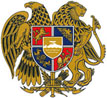 ՀԱՅԱՍՏԱՆԻ ՀԱՆՐԱՊԵՏՈՒԹՅՈՒՆԳԵՂԱՐՔՈՒՆԻՔԻ ՄԱՐԶՄԱՐՏՈՒՆԻ ՀԱՄԱՅՆՔԻ2022-2026 ԹՎԱԿԱՆՆԵՐԻ ՀՆԳԱՄՅԱ ԶԱՐԳԱՑՄԱՆ ԾՐԱԳԻՐՆախագիծ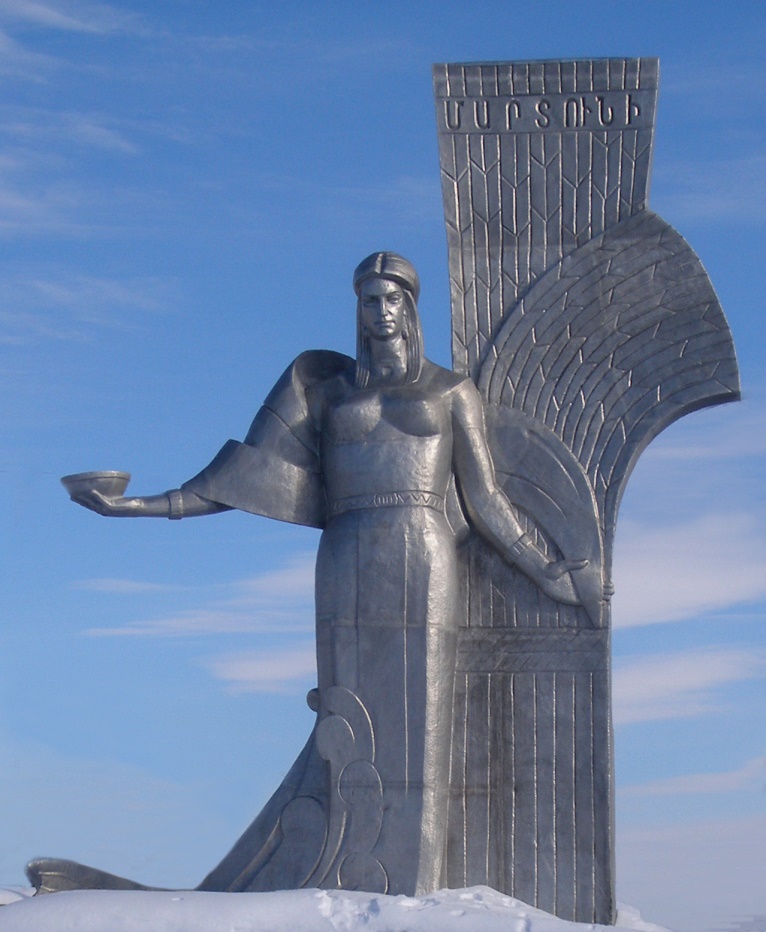 Բովանդակություն1․ Համայնքի ղեկավարի ողջույնի խոսք-------------------------------------------22․ Համայնքի իրավիճակի նկարագրություն--------------------------------------32․1 Համայնքի ընդհանուր նկարագրությունը ------------------------------------32․1․2 Մարտունի համայնքի հնգամյա զարգացման ծրագրի  հայեցակարգը պատմական միջավայրի պահպանության ոլորտում   --------------------------72․2  Համայնքի սոցիալ տնտեսական իրավիճակը     ----------------------------11                                               2․3    Համայնքում իրականացվող ծրագրերը      ---------------------------------27                                2․4 Պատվիրակված ծառայություններ --------------------------------------------292․5  Համայնքի ֆինանսական իրավիճակի նկարագրություն և ֆինանսական կանխատեսումները----------------------------------------------292․6 Զարգացման խոչընդոտներ և դժվարություններ ----------------------------322․7 Համայնքի ուժեղ և թույլ կողմերի, հնարավորությունների և սպառնալիքների (ՈւԹՀՍ) վերլուծություն----------------------------------------363․ Նպատակների սահմանում և գործողությունների պլանավորում----------383․1 Համայնքի զարգացման տեսլական--------------------------------------------383․2 Համայնքի զարգացման անմիջական նպատակները -----------------------384․ ՀԶԾ ֆինանսավորում-------------------------------------------------------------58Եզրափակում -------------------------------------------------------------------------581․   Համայնքի ղեկավարի ողջույնի խոսքՄարտունի համայնքի հարգելի՛ բնակիչներ,     Ներկայացնում եմ Մարտունի համայնքի հնգամյա զարգացման ծրագիրը, որը, ելնելով տեղական ինքնակառավարման մասին օրենքի պահանջներից, մշակում է համայնքի ղեկավարը ու նրա աշխատակազմը և ներկայացվում է համայնքի ավագանու հաստատմանը: Դրանք համայնքի հաջորդ  հինգ տարիների ծրագրերն են, որոնք պետք է իրականացվեն։ Այն համայնքի սոցիալ-տնտեսական իրավիճակի համալիր վերլուծության և առկա հիմնախնդիրների բացահայտման, ֆինանսական, տնտեսական, բնական և մարդկային ռեսուրսների գնահատման արդյունքում  ձեռնարկվելիք քայլերի ամբողջությունն արտահայտող փաստաթուղթ է, որը ենթադրում է հիմնախնդիրների արդյունավետ լուծում և համայնքի տեսլականի իրականացում։ Մարտունու հնգամյա զարգացման ծրագիրը համահունչ է և բխում է ՀՀ կառավարության և Գեղարքունիքի մարզի զարգացման ծրագրերից։ Հնգամյա զարգացման ծրագրերի կազմելու  համար հիմք են հանդիսացել համայնքի 17 բնակավայրերում իրականացված հանրային լսումներից բացահայտված հիմնախնդիրները, ինչպես նաև ՏԻՄ օրենքով սահմանված  և համայնքի հնարավորությունների շրջանակում իրագործելի պարտադիր խնդիրները, որոնց համար ՀԶԾ- ում ձևակերպվել են առանձին նպատակներ։Այս փաստաթուղթը հիմք է հանդիսանալու առաջիկա բազմաթիվ նախաձեռնությունների, կոնկրետ իրագործելի ծրագրերի, տարեկան համայնքային բյուջեների, տարեկան աշխատանքային պլանների կազմելու համար, նաև դառնալու է մեր աշխատանքի արդյունքների գնահատման օրինակելի չափման միավորը։ Հարմարավետ և ժամանակակից համայնքի տեսլականը ենթադրում է ճանապարհների ասֆալտապատում, մայթերի կառուցում, երիտասարդների ժամանցի համար բազմաֆունկցիոնալ խաղահրապարակների կառուցում, խմելու և ոռոգման ջրերի հին համակարգերի հիմնանորոգում, նոր համակարգերի կառուցում,գազաֆիկացում, տնտեսության տարբեր ճյուղերում ներդրումային ծրագրերի խթանում,  գյուղատնտեսության զարգացում, մշտական աջակցում փոքր և միջին բիզնեսին, շրջակա միջավայրի պահպանություն, կանաչ տարածքների շարունակական ավելացում, անտառների տնկում և այլն: Տնտեսության զարգացումը տեղական իշխանությունների անկյունաքարային գործառույթներից է և ՏԻՄ-ի հիմնական խնդիրներից մեկը պետք է լինի փոխգործակցային, հավասարակշռված տնտեսական քաղաքականության մշակումը համայնքային կազմակերպությունների հետ նպաստելու համար տեղական տնտեսական աճը, զարգացումը և աշխատատեղերի ստեղծումը։Համայնքի կայուն զարգացման առաջնահերթությունները թեև բազմաթիվ են, սակայն համայնքի համար գերակա խնդիր է մնում անվտանգության ապահովումը, արտակարգ իրավիճակներում բնակչության պաշտպանության և քաղաքացիական պաշտպանության միջոցառումների կազմակերպումը։ Պետք է ձևավորել արագ արձագանքման խմբեր, հիմնել նոր ապաստարաններ և կառուցել պարզ թաքստոցներ բոլոր բնակավայրերում։  Կարևորագույն խնդիրներից է հանդիսանում բազմաբնակարան բնակելի շենքերի տանիքների նորոգումը և բակերի բարեկարգումը։  Արդեն իսկ զգալի աշխատանք է իրականացվել՝ համայնքի փողոցային լուսավորության, աղբահանության և ընդհանրապես մաքրության խնդիրները լուծելու համար։ Այս համատեքստում, անհրաժեշտ է հնարավորինս համալրել կոմունալ ծառայության ավտոպարկը բազմաֆունկիոնալ մեքենաներով՝ ապահովելով աղբահանության և սանիտարական մաքրման ծառայությունների հասանելիությունը բոլոր բնակավայրերում։ Նախադպրոցական ուսումնական հաստատությունների շենքային պայմանների բարելավումը, ժամանակակից ու նորացված գույքով ապահովելը, երեխաների կրթության որակի բարելավմանը և արդյունավետության բարձրացմանը նպաստելը ևս համայնքապետարանի առաջնային խնդիրների շարքում է գտնվում։ Ուշադրության կենտրոնում կլինի նաև համայնքի մշակութային, մարզական կյանքը, որը բարոյապես և ֆիզիկապես առողջ հասարակություն ունենալու գրավականն է։ՀԶԾ-ը  կիրականացվի սերտ համագործակցության մթնոլորտում փոխգործակցելով հանրապետական և մարզային պետական իշխանությունների, տեղական և միջազգային հիմնադրամների,  մասնավոր հատվածի, հասարակական և կրթական կազմակերպությունների հետ` ներգրավելով համայնքի տարբեր շերտերին։ Առաջիկա հնգամյակում նախատեսում ենք իրականություն դարձնել ոչ միայն վերը թվարկված ծրագրերն ու միջոցառումները, այլև հիմք դնել այնպիսի զարգացումների ու միտումների, որոնց արդյունքները տեսանելի կլինեն տարիների ընթացքում, բայց և սկիզբ կդնեն կոնկրետ փոփոխությունների՝ կայուն զարգացման առումով։  Հաշվի առնելով Մարտունի համայնքի պատմական, մշակութային, բնության հուշարձանների,  Սևանա լճի որպես անփոխարնելի ռեսուրսի առկայությունը՝ կարևորվում է նաև տարածքում զբոսաշրջության զարգացումը, համապատասխան ենթակառուցվածքների ստեղծումը և համայնքային–զբոսաշրջային միջոցառումների կազմակերպումը։ Մարտունին կարող է նաև դառնալ Հայաստանի Հանրապետությունում բարձր տեխնոլոգիաների և մարդկանց ինտելեկտուալ ներուժի կիրառմամբ աշխատատեղեր ապահովող կենտրոններից մեկը, ինչի համար պետք է ստեղծել նախադրյալներ։ Ծրագրի մշակման գործընթացին մասնակցել են համայնքապետարանի աշխատակազմի բաժինները, հասարակության տարբեր ներկայացուցիչներ՝ ակտիվ քաղաքացիներ, ՀԿ-ներ, ավագանու անդամներ, բնակավայրերի վարչական ղեկավարներ և այլն, քննարկվել և հաշվի են առնվել բոլոր իրատեսական առաջարկությունները։     Համայնքի իրավիճակի նկարագրություն2․1 Համայնքի ընդհանուր նկարագրություն 2.1.1	     Պատմական ակնարկ                                                                               Մարտունի քաղաքը Սյունյաց աշխարի Գեղարքունիք գավառի Կզնուտ գյուղն է, որը մոնղոլական տիրապետության ժամանակ ավերվել է: 1826—28թթ. ռուս- պարսկական պատերազմից հետո Արևելյան Հայաստանը  Ռուսաստանին վերամիավորվելուց հետո, 1827 թ, Կզնուտ գյուղում սկսեցին վերաբնակվել Ալաշկերտի նահանգից գաղթած հայ ընտանիքներ: Կզնուտ գյուղը 1832 թվականին վերանվանվեց Ներքին Ղարանլուղ: Հայաստանում Խորհրդային կարգեր հաստատվելուց հետո Ներքին Ղարանլուղ գյուղը վերանվանվել է Մարտունի՝ ի պատիվ ականավոր հեղափոխական Ալեքսանդր Մյասնիկյանի: Մարտունին 1962 թվականին դարձել է քաղաքատիպ ավան, Մարտունու նախկին շրջանի կենտրոն, իսկ 1993 թվականից հետո հանրապետական նշանակության քաղաք: ՀՀ վարչատարածքային բաժանման մասին օրենքի 328-Ն որոշմամբ  24/09/ 2021թ, ՏԻՄ ընտրությունների միջոցով  05/12/2021 թ ձևովորվել է Մարտունի խոշորացված համայնքը 17 բնակավայրերով, որը նախկին Մարտունու շրջանի տարածքն է։ Խորհրդային Մարտունու տնտեսությունն ուներ ինչպես գյուղատնտեսական, այնպես էլ արդյունաբերական ուղղվածություն: Արդյունաբերության ոլորտում էր աշխատում բնակչության կեսից ավելին: Այժմ գործարանները սեփականաշնորհված են և չեն աշխատում կամ աշխատում են իրենց հզորության 10 %- ի չափով:  Բնակչությունը 13750  մարդ։ Արծվանիստ բնակավայրը գտնվում է Սևանա լճի ափամերձ հարթավայրում, Կաթիկ գետակի ստորին հոսանքի շրջանում, համայնքի կենտրոնից 20 կմ հարավ-արևելք: Բնակավայրը սփռված է ծովի մակարդակից 1950մ բարձրության վրա: Բնակիչների մեծամասնության նախնիները 1829-30թթ. Գաղթել են Ալաշկերտից, Մուշից, Մակուից և այլ բնակավայրերից: Բնակչությունը զբաղվում է բանջարա-բոստանային կուլտուրաների մշակությամբ և անասնապահությամբ: Արծվանիստի հարավ աևելյան ծայրամասում գտնվում է Վանեվան վանքը (10-րդ դար), որի համալիրի մեջ է մտնում Սբ. Գրիգոր Լուսավորիչ եկեղեցին (903թ.): Գյուղից 3 կմ հվ. առկա է ավերակ գյուղատեղի, ուր գտնվում  են Հնեվանքը և Քոլատակի Սբ. Աստվացածին եկեղեցին, Վերին Կթանոց գյուղատեղին՝ Սբ. Հռիփսիմե վանքով: Բնակչությունը  3250 մարդ։Ծովինար բանակավայրը  գտնվում է Սևանա լճի ափից 1 կմ հեռավորության վրա, համայնքային կենտրոնից  15 կմ արևելք: Բնակավայրը գտնվում է ծովի մակերևույթից 2000մ բարձրության վրա: Ծովինարցինեը  եկել են հիմնականում Ալաշկերտից  նաև  Վանից, Մուշից (1828- 30թթ.) և այլ բնակավայրերից: Բնակչությունը զբաղվում է անասնապահությամբ , այգեգործությամբ, տնկիների և կարտոֆիլի մշակմամբ: Գյուղից 1 կմ արևելք. Թեյշեբանի՝ Օձաբերդ կիկլոպյան ամրոցը մ.թ.ա. 2-րդ-1-ին հզմ. և ուրարտական սեպագիր արձանագրությունը ( մ.թ.ա. 735-714թթ), 3 կմ հվ-արմ.գտնվում է Կարմիր  խաչեր գյուղատեղին և պատմական Վաղվեր գյուղը իր Սբ. Պողոս-Պետրոս Եկեղեցիով 13-րդ դ.: Գյուղից անմիջապես հս. կան հին բնակավայրի ավերակներ՝ Փառկանք 10-17-րդ դդ.: Բնակավայրում գործում է  (19-րդ դ.) Սբ. Աստվածածին եկեղեցին: Բնակչությունը 4551մարդ։Վարդենիկ բնակավայրը  գտնվում է Վարդենիս գետի ստորին հոսանքի շրջանում, համայնքային կենտրոնից  12 կմ  արևելք  և  ծովի մակերևույթից 1980 մ բարձրության վրա:  Բնակիչների նախնիները գաղթել են Արևմտյան Հյաստանի Ալաշկերտ, Մուշ, Սասուն գավառներից  (1827-29թթ.) : Բնակչությունը զբաղվում է հիմնականում անասնապահությամբ, հացահատիկի, կերային կուլտուրաների, պտղաբուծությամբ և կարտոֆիլի մշակությամբ: Գյուղի արևելյան  մասում  են գտնվում  Սբ. Աստվածածին (19-րդ դ.)  և Թուխ Մանուկ (19-րդ դ.) մատուռները: Բնակավայրի շրջակայքում  կան Բերդագրակ (9-16-րդ դդ.) , Լեռնանցքի ավերակներ (9-17-րդ դդ.) և Հին Վարդենիկ վաղ միջնադարյան գյուղատեղիներ (Վարդենիս, Ներքին Գեղաձոր): Բնակավայրն ունի երեք դպրոց,  որը  Հայաստանի ամենամեծ գյուղերից է: Բնակչությունը  8350 մարդ։Զոլաքար բնակավայրը  գտնվում է նույնանուն գետի ստորին հոսանքի շրջանում, համայնքի կենտրոնից 7 կմ արևելք. ծովի մակերևույթից 1985 մ բարձրության վրա: Զոլաքար է վերանվանվել 03.01.1925թ.: Գյուղաբնակների մի մասի նախնիները գաղթել է Ալաշկերտի Զիրոյ (Ձիրավ) գյուղից: Զբաղվում են անասնապահությամբ, հացահատիկի մշակությամբ և դաշտավարությամբ: Զոլաքարում կա Սբ. Գևորգ եկեղեցի (վերակառ. 19-րդ դ.): Շրջակայքում են գտնվում Թուխ Մանուկ և  Սբ. Դավիթ ( 13-րդ դ.) սրբավայրերը: Պահպանվում են նաև այլ հնություններ (խաչքարեր, գերեզմաններ), որոնք վերաբերում են 14 և հետագա դարերին.: Խաչքարերից աչքի է ընկնում հատկապես մեկը, որը սովորականից շատ խոշոր է՝ Զոլաքար  ( 13-րդ դ.) ( (Ակնախաչ, Զոլախաչ, Զորավոր խաչ կամ Զորաց խաչ) : Բնակչությունը  6724 մարդ։Աստղաձոր  բնակավայրը  գտնվում է նույնանուն գետի ներքին հոսանքի շրջանում, համայնքի կենտրոնից 5 կմ հարավ-արևելք և ծովի մակարդակից 2030 մ բարձրության վրա: Բնակչության նախնիները գաղթել են հիմնականում Ալաշկերտից: Բնակչությունը զբաղվում անասնապահությամբ, այգեգործությամբ: Գյուղամիջում պահպանված է կիսավեր Սբ. Պողոս-Պետրոս (15-րդ դ.)  և  գյուղի հարավային. եզրին՝ Սբ. Հռիփսիմե (13-րդ դ.) եկեղեցին: Աստղաձորից 2 կմ հարավ-արևմուտք գտնվում է Սբ. Հռիփսիմե մատուռը: Այստեղ հայտնաբերվել են երկաթե դարի (մ.թ.ա. 9-րդ-8րդ դդ.) դամբարաններ Խաչաձորում: Սևանի վանքի ժողովածուի մի մասը կազմող Ճաշոցը արտագրվել է Հովհաննես գրչի կողմից, Գեղարքունիքի Կած գյուղում 1465թ.:  Գյուղում գտնվող Սբ. Հռիփսիմե եկեղեցու պատի մեջ հայտնաբերվել է Արտաշեսյան սահմանաքարի մի բեկոր, որը Աստղաձորը հնագույն բնակավայր լինելու վկայություններց մեկն է: Բնակչությունը 4582 մարդ։  Վաղաշեն բնաակավայրը  գտնվում է ծովի մակերևույթից 1940 մ բարձրության վրա և համայնքի կենտրոնից 3 կմ արևելք: Բնակչության նախնիները գաղթել են Ալաշկերտից և Մուշից: Զբաղվում են անասնապահությամբ, պտղաբուծությամբ,  հացահատիկի, կերային կուլտուրաների մշակությամբ: Գյուղի մեջ է  Սբ. Աստվածածին եկեղեցին( 1695թ.) , 2 կմ հարավվ՝. Ձոր գյուղատեղին (10-17-րդ դդ. ), 3 կմ հվ-արլ.՝  Ալոյի կող  ամրոցը (մ.թ.ա 2-րդ-1-ին հզմ. ), 3 կմ հվ.՝ Կորդի կող ամրոցը (մ.թ.ա. 1-ին հզմ.) : Բնակչության  թիվը 4074 մարդ:Գեղհովիտ բնակավայրը գտնվում է Մարտունի գետի աջ ափին, համայնքի կենտրոնից 3,7 կմ հարավ ծովի մակերևույթից 2060 մ բարձրության վրա: Բնակչության մի մասի նախնիները 1828-30-ական թթ.այստեղ են գաղթել Արմ. Հայաստանի Ալաշկերտի Քոքփռան, Մուշի և այլ շրջանների գյուղերից: Բնակչությունը զբաղվում է անասնապահությամբ, կարտոֆիլի, բանջարեղենի և հացահատիկի մշակությամբ: Բնակավայրի շրջակայքում կան բազմաթիվ հնավայրեր՝ արմ. մասում Ալբերդ ամրոցը (մ.թ.ա. 1-ին հզմ.-մ.թ 9-րդ դ.) , հվ-արլ. Կողմում՝ Ջոջ կող ամրոցը (մ.թ.ա. 2-րդ-1-ին հզմ.) : Գյուղի մեջ է Սբ. Գևորգ (15-16-րդ դդ.) , հվ.՝ Սբ. Ստեփանոս (13-րդ դ.)  եկեղեցիները, Թուխ Մանուկ մատուռը, 3 կմ արմ ՝. Քռա վայրում՝ հին գյուղատեղին՝ Վերին Կզնուտ: Գյուղը դեռևս 17-րդ դ. հիշատակվում է Վերին Կզնուտ անվամբ: Նշխարք գյուղ  Գեղհովիտ բնակավայրի կազմում, Մարտունի – Եղեգնաձոր ճանապարհի վրա, Արգիճի գետի աջակողմյան վտակի ափին, Գեղհովիտ գյուղից 13կմ հվ.: Գյուղում զբաղվում են անասնապահւթյամբ և դաշտավարությամբ: Գյուղում կան ավերակ եկեղեցի, խաչքարեր և հին գերեզմաններ: Լեռնակերտ  գյուղը Գեղհովիտ բնակավայրի կազմում , Արգիճի գետի ափին, Գեղհովիտ բնակավայրից 4 կմ հարավ-արևմուտք: Բնակավայրը գտնվում է ծովի մակարդակից 2125 մ բարձրության վրա: Լեռնակերտ է անվանվել ՀՍՍՀ Գերագույն խորհրդի 07.12.1945թ. հրամանագրով: Բնակչությունը զբաղվում է հիմնականում անասնապահությամբ, հացահատիկի և կարտոֆիլի մշակությամբ: Գյուղին մոտ կան բազալտի հանքեր: Գյուղի գերեզմանոցի կենտրոնում կան կիսաքանդ եկեղեցի՝ Սբ. Աստվածածին (11-13-րդ դդ.) Խաչքարեր (11-15-րդ դդ. ): Բնակչությունը  6476 մարդ։  Ներքին Գետաշեն բնակավայրը գտնվում է    Արգիճի գետի ափին: Մարզկենտրոնից  4 կմ հարավ-արևելք: բնակավայրը գտնվում է ծովի մակերևույթից 1960մ բաձրության վրա : Բնակիչների նախնիները գաղթել են հիմնականում Ալաշկերտից և Մուշից: Զբաղվում են այգեգործությամբ, անասնապահությամբ, բանաջարաբոստանային կուլտուրանների մշակմամբ: Ն. Գետաշենը միջնադարյանԿոթ գյուղաքաղաքն է՝ իր հնություններով հարուստ: Գյուղի կենտրոնում են գտնվում Սբ.Գրիգոր Լուսավորիչ ( 19-րդ դ.) և Սբ. Վարդան ( 9-10-րդ դդ.) Եկեղեցիները և Սբ. Ամենափրկիչ մատուռը ( 12-13-րդ դդ.): Գյուղի  արմ. կողմում ՝ բարձրավանդակի վրա, գերեզմանատան տարածքում է գտնվում Կոթի Սբ. Աստվածածին եկեղեցի (851- 901թթ.)  և (9-17-րդ դդ.) բազմաթիվ խաչքարեր, արլ.եզրին է Ջոջ Կուլոն դամաբարանադաշտը մ.թ.ա. 2-րդ-1-ին հզմ. : Արգիճի  գետի աջ ափին,գյուղից 1,5 կմ հվ. գտնվում է Իշխանագյուղ  գյուղատեղին( 10-17-րդ դդ.) և (11-13-րդ դդ.) Իշխանհատիկ եկեղեցին (Կոթ) բնակչությունը  9220  մարդ։Վերին Գետաշեն բնակավայրը  գտնվում է Արգիճի գետի ստորին հոսանքի ձախ ափին, համայնքի կենտրոնից 6․5 կմ հվ-արլ.,  ծովի մակերևույթից 1980 մ բարձրության վրա: Բնկաչության նախնիները գաղթել են (1828-29թթ.) հիմնականում  Ալաշկերտի (Խաստուտ, Հացտուր), Խացտուր գյուղից, Մուշից և այլ բնակավայրերից: Բնակչությունը զբաղվում է անասնապահությամբ, այգեգործությամբ, բանջարաբոստանային կուլտուրանների մշակմամբ: Գյուղում  կա Սբ. Աստվածածին եկեղեցին (1875թ. ): Գյուղից 15 կմ հվ-արմ. կան Սպիտակ բանալի (մ.թ.ա. 1-ին հզմ. ), Տաթև (մ.թ.ա. 2-րդ-1-ին հզմ.) ամրոցներ, քրայր կացարան (մ.թ.ա. 1-ին հզմ.-մջնդ.) : Գյուղի  արլ. եզրին՝ ձորում, Արգիճի գետի ձախ ափին, կան( 9-14-րդ) խաչքարեր  և (15-16-րդ դդ.)Ձորի մատուռ անունով մատուռ (Վերին Կոթ, Ծառաձոր) , ինչպես նաև անտիկ դարաշրջանի երկու  դաստակերտները: Բնակչությունը 4600 մարդ։Մադինա բնակավայրը  գտնվում Արգիճի գետի ձախ ափին Արմաղան լեռան հյուսիս արևելյան փեշին, համայնքի կենտրոնից 13 կմ հարավ-արևելք, ծովի մակերևույթից 2175 մ բարձրության վրա: Բնակիչները զբաղվում են անասնապահությամբ, հացահատիկի և կարտոֆիլի մշակությամբ: Գյուղից հս. , սարալանջին է գտնվել, Մադինա ՀԷԿ-ը, որը աշխատել է համանուն ջրանցքով բերվող Արգիճի գետի ջրով: Մադինայի արլ. մասում է  գտնվում «Մադինա-1» (մ.թ.ա. 2-րդ-1-ին) հզմ. , իսկ 16 կմ հվ-արմ. «Մադինա -2» (մ.թ.ա. 2-րդ-1-ին հզմ.)   (9-17-րդ դդ.) ամրոցները: Բնակավայրից 6-կմ հվ-արմ. կան Քարեձի բնակատեղի և համանուն ամրոց  (մ.թ.ա. 2-րդ-1-ին հզմ.) , 3 կմ հվ -արլ.՝  Շենիգոմեր գյուղատեղի (9- 17-րդ դդ.):     Բնակչությունը 1127 մարդ։Լիճք բնկավայրը Սևան լճից  հվ-արմ. գտնվող  բնակավայր, Մարտունի – Գավառ  ավտոմայրուղու  հարևանությամբ , համայնքի կենտրոնից 7 կմ արևելք:  Բնակավայրը գտնվում  է ծովի մակերևույթից 1940 մ բարձրության վրա:  Լիճք է վերանվանվել  ՀՍՍՀ Գերագույն խորհրդի 26.04.1946թ. հրամանագրով:  Բնակչության մի մասի նախնիները (1829-30թթ.) եկել  են Արմ. Հայաստանի Ալաշկերտի Հողաբեիդ  (Թոփրակկալա)  Մուշի գյուղերից:  Բնակչությունը զբաղվում  է հացահատիկի, կարտոֆիլի, պտղաբուծությամբ և անասնապահությամբ:  Լիճքի մոտ պահպանվել են  (մ.թ.ա. 2-րդ հզմ.) դամբարանադաշտ, Սբ. Աստվածածին  եկեղեցի, Ծաղկավանք մատուռը (9-րդ դ.)  որի արմ. կողմում կան խաչքարեր (16-17-րդ դդ) , իսկ շրջակայքում՝ խաչքարերով գերեզմանոց (9-20-րդ դդ)  (Լճատեղ, Եղեգնագյուղ) : Բնակչությունը 5500 մարդ։ Ծակքար Բնակավայրը գտնվում  է  Ծակքար գետի ստորին հոսանքի շրջանում, համայնքի կենտրոնից  10,5 կմ արևելք: Բնակավայրը գտնվում է  ծովի մակերևույթից 1960 մ բարձրության վրա։ Հիմնադրվել  է 1828-30թթ. Ալաշկերտի Հասանշահ, Ֆերան, Քարաձոր,  Մաշկերտ կամ Մազկերտ, Սեյրան և Սֆըր գյուղերից  և այլ բնակավայրերից գաղթածների կողմից:  Բնակչությունը զբաղվում է ոչխարաբուծությամբ, թռչնաբուծությամբ, հացահատիկի  և այլ բանջարեղենների մշակությամբ : ՈՒնի  1884թ.-ին վերանորոգված Սբ. Աստվածածին եկեղեցին : Ծակքարի մեջ կան գերեզմանոց և խաչքարեր ( 9-դ.) , Ծակքարի բնական կամուրջ,  որը  բնական  հուշարձան է, Ձիթհան (14-15-րդ դդ.), Թուխ Մանուկ մատուռ (16-17-րդ դդ.) , գետի աջ և ձախ ափերին՝ ջրաղացների համալիր( Կոռքար) Բնակչությունը 2872  մարդ։ Ծովասար  բնակավայրը  գտնվում է Ծակքար գետի ափին, սարահարթի վրա, համայնքի կենտրոնից  16 կմ հյուսիս արևմուտք: Բնակավայրը գտնվում է ծովի մակերևույթից 2100 մ բարձրության վրա: Ծովասար է վերանվանվել 04.07.2006թ: Բնակչության մի մասի նախնիները գաղթել են 1829 և 1878թթ. Ալաշկերտից, Մուշից և այլ  բնակավայրերից: Բնակչությունը զբաղվում է անասնապահությամբ, հացահատիկի, կարտոֆիլի մշակությամբ: Այստեղ կան եկեղեցիներ ՝ Սբ. Գրիգոր Լուսավորիչ ( 9-րդ դ.)  և  Սբ. Աստվածածին (1814թ.) : Շրջակայքում կան 9-17-րդ դդ. գյուղատեղիներ, որոնցից մեկը՝ Պողոսի Գեղ  անունով գյուղատեղին է, որտեղ  նշմարվում  են շինությունների հետքեր, գերեզմաններ ու խաչքարեր (Նորագյուղ ): Որոշ հիշատակություննեում գյուղը կոչվել  է  նաև Նորաշեն: Պողոսի Գեղի գյուղատեղիի ավերակներում  եղել է Ս. Հռիփսիմե անունով մատուռ, որտեղ և կան 13-16-րդ դ դ արձանագիր խաչքարեր, ինչպես նաև ձիթհանի ավերակների հետքեր: Բնակչությունը 2921 մարդ։Ձորագյուղ    բնակավայրը  Գեղամա լեռների արևելյան  փեշերին գտնվող  բնակավայր է,  այն համայնքի կենտրոնից գտնվում է 16 կմ հեռավորության վրա: Մինջնադարում գյուղն ունեցել է Շողագա կամ Շաղուագա անվանումներ:  Բնակավայրի տարածքում գտնվում են հնագույն և միջնադարյան ամրոցներ, բնակատեղիներ, խաչքարեր: Գյուղի մասին առաջին հիշատակությունները արվել են (9 –րդ դ.) պատմիչ Ասողիկի կողմից:  Գեղարքունյաց մեծ տիկին շինարար Մարիամ  իշխանուհու հովանավորությամբ կառուցվել է Շողագավանքը:  Բնակավայրը գտնվում է ծովի մակերևույթից 2000 մ բարձրության վրա:  Գյուղում և շրջակայքում պահպսնվել են Շողագավանք վանական համալիրը (9-րդ դ.) , Սբ. Պողոս-Պոտրոս (877-886թթ.) , Մասրուց անապատ (9-10-րդ դդ. ) և Սբ. Աստվածածին (19-րդ դ.)  և Սբ. Խաչ մատուռ (9-13-րդ դդ.) , իսկ 4.5 կմ հվ-արմ. ՝ Սելգնա բնակատեղի ( մ.թ.ա. 2-րդ-1-ին հզմ.) Գետնափոր, ամրոց Սանգար (մ.թ.ա. 2-1 հզմ.):    Բնակչությունը  4825    մարդ։                                 Վարդաձոր  բնակավայրը  գտնվում է համայնքի կենտրոնից  14,5կմ հարավ-արևլ., ծովի մակերևույթից 2000մ բաձրության վրա:  Բնակիչների նախնիները գաղթել են (1828-29թթ.) և ( 1877-78թթ.) հիմնականում Ալաշկերտից:  Զբաղվում են անասնապահությամբ, հացահատիկի, կարտոֆիլի մշակությամբ: Գյուղի արևմտյան. մասում  է Գոմերի ժամ գյուղատեղին (9-17-րդ դդ.) , Ծովաբերդ( մ.թ.ա. 2-րդ-1-ին հզմ.)  և (1 կմ արլ.)՝ Քռայի  (մ.թ.ա 2-րդ-1-ին հզմ.)  ամրոցները: Գյուղի կենտրոնում  է գտնվում  Սբ. Աստվածածին եկեղեցին (19-րդ դ.) , խաչքարեր ( 9-16-րդ դ.) , գերեզմանոց (9-20-րդ դդ.) , իսկ հվ-արմ. մասում՝ Սբ. Սարգիս եկեղեցի ( 19-րդ դ.) : Բնակչությունը 2780 մարդ։Երանոս բնակավայրը գտնվում է Գեղարքունյաց լեռնաշղթայի հարավ—արևելք. ստորոտին, Ձագ գետի ստորին հոսանքում, համայնքի կենտրոնից 15 կմ հարավ-արևմուտք.: Բնակավայրը գտնվում է ծովի մակերևույթից 2000 մ. բարձրության վրա: Բնակաիչների նախնիները գաղթել են 1829-30թթ. Ալաշկերտից, Մուշից, Խաստուր գյուղից: Զբաղվում են անասնապահությամբ, հացահատիկի, կարտոֆիլի մշակությամբ: Գյուղի հյուսիսային. մասում առկա է երկու ամրոց՝ Նեղոցի (մ.թ.ա 3-րդ հզմ.) և Շեն  (մ.թ.ա 2-րդ-1-ին հզմ): Գյուղում կա Սբ. Հովհաննես անունով  եկեղեցի-սրբավայր (1215թ.) , Թուխ Մանուկ, Խոնարհված Սուրբ, Սբ. Սոֆյան մատուռներ, դամբարաններ և (15-17-րդ դդ.) Խաչքարեր (Վարդերես, Ձագ) : Բնակչությունը 5450 մարդ ։2․1․2 Մարտունի համայնքի հնգամյա զարգացման ծրագրի  հայեցակարգը պատմական միջավայրի պահպանության ոլորտումՀայաստանի Հանրապետության Գեղարքունիքի մարզի Մարտունի համայնքում ընդգրկված բնակավայրերում՝ Մարտունի քաղաքում  և Արծվանիստ, Ծովինար, Վարդենիկ, Զոլաքար, Աստղաձոր, Վաղաշեն, Գեղհովիտ, Մադինա, Ներքին Գետաշեն, Վերին Գետաշեն, Լիճք, Ծակքար, Ծովասար, Ձորագյուղ, Վարդաձոր եւ Երանոս գյուղերում մարդկային կյանքը սկզբնավորվել  է մեզանից հազարամյակներ առաջ և գրեթե անընդմեջ շարունակվել մինչեւ մեր օրերը։ Մեզ  հասած հարուստ պատմամշակութային ժառանգությունը թվագրվում է քարե դարից մինչեւ նոր ու նորագույն ժամանակներ։ Բավական է ասել, որ Մարտունի համայնքում առկա է պետական պահպանության ցանկում ընդգրկված 303 միավոր պատմամշակութային հուշարձան, որոնցից յուրաքանչյուրում ընդգրկված են տասնյակ ու հարյուրավոր այլ կոթողներ, վավերագրություններ, հնավայրեր, հոգեւոր այլ արժեքներ։  1990-2005  թվականների ընթացքում Մարտունիում հնագիտական ուսումնասիրություններ է կատարել հայ-իտալական հնագիտական միացյալ աշրավախումբը՝ հնագետներ Սիմոն Հմայակայանի եւ Ռաֆայելե Բիշիոնեի ղեկավարությամբ ։ Դրա համար Մարտունու համայնքապետարանը նախատեսում է լայն համագործակցություն ՀՀ ԿԳՄՍ  նախարարության համապատասխան ստորաբաժանումների, ՀՀ ԳԱԱ հնագիտության եւ ազգագրության ինստիտուտի, այլ պատկան մարմինների եւ կառույցների հետ՝  պատմագիտության մեջ նոր ուղղումներ մտցնելու, հնագիտությունը եւ պատմագիտական տուրիզմը զարգացնելու նպատակով։ Առաջիկա 5 տարիների ընթացքում  պատմական հուշարձանների պահպանության եւ հանրահռչակման նպատակով անհրաժեշտ է միջոցներ ներդնել մի շարք ուղղություններում՝ շեշտը դնելով հուշարձանների պահպանության, ուսումնասիրության, վերականգնման, բարեկարգման, զբոսաշրջային գրավչության ապահովման վրա։  Դրանով մենք ոչ միայն կգրավենք աշխարհի հնագիտական մտքի ուշադրությունը, այլ նաեւ ամենատարբեր երկրների զբոսաշրջիկների հետաքրքրությունը՝ ավելի ճանաչելի դարձնելով մեր համայնքը, մեր հարուստ պատմամշակութային ժառանգությունը։ Անչափ կարեւոր նշանակության այդ ծրագրի կենսագործման համար անհրաժեշտ է․1․ Կենցաղային աղբի թափոններից զերծ պահել ինչպես բնակավայրերի ներսում, այնպես էլ բնակավայրերից դուրս գտնվող պատմության հուշարձանների տարածքները՝ շեշտը դնելով դրանց ամենօրյա պահպանության ու խնամքի, մաքրության ապահովման, կանաչապատման ու ծառապատման  վրա։2․Բարեկարգել դեպի պատմական հուշարձաններ  տանող ճանապարհները՝ բնակավայրերի ներսում ասֆալտապատման, բնակավայրերից դուրս՝  հողային կամ խճային հարթեցումների միջոցով։3․ Հնագիտական պեղումներ իրականացնել այն հուշարձանների տարածքներում, որոնք սեփականաշնորհման կամ այլ պատճառներով գտնվում են վերացման վտանգի ներքո։4․ Շարունակել  պատմական հուշարձանների վերականգնման կամ հիմնանորոգման գործընթացները։ 5․ Հանրահռչակման նպատակով  Մարտունու հանրահայտ կամ  նորահայտ հուշարձանների մասին կազմել  ամփոփ գիրք՝ հրատարակելով մի քանի լեզուներով, դրա հիման վրա ստեղծել ֆիլմեր, հաղորդաշարեր, ճանաչողական գրքույկներ, ալբոմներ, քարտեզներ։6․ Տուրիստական երթուղիների համար հարմար հուշարձանների մոտ տեղադրել  իրազեկման վահանակներ՝  հայրեն, ռուսերեն եւ անգլերեն լեզուներով։ 7․Բնակավայր առ բնակավայր մշակել  տուրիստական երթուղիները՝ դրանցում ընդգրկելով բոլոր կարեւոր հուշարձանները եւ տեսարժան վայրերը։Տուրիստական երթուղիների համար գրվիչ և ամենօրյա խնամքի ու պահպանության ենթակա  հիմնական հուշարձաններըԱմենօրյա խնամքի եւ պահպանության ենթակա են առավելապես այն հուշարձանները, որոնք ճանաչված են որպես զբոսաշրջային գրավչության վայրեր, սակայն բնակավայրերում կամ բնակավայրերին մոտիկ գտնվելու եւ  մարդկային գործոնի պատճառով  գտնվում են աղտոտման կամ վնասվելու վտանգի տակ։ Դրանք են․ Արծվանիստի վանական համալիրը եւ ավերակ գյուղատեղին, որտեղ գտնվում են Հնեվանքը եւ Քոլատակի Սբ. Աստվածածին եկեղեցին, Վերին Կթանոց գյուղատեղին՝ Սբ. Հռիփսիմե վանքով, Ծովինարի Թեյշեբա ամրոցը եւ ուրարտական սեպագիր արձանագրությունը, Փառկանք գյուղատեղին, Վարդենիկի Սուրբ Աստվածածին եկեղեցին, Իշխանավանքը եւ իշխանավանքի ձորն ու Քարե ամրոցը, Շեկ Ավետարան մատուռը, Զոլաքարի Զորախաչը եւ Սուրբ Գեւորգ  եկեղեցին, Աստղաձորի  Սբ. Պողոս-Պետրոս (15-րդ դ.) , Սբ. Հռիփսիմե (13-րդ դ.) եկեղեցիները, Սբ. Հռիփսիմե մատուռը, խաչքարերը եւ հնագույն դամբարանները,  Վաղաշենի հնագույն ջրանցքը եւ ջրամբարը, Մարտունու Սուրբ Աստվածածին եկեղեցին եւ Սուրբ Գեւորգ վանքը, Կիկլոպյան ամրոցները, Գոմերի խաչքարերը եւ Սուրբ Ստեփանոս եկեղեցին, քարավանային ճանապարհը,   Գեղհովիտի  Ալբերդ եւ  Ջոջ կող հնագույն ամրոցները, Սբ. Գևորգ (15-16-րդ դդ.) , Սբ. Ստեփանոս (13-րդ դ.)  եկեղեցիները, Թուխ Մանուկ մատուռը, Սեւ Սարի աստղային քարտեզը, Նշխարք գյուղի խաչքարերը, ավերակ եկեղեցին  եւ հնագույն դամբարանները, Լեռնակերտի կիսավեր եկեղեցին եւ խաչքարերը, Երանոս Նեղոցի (մ.թ.ա 3-րդ հզմ.) և Շեն  (մ.թ.ա 2-րդ-1-ին հզմ) ամրոցները, Սբ. Հովհաննես անունով  եկեղեցի-սրբավայրը (1215թ.) , Թուխ Մանուկ, Խոնարհված Սուրբ, Սբ. Սոֆյա մատուռները, դամբարանները և (15-17-րդ դդ.) Խաչքարերը, Լիճքի  Սբ. Աստվածածին  եկեղեցին, Ծաղկավանք մատուռը (9-րդ դ.)  որի արեւմտյան  կողմում կան խաչքարեր (16-17-րդ դդ) , իսկ շրջակայքում՝ խաչքարերով գերեզմանոց, Ծակքարի  բնական քարե կամուրջը, Ձիթհանը (14-15-րդ դդ.), Թուխ Մանուկ մատուռը (16-17-րդ դդ.)  ջրաղացների համալիրը( Կոռքար), Ծովասարի   Սբ. Գրիգոր Լուսավորիչ ( 9-րդ դ.)  և  Սբ. Աստվածածին (1814թ.)  եկեղեցիները, 9-17-րդ դդ. գյուղատեղիները, Ձորագյուղի հնագույն և միջնադարյան ամրոցները, բնակատեղիները, խաչքարերը,  Շողագավանքի վանական համալիրը (9-րդ դ.) , Սբ. Պողոս-Պետրոս (877-886թթ.) , Մարսուց անապատ (9-10-րդ դդ. ) և Սբ. Աստվածածին (19-րդ դ.)  եկեղեցիները , Սբ. Խաչ մատուռը (9-13-րդ դդ., Մադինայի ՀԷԿ-ը, «Մադինա-1» , «Մադինա -2» հնագույն ամրոցները,  Քարեձի բնակատեղին, քարե ձիու եւ հեծյալի արձանը և համանուն ամրոցը,   Շենիգոմեր գյուղատեղին,   Ներքին Գետաշենի Կոթավանքը, նրան հարող պատմական գերեզմանոցը՝ իր գեղաքանդակ ու բարձրարվեստ խաչքարերով, Սուրբ Գրիգոր Լուսավորիչ եկեղեցին՝ իր ժայռաքանդակ եւ վիմագիր խաչքարերով, Սբ. Վարդան( 9-10-րդ դդ.) Եկեղեցն և Սբ. Ամենափրկիչ մատուռը, Իշխանագյուղ  գյուղատեղին( 10-17-րդ դդ.) և (11-13-րդ դդ.)Իշխանհատակ եկեղեցին, հնագույն դամբարանադաշտերը, Վարդաձորի Գոմերի ժամ գյուղատեղին (9-17-րդ դդ.) , Ծովաբերդ եւ  Քռայի  (մ.թ.ա 2-րդ-1-ին հզմ.) ամրոցը, Սբ. Աստվածածին եկեղեցին (19-րդ դ.) , 9-16-րդ դ. խաչքարերը ,  9-20-րդ դարերի գերեզմանոցը , Սբ. Սարգիս եկեղեցին, Վաղաշենի Սբ. Աստվածածին եկեղեցին( 1695թ.) ,  Ձոր գյուղատեղին (10-17-րդ դդ. ),  Ալոյի կող  ամրոցը (մ.թ.ա 2-րդ-1-ին հզմ. ),  Կորդի կող ամրոցը (մ.թ.ա. 1-ին հզմ.), Վերին Գետաշենի   Սբ. Սստվածածին եկեղեցին (1875թ. ),  Սպիտակ աղբյուր  (մ.թ.ա. 1-ին հզմ. ), Տաթև (մ.թ.ա. 2-րդ-1-ին հզմ.) ամրոցները, քարայր- կացարանը (մ.թ.ա. 1-ին հզմ.-միջնադար,  9-14-րդ դարերի  խաչքարերը   և 15-16-րդ դարերի Ձորի մատուռը, անտիկ դարաշրջանի երկու  դաստակերտները, Թմբուկայր կամ Նաղարախան կոչվող սրբավայրի տարածքում գտնվող Աղավնու եւ ձկների քարե հսկա քանդակները, ժայռապատկերները, թագակիր մարդկանց դիմապատկերները, այլՊատմական հուշարձաններ տանող ճանապարհների բարեկարգումը կամ ասֆալտապատումըՎերջին տարիներին պետական, համայնքային  կամ սուբվենցիոն ծրագրերի միջոցով Մարտունի համայնքում  ասֆալտապատվել են  Արծվանիստի Վանեվան, Ներքին Գետաշենի Կոթավանք, Ձորագյուղի Շողագավանք եւ Մասրուց Անապատ եկեղեցի, Ծովինարի Սուրբ Աստվածածին եկեղեցի եւ այլ հուշարձաններ տանող ճանապարհները։ Նման  ծրագրերը հարկավոր է շարունակել առաջիկա հինգ տարիների ընթացքում՝ համապատասխան միջոցներ հատկացնելով  դեպի պատմական հուշարձաններ տանող ճանապարհների ասֆալտապատմանը կամ բարեկարգմանը։ Առաջնահերթություն պետք է տալ այն հուշարձաններին, որոնք գտնվում են բնակավայրերի ներսում կամ բնակավայրերին համեմատաբար մոտ տարածքներում։ Մասնավորապես, պետք է կարեւորել  Մարտունի քաղաքի Գոմեր յայլաղատեղի տանող ճանապարհի ասֆալտապատման ծրագիրը, քանի որ այնտեղ գտնվում են պատմական կարեւոր հուշարձաններ՝ խաչքարեր, եկեղեցի, հնագույն ամրոցներ, տեսարժան վայրեր, քարավանային ճանապարհ։ Մարտունի-Գետափ մայրուղուց մինչեւ Մարտունու Գոմեր ընկած ճանապարհի երկարությունը կազմում է 1,5-2 կիլոմետր։ Կարեւոր է նաեւ Մարտունի -Գետափ միջպետական ճանապարհից դեպի Սեւ Սարի աստղային քարտեզ տանող գրունտային ճանապարհի նորոգումը։ Պեղումների համար առաջնահերթություն պահանջող հուշարձանները     1990-ական թվականներին Հայաստանում իրականացված հողի սեփականաշնորհման քաղաքականության հետեւանքով Մարտունի համայնքի տարածքում գտնվող պատմական շատ հուշարձաններ հայտնվել են ավերման կամ վերացման վտանգի տակ։  Մասնավորապես, շատ առաջնահերթ է պեղումների պատվիրումը  Վարդաձորի Տուլիխու ամրոցում,  Ներքին Գետաշենի եւ Լիճքի  դամբարանադաշտերում եւ Ծովասարի Պողոսի գյուղատեղի կոչվող հնավայրում։ Պեղումների շնորհիվ  մի կղմից հնարավոր կլինի փրկել հողի շերտի տակ թաղված պատմահնագիտական արժեքները, մյուս կողմից էլ այդ նորահայտ արժեքների միջոցով նոր ուղղումներ կմտցվեն պատմագիտության մեջ։ Պեղումները կարող են իրականացվել առանձին հովանավորների միջոցներով։Երկրագիտական  թանգարանի հիմնումըՄարտունու տարածքի հնագիտական կամ պատմագիտական արժեք ներկայացնող նյութերը հիմնականում  պահպանվում են Հայաստանի պատմության թանգարանում։ Շատ կարեւոր նյութեր պահպանվում են Մարտունի քաղաքի, Ծովասար գյուղի թանգարաններում եւ Վաղաշենի հնագիտական կենտրոնում։ Այդուհանդերձ, մեր մարզում առկա երեք թանգարանների տարածքները բավարար չեն՝ պահպանելու եւ ցուցադրելու այն բոլոր արժեքները, որոնք պահպանվել կամ հայտնաբերվել են տարբեր ժամանակներում։ Այսպես, Մարտունու հնագիտական թանգարանը տեղավորված է մշակույթի տան մի հատվածում, Ծովասարի հնագիտական թանգարանը՝ Ծովասարի մշակույթի տան մի հատվածում եւ Դերենիկ Գեւորգյանի առանձնատանը, Վաղաշենի հնագիտական կենտրոնը՝ Վաղաշեն գյուղի բնակիչ Էրիկ Մարկարյանի առանձնատան նկուղային հարկում։ Համայնքի սոցիալ տնտեսական իրավիճակըՀամայնքի սոցիալ տնտեսական իրավիճակը բացահայտելու, այդ գործընթացներում համայնքի բնակիչներին մասնակից դարձնելու նպատակով համայնքի բնակավայրերում կազմակերպվեցին հանրային լսումներ։ Սովետական շրջանում Մարտունին մի շարք ինդուստրիալ օբյեկտներ ուներ որոնք և մեծ իմաստով կանխորոշել են համայնքի սոցիալ տնտեսական կառուցվածքը։ Նշված ինդուստրիալ օբյեկտներից հատկապես հիշատակման են արժանի էլեկտրատեղակայման իրերի, պահածոների, «Իվա», «Սիգմա», «Լիճք» հանքային ջրերի գործարանները, պանրագործարանը, ինչպես նաև «Հայգորգ» արտադրական միավորման Մարտունու մասնաճյուղը, մահուդի ֆաբրիկան և այլն։ Հատկանշական է, որ այժմ նշված միավորներից ոչ մեկը լիարժեք չի գործում, իսկ դրանց տարածքների օգտագործումը հախուռն և չհամակարգված բնույթ է կրում։ Այս փաստը լիարժեքորեն հիմք է տալիս համայնքային զարգացման պլանավորման համատեքստում դիտարկել ինդուստրիալ համակարգից հետինդուստրիալ համակարգին անցումը, ընդ որում այդ անցման իրականացումը կարող է լինել նշված տարածքների օգտագործումը մարդակենտրոնության դիրքերից և համայնքի և բնակիչների համար առավելագույն գործառնական օգուտի դիրքից։  Համայնքի համաչափ և ներդաշնակ զարգացման համար նախ և առաջ անհրաժեշտ է սահմանել և ամրագրել մի շարք բազային սկզբունքներ, որոնք հնարավորություն կտան համայնքային պլանավորման ընթացքում ունենալ որոշակի ուղենիշենր որոշումների կայացման համար։ Այդ բազային սկզբունքները պետք է հիմնված լինեն առաջին հերթին ժողովրդավարական, ինչպես նաև համայնքի և բնական միջավայրի ներդաշնակության սկզբունքների վրա։ Այս առումով իմաստ ունի հաշվի առնել հետևյալ բազային սկզբունքները՝ՆերառականությունԿանաչ մոտեցումԲնական, մարդկային, ենթակառուցվածքային և այլ ռեսուրսների ռացիոնալ օգտագործումԽտրականության բացառումԿառավարման թափանցիկություն և հաշվետվողականությունՎերը նշված ցանկը բնականաբար սպառիչ չէ, սակայն բնակավայրերում քննարկումների ընթացքում ի հայտ եկած խնդիրներն ու գաղափարները առաջին հերթին այս սկզբունքները դուրս բերեցին, հետևաբար նշված սկզբունքները կարելի է դիտարկել որպես առաջնահերթություն։ Քննարկումների ընթացքում ի հայտ եկած կարևորագույն խնդիրներից մեկը կրթության և իրազեկվածության խնդիրն է, որը վերաբերում է գրեթե բոլոր ոլորտներին։ Տնտեսական զարգացման տեսանկյունից նոր մոդելների և մեթոդների ներդրման ինչպե նաև տնտեսվարման համար անհրաժեշտ գիտելիքի կարիքը ակնհայտ է։  Համայնքի տնտեսության համար տրամաբանական է համայնքային ռեսուրսների ռացիոնալ և արդյունավետ օգտագործումը։ Այս տեսանկյունից երկու հիմնական ռեսուրսները Սևանա լիճը և հանրապետական նշանակության ճանապարհն է։ Թեև պատերազմական գործողությունների արդյունքում Մարտունին զրկվեց Արցախի հետ կապող ճանապարհից օգտվելու հնարավորությունից, սակայն համայնքից հարավ դեպի Վայոց Ձորի մարզ տանող ճանապարհը նույնպես բավականին մեծ ներուժ ունի հատկապես միջհամայնքային հաղորդակցության, տուրիզմի և ներքին առևտրի տեսանկյունից։  Բնակավայրորում հանրային լսումներից տպավորություն էր ստեղծվում, որ տնտեսական տեսանկյունից համայնքը, որպես քաղաքային միջավայր չի ընկալվում, փոխարենը մեծ գյուղական համայնքի ինքնագիտակցման զգացողություն կար։ ԳյուղատնտեսությունՄարտունու տարածաշրջանը եղել է Հայաստանի Հանրապետության գյուղատնտեսական զարգացած շրջաններից մեկը: Նպաստավոր պայմաններ է ունեցել հացահատիկի, կարտոֆիլի, կաղամբի, այլ կուլտուրաների և անասնապահության զարգացման համար: Պետական տնտեսությունների լուծարումից հետո հողատարածքները սեփականաշնորհվել են գյուղացիական տնտեսություններին: Շուրջ երեսուն տարի բերրի ու  մշակված, պարարտացված հողատարածքները վերածվել են անմշակ ու խոպանացված հողերի:Առանձնապես անջրտի վարելահողերը ամբողջությամբ չեն մշակվում: Որակյալ սերմացուների, վառելիքի ու պարարտանյութերի բարձր գների, պետական հովանավորչության բացակայության պատճառով գյուղատնտեսական հողատեսքերը համարյա չեն մշակվում: Տարեց տարի կրճատվում է անասնագլխաքանակը: Եթե ժամանակին ֆերմերը կամ գյուղացին հնարավորություն ուներ ձեռք բերելու տոհմային անասուններ, և լրացնելու ու  վերականգնելու գլխաքանակը, ապա այժմ մորթի են ենթարկվում մեծ քանակով անասուններ:Դաշտավարության բնագավառում ցանքաշրջանառություն չի կիրառվում, հողերը աստիճանաբար էռոզացվում և շարքից դուրս են գալիս: Ինտենսիվ գյուղատնտեսության  զարգացման համար խոսք լինել չի կարող,  իսկ գյուղացիական տնտեսությունները սկսել են վնասով աշխատել : Գյուղատնտեսության ոլորտի առաջնահերթություններից, հաշվի առնելով բնակավայրերում տեղի ունեցած քննարկումները, կարելի է առանձնացնել հետևյալ խնդիրներըոռոգման համակարգի արդիականացում, վերանորոգում, կառուցումհանդամիջյան ճանապարհների բարելավումագրո-ուսուցում, ցանքաշրջանառություն ճիշտ իրականացում, հակակարկտային կայանների բացակայություն, արոտների կառավարումհանրային իրազեկան պակասը գյուղատնտեսական աջակցության ծրագրերի վերաբերյալ ինտենսիվ այգիների հիմնում, Տարածաշրջանում գյուղատնտեսության ճյուղերի զարգացման համար անհրաժեշտ են հետևյալ լուծումները.պետական լիարժեք աջակցություն, սեփականաշնորհված հողատարածքների խոշորացում, ֆերմերային  տնտեսությունների ստեղծում,էլիտար սերմացուների ձեռքբերում,տոհմային անասունների ձեռքբերում,ցանքաշրջանառության կիրառում,խոտհարքերի և արոտավայրերի  կառավարում և բարելավում:Նշված կոմպլեքս միջոցառումների շնորհիվ հնարավոր է ստեղծել ինտենսիվ գյուղատնտեսություն:անրաժեշտ է ստեղծել անասնապահական մթերքների վերամշակման ձեռնարկություններ, որպեսզի արտադրողները հնարավորություն ունենան տեղերում քիչ ծախսումներով իրացնեն իրենց արտադրանքըթունաքիմիկատների և հերբիցիտների ճիշտ ընտրություն և կիրառում:Արդյուքնում պարզ դարձավ, որ գյուղատնտեսության ոլորտում առկա բոլոր խնդիրները խիստ փոխկապակցված են, բխում են մեկը մյուսից և հիմնական պատճառը տնտեսվարողների իրազեկվածության/ ագրո-կրթության պակասն է․ տնտեսվարողը հաճախ տեղյակ չէ գյուղատնտեսության ոլորտում առկա օպտիմալ լուծումների և մեթոդների մասին, նախընտրում է առաջնորդվել հնուց եկած պրակտիկայով և փորձ չի անում նոր լուծումներ փնտրել։ Նաև մեծ խնդիր է բերքի իրացումը, այս առումով ևս համակարգված մոտեցում չկա և յուրաքանչյուր տնտեսվարող իր իմացության սահմաններում ձեռնարկում է գործողություններ, որոնք հաճախ հանգեցնում են բերքի փչանալուն և եկամտի կորստի։ Եվ վերջապես, առկա բերքի իրացման գործընթացը վերաիմաստավորելու տեսանկյունից խնդրի լուծման տարբերակ կարող է հանդիսանալ սառնարանային տնտեսությունների  և գյուղմթերքների վերամշակման ձեռնարկությունների հիմնումը համայնքում՝ մրգերի, կարտոֆիլի,  կաթնամթերքի, մսամթերքի ևայլն։ ՏուրիզմՄարտունի համայնքը տուրիզմի զարգացման տեսանկյունից ունի մեծ պոտենցիալ, որը նոր-նոր է սկսում օգտագործվել։ Որովհետև Մարտունին գտնվում է Հայաստանի երկու տուրիստական դարպասները՝ Գորիսը և Դիլիջանը միացնող ամենակարճ  ճանապարհների վրա, և տուրիստների հոսքը աճելու միտում ունի,   կազմակերպվում են առանձին էքսկուրսիաներ՝ ձիերով  արշավներ և այլն։ Տեսարժան վայրերը շատ են, լեռնագնացության համար նույնպես հարմար պայմաններ կան, կարելի  էկոտուրիզմը զարգացնել, դրա համար անհրաժեշտ են վերապատրաստված բնակիչներ։ Հնարավոր զարգացման տարբերակ է ագրոտուրիզմը, որով կարող է զբաղվել ցանկացած բնակիչ, ով զբաղվում է հողագործությամբ կամ անասնապահությամբ։ Դրա համար շատ քիչ ռեսուրսներ են անհրաժեշտ, և պետք է բնակիչներին պարզ հաղորդակցական/սերվիսի վերաբերյալ հմտություններ սովորեցնել։ Կարող է լինել առանձին համակարգող մարմին/անձ/կազմակերպություն կամ համայնքապետարանի համապատասխան բաժինը ով կկոորդինացնի ագրոտուրիզմով զբաղվող բնակիչների աշխատանքը, կապ կստեղծի արտաքին աշխարհի հետ, կզբաղվի գովազդով և տուրիստներ ներգրավելով։Մեծագույն խնդիր է Սևանա լիճը որպես ռեսուրս չդիտարկելը։ Լիճը ոչ էսթետիկական, ոչ ենթակառուցվածքային տեսանկյունից չի օգտագործվում համայնքի զարգացման համար։  Էական խնդիր է նաև ափամերձ հատվածի ճահճացումը։ Այս խնդրի վերաբերյալ կարելի է համախմբել հարակից բնակավայրերը և համատեղ ջանքերով հոգալ մաքրման հարցը, վերահսկել աղբի արտանետումը՝ նաև մայրուղիների երկարությամբ և այլն։ Հարկ է նշել, որ  Մարտունի համայնքի կենտրոնի մեխանիկական մաքրման ենթարկված կոյուղաջրերը լցվում են Սևանի մեջ։ Մեկ այլ հեռանկարային ծրագիր կարող է լինել  ջրային տրանսպորտային ենթակառուցվածքի ձևավորումը հատկապես Մարտունի-Սևան և Մարտունի-Շորժա հաղորդակցության ապահովման տեսանկյունից։ Այս հաղորդակցությունը կարող է ակտիվորեն օգտագործվել տուրիզմի տեսանկյունից, ինչպես նաև մեծապես կնպաստի միջհամայնքային հաղորդակցությանը և համագործակցությանը։ Կարելի է  նաև ստեղծել ձեռնարկություն, որը կկազմակերպի թիավարություն, էքսկուրսիաներ դեպի թերակղզի կամ դիմացի ափի այլ քաղաք ջրային տրանսպորտով։  Տուրիզմի զարգացման հեռանկարները հանգում է ենթակառուցվածքների բացակայության խնդրին և՛ համայնքի ներսում, և՛ լճի հետ կապված (ցուցանակների, ուղղորդող նշանների, լիճ տանող  ճանապարհների անբարեկարգ վիճակ, կամ բացակայություն)։ Այս մասով պետք է նշել նաև հանրային զուգարանների բացակայությունը․ չնայած նրան, որ համայնքով անցնում է երկու կարևոր մայրուղիները, հանրային զուգարաններ գրեթե չկան։ Անհրաժեշտ է պարտադիր նախապայման դնել ճանապարհի վրա կառուցվող կամ  գտնվող բենզալցակայանների և սուպերմարկետների համար, որպեսզի ունենան անվճար հանրային զուգարաններ։Գովազդի խնդիր- Մարտունի համայնքը շատ քիչ ճանաչում ունի և՛ Հայաստանի ներսում, և՛ առավել ևս, դրա սահմաններից դուրս։ Կարելի է նկարահանել ինչ-որ կարճ հոլովակներ, շրջանառել դրանք տեղական և պետական հեռուստատեսություններով, սոց․ցանցերով և այլն։Կարողությունների զարգացում- Տուրիզմի զարգացման համար խնդիր է նաև լեզվական իմացությունների պակասը։  Մեծ մասամբ եկող տուրիստները օտարերկրացի են, հաղորդակցության մեջ բարդություններ են առաջանում և՛ էքսկուրսիաներ կազմակերպելիս, և՛ հյուրատներում հյուրընկալելիս։ Այս առումով կարելի է համագործակցել կրթական հաստատությունների հետ, որպեսզի տուրիզմով զբաղվող անհատների, էքսկուրսավարների համար լեզվի դասընթացներ կազակերպեն։  Տուրիզմով զբաղվող բնակիչները չունեն սերվիսի տարրական հմտություններ, սա նույնպես մեծ բաց է հանդիսանում, այս առումով նույնպես կարճաժամկետ վերապատրաստումներ, փորձի փոխանակման հանդիպումներ կարելի է կազմակերպել այլ համայնքներում գործող ոլորտի աշխատակիցների հետ։ ԵզրակացությունԱյսպիսով՝ ընդհանուր պատկերը հետևյալն է․ Մարտունիում տնտեսության զարգացման համար էական պոտենցիալ կա թե՛ գյուղատնտեսության, թե՛ տուրիզմի և թե՛ արդյունաբերության զարգացման համար։ Համայնքում կան բավականաչափ անմշակ հողեր, որոնք փոքր-փոքր տրվել են բնակիչներին, սակայն բավականին հեռու են գտնվում բնակիչների տներից, ինչի արդյունքում չեն մշակվում։  Տնտեսության զարգացմանը խոչնդոտող հիմնական գործոնը կրթության բացն է։ Այս առումով կրթության ոլորտին պատվիրակելու մի շարք գործողություններ կան։ Կարելի է նաև հենց ՓՄՁ դպրոց հիմնել, որը կարող է մատուցել կարճաժամկետ կրթական ծառայություններ և գործել տարվա մեջ մի քանի ցիկլով՝ ըստ գյուղատնտեսական սեզոնների։ Սա կրթության ոլորտում նոր և շատ կարևոր ներդրում կլինի, քանի որ բնակիչների եկամուտի խոշորագույն մասը այստեղից է գալիս։ Իսկ կրթության բացը լրացնելու դեպքում կարելի է բավականին կարճ ժամանակ անց էական տեղաշարժ զգալ։   Մշակույթ և սպորտՀանրային լսումների արդյունքում պարզվեց, որ բնակիչները հիմնականում շատ նեղ են ընկալում մշակույթը։ Այն, ըստ նրանց, սահմանափակվում  է միայն՝ վատ շենքային պայմաններ, անհրաժեշտ գույքի պակասություն, ցածր աշխատավարձեր, մոտիվացիայի պակաս։  Համայնքում անհարժեշտություն  կա ունենալ 2 խոշոր կոմպլեքս՝ առաջինը մշակույթի տունն է, որն իր մեջ կներառի գրադարան-ընթերցասրահը, տարբեր երաժշտական, պարային, արվեստի, խեցեգործության խմբակները։ Երկրորդ պոտենցիալ կոմպլեքսը սպորտային կոմպլեքսն է և սպորտային ենթակառուցվածքները ՝ բազմաֆունկցիոնալ խաղադաշտեր։ Կարատեի, բոքսի, ըմբշամարտի, բասկետբոլի, ֆուտբոլի խմբակների առկայայությունը անշուշտ մեծ առավելություն է,  սակայն այս շարքը կարող է հարստանալ նաև լողի, թիավարության խմբակների ստեղծմամբ։ Այս ամենը կլուծի երիտասարդների ժամանցի խնդիրը, որը բազմիցս բարձրացվեց հանրային լսումների ժամանակ, զարկ կտա տուրիզմին և հնարավորություն կընձեռի մշակույթի արտադրած պրոդուկտը արտահանել և՛ ՀՀ մարզեր, և՛ ՀՀ սահմաններից դուրս։ Կա բրենդի ստեղծման անհրաժեշտություն, որը ճանաչելիություն կապահովի մշակույթի արտահանման և հանրայնացման նպատակով։ Սա էլ իր հերթին կբերի լրացուցիչ եկամուտ։ Կարճ տեսահոլովակի նկարահանումը առկա տարբեր ասպարեզների մասին թույլ կտա այն տարածել տուրիստական ընկերությունների շրջանում։ Ընդհանուր Մարտունու բրենդի տարբերակ է կարտոֆիի արձանի տեղադրումը համայնքի վարչական  մուտքի մոտ։Ինչպիսի՞ն պետք է լինեն մշակույթը, ռեսուրսները և խնդիրներըՍիրուն համայնքՄարտունին հանդիսանալով լճափնյա համայնք,  ունի մեծ պոտենցիալ՝ դառնալու տուրիստական կենտրոն։ Ունի նպաստավոր դիրք, ռեսուրս, սակայն այն չի կարելի համարել մշակութային քաղաք։ Այն ունի պոտենցիալ՝ դառնալու տուրիստական կենտրոն, համապատասխան ենթակառուցվածքների՝ հյուրանոցներ, բարեկարգ փողոցներ և մայթեր, ծառաշատ պուրակներ, հեծանվային արահետներ, լճափնյա փառատոններ, այլ միջոցառումներ, ճամբարներ, լճափնյա տրանսպորտ, ճոպանուղիներ, մշակութային տարբեր ենթակառուցվածքների միջհամայնքային և միջազգային փոխայցերի, լողի և թիավարության խմբակների, ժամանցի այլ հաստատությունների, ձիարշավարանի առկայության պարագայում։Մշակույթի տուն, կինոյի, թատրոն, խեցեգործությունՀամայնքում բացակայում են թատրոնն ու կինոն, իսկ բնակիչները ստիպված են լինում գնալ Երևան կամ սպասել շրջիկ թատրոնի այցին։ Չկա նաև տիկնիկային թատրոն, որը մեծ հետևանք է թողնում երեխաների զարգացման վրա։ ։ Պետք է մտցնել մշակույթ կազմակերպելու փոխայցեր։ Սա հնարավորություն կտա հանրայնացնել մշակույթը։ Մշակութային տուրիզմի, ազգային ծեսերի զարգացում, սիմպոզիումի անցկացումԱզգային ծեսերն ու տոները օգտագործել մշակութային տուրիզմի զարգացման նպատակով։ Օրինակ, Վարդավառի տոնը օգտագործել որպես և՛ հայաստանյան, և՛ միջազգային միջոցառում, որը կհրավիրի շատ զբոսաշրջիկների ուշադրությունը։ Ամեն տարի Մարտունին նշում է քաղաքի տոնը, որը կարելի է հանրայնացնել, կազմակերպելով մեծ փառատոն ոչ միայն բնակիչների համար, այլև հանրապետության մասշտաբով։ Փառատոնի ընթացքում կօգտագործվի ազգային խոհանոցը, հատկապես տեղականը՝ կանեփով տոլմա, քյուֆթա, փռի կարտոֆիլ, ապխտած ձուկ։ Խոհարարները տեղում կսովորեցնեն ինչպես պատրաստել նշված ուտեստները, ինչը թույլ կտա զարգացնել խոհանոցային արվեստը։ Զարգացնել և ամենամյա դարձնել Վարդենիկ բնակավայրում տեղի ունեցող ավելուկի փառատոնը։ Մանկապատանեկան ամառային ճամբարի ստեղծումը հնարավորություն կտա տարբեր մարզերի երեխաներին հանգստանալ Մարտունիում։ Ամռանը լճի ափին կինոդիտում կազմակերպելը կապահովի զբոսաշրջիկների ժամանցը։  Սթրիթ արթը նույնպես բացակայում է Մարտունիում։ Այն հնարավորություն կտա գունավորել գորշ և խամրած շինությունները։ Ծովափնյա փառատոնը նույնպես մշակութային միջոցառումների հանրայնացման, տուրիզմի զարգացման, ինչպես նաև լրացուցիչ եկամուտի հնարավորություն կընձեռի։  Գրադարանի զարգացում, ընթերցասրահի կառուցումՄարտունու կենտրոնական գրադարանի շենքը գտնվում է անմխիթար վիճակում, իսկ բնակավայրերում հիմնականում առկա են փոքրիկ գրադարաններ մշակույթի շենքերում։ Գրքերը հիմնականում հին են, մաշված, իսկ խոնավության պատճառով աշխատակիցները ստիպված են գրքերը դնել արևի տակ։ Չկա ընթերցասրահ։ Գրադարանի շենքը կարելի է տեղափոխել մշակույթի տուն, որը կհանդիսանա համայնքային մշակութային կենտրոն։ Ավելի հարմարավետ և կոնցեպտուալ կլինի մի քանի մշակութային հոակ-ներ տեղափոխել մեկ հարկի տակ։Համագործակցություն Ազգային պարկի հետՍևան ազգային պարկի հետ համագործակցությունը թույլ կտա լրացուցիչ ռեսուրս ձեռք բերել այցելելով պարկի տարածք։ Կարելի է կազմակերպել հեծանվային արշավ, իհարկե հաշվի առնելով պարկի կարգավիճակը, թույտվությունը ակնկալվում է ստանալ սահմանափակ, սրճարանային մշակույթի ստեղծում, հյուրանոցների բացում։ Սրճարանային բիզնեսի զարգացումը թույլ կտա ներգրավել շատ զբոսաշրջիկների, ինչպես նաև սրճարաններն օգտագործել մշակույթի զարգացան տեսանկյունից։ Օրինակ, բացել գրադարան-սրճարան, կամ բացել սրճարան մշակույթի տանը։ Բնակչության մեծամասնություւնը չգիտի լողալ։ Չկա նաև լողավազան։ Լողավազանի կառուցումը հնարավորություն կտա խմբակի բացմանը, այն կապահովի ժամանց երեխաների և  մեծերի համար, իսկ ձմռանը համապատասխան սարքերի տեղադրման դեպքում կվերածվի սահադաշտի։  Օգտվելով Մարտունու հարթ, ոչ զառիվեր դիրքից, հեծանվային ակումբների և արահետի ստեղծումը կհանդիսանա ոչ միայն ժամանցի, այլ նաև որպես տրանսպորտային միջոց։ Հեծանիվները կարող են օգտագործվել հանրայն լողափ հասնելու համար։ Կա նաև անհրաժեշտություն հանրային լողափի բարեկարգման համար։  Հեծանվային ակուբները, լողավազանը, լողի, կարատեի, բոքսի, ըմբշամարտի, բասկետբոլի, ֆուտբոլի խմբակների առկայութունը հնարավորություն կտա ստեղծել սպորտային կոմպլեքս, որտեղ ոչ միայն մարզային, այլև հանրապետական մասշտաբով, կլինեն մրցույթներ և փոխայցելություններ ՀՀ այլ մարզեր և Երևան։ Մարզադաշտի կառուցումը նույնպես կմտնի սպորտային կոմպլեքսի մեջ։ Կա ձիարշավարանի ստեղծման պոտենցիալ, ներկայումս կա անհատ, կամ ԱՍՊ հեծյալ ակումբը, ով ունի ձիեր, դրանք օգտագործվում են լճի ափին զբոսաշրջիկներին վաճառելով։ Հաշվի առնելով աշխարհագրական նպաստավոր դիրքը, կարելի է զարգացնել լեռնադահուկային սպորտը։ Լեռների առկայությունն ու ձյունը բավարար պայմաններ են դրա զարգացման համար։Ճոպանուղու կառուցում։ Ջրային տրանսպորտի օգտագործումՃոպանուղին (նախ դեպի Արմաղան սարը) նույնպես կհանդիսանա այլընտրանքային տրանսպորտի և տուրիզմի զարգացման գործիք։ Ջրային տրանսպորտի առկայությունը հնարավորություն կտա կապ հաստատել լճափնյա այլ քաղաքների հետ, որը նույնպես դիտարկվում է տուրիզմի զարգացման տեսանկյունից։ Ռեսուրսներ, հնարավորություններՍև սարի աստղադիտարանը օգտագործել որպես տուրիստական օբյեկտ։ Օգտագործել վանքերի առկայությունը՝ որպես հին ճարտարապետական կոթողներ։Գրել և ունենալ ձևապերպված պատրաստի գաղափարներ համապատասխան գրանտի դիմելու նպատակով։ Անհրաժեշտություն կա սովորեցնել ՀՈԱԿ-ների աշխատակիցներին, ինչպես գրել դրամաշնորհային ծրագրեր։ Դա թույլ կտա գտնել այլընտրանքային ռեսուրսներ։Կան մշակութային տարբեր ոլորտի մասնագետներ, ովքեր չեն զբաղվում մշակույթի արտադրությամբ՝ վարձատրության ցածր լինելու պատճառով։ Սա ռեսուրս է, որն անհրաժեշտ է օպտիմալ օգտագործել։  Օրինակ ամայնքում է բնակվում աշխարհում միակ քարաքոսերով նկարող  վարպետը։Ոլորտին առնչվող խնդիրներՈլորտում ներառված՝ գործող մասնագետների պակասՄոտիվացիայի պակաս, Մշակույթի դիդակտիկ նյութերի պակասԲնակչության քիչ մասնակցություն մշակութային կյանքինՄշակութային կյանքին առնչվող իրադարձությունների գովազդի և ինֆորմացիայի պակասՄշակույթի արտադրանքի հանրայնացման անհրաժեշտություն։Ներդրումների անհրաժեշտությունՍոցիալական աջակցություն   Սոցիալական պաշտպանության  առումով իրականացվում է  խոցելի խմբերի իրավունքների պաշտպանություն, մանկալքության կանխարգելում, փախստականներին/ապաստան հայցողներին աջակցություն,  հաշմանդամություն ունեցող անձանց ինտեգրում հասարակություն, Միայնակ և/կամ անժառանգ տարեցներին աջակցություն, ժամանակավոր ապաստարանի տրամադրում, աղքատության հաղթահարման ծրագրեր, ֆինանսական աջակցություն, իրավաբանական  խորհրդատվական ծառայություններ, բնաիրային աջակացություն, Տնտեսական անկյունակցմանն ուղղված ծառայություններ:Վերջիներս առավել արդյունավետ իրականացնելու համար նախատեսվում է.համայնքային փոխօգնության մոդելների զարգացումանհրաժեշտ ռեսուրսների բացահայտում, վերհանում, հայտնաբերում և քարտեզագրումգնահատել համայքի սոցիալական կարիքներըստեղծել ցերեկային խնամքի կետրոններմեծահասակների համար ժամանցային կենտրոնների ապահովումպատրոնաժային խմբերի ստեղծումզոհված և վիրավոր զինծառայողների սոցիալ-հոգեբանական  աջակցության ցուցաբերումիրազեկվածության բարձրացում Շուրջօրյան խնամք իրականացնող ծառայություններՄարտունի խոշորացված համայնքի սոցիալական պաշտպանությունը ենթադրում է համաչափ սկզբունքի  կիրառումը  բոլոր 17 բնակավայրերի վրա, որը պետք է հետապնդի օրինական նպատակ, դրան հասնելու միջոցները պետք է լինեն պիտանի, անհրաժեշտ և չափավոր:Մարտունի համայնքում գործող ֆինանսական կազմակերպությունների ցանկՀամայնքում գործում են նաև հաշվապահական, նոտարական, քաղաքաշինական, փաստաբանական, գրադարանային, թանգարանային, ապահովագրական, գազամատակարարման, ջրամատակարարման, էներգամատակարարման, կապի, տրանսպորտի,  հյուրանոցառեստորանային,  ավտոտեխսպասարկման, կենցաղային, տպագրական և այլ ծառայություններ։ Համայնքում գործում է նաև ՀՀ պետական պատկերասրահի Մարտունու մասնաճյուղը։Սեռատարիքային կազմը                            Գրանցված գործազրկությունը                                       Մարտունի համայնքում գործող հանրակրթական դպրոցներ                              Մարտունի քաղաքում գործում են արվեստի, երաշտական և մարզական դպրոցներՀամայնքի մշակույթի պալատների ցանկ                                  Համայնքում գործող բժշկական հաստատություններՀամայնքում իրականացվող ծրագրերըՀամայնքում իրականացվող և նախատեսվող ծրագրերի ֆինանսավորման հիմնական աղբյուրներն են՝ պետական բյուջեն, համայնքային բյուջեն, տեղական և միջազգային դոնոր կազմակերպությունները, համայնքի վարչական տարածքում գործող մասնավոր ընկերությունների ներդրումներ և այլն:  Միջազգային և տեղական դոնոր կազմակերպությունների հետ համագործակցության շրջանակներում  նախատեսվող ծրագրեր և միջոցառումներ, համայնքի վարչական տարածքում մասնավոր ընկերությունների կողմից նախատեսվող ծրագրեր Պատվիրակված ծառայություններՄարտունի համայնքապետարանի  կողմից մասնավոր ընկերություններին պատվիրակված ծառայություններ չկան։Համայնքի ֆինանսական իրավիճակի նկարագրություն և ֆինանսական կանխատեսումները2022թ. համայնքի սեփական եկամուտների տոկոսը ընդհանուր եկամուտների մեջ.Մարտունի խոշորացված համայնքի 2022 թվականի  բյուջեն կազմվել է հիմնականում հաշվի առնելով գործող օրենսդրության պահանջները, խորհրդատվական բնույթ կրող նորմատիվները, ինչպես նաև կառուցվածքային և առանձնացված ստորաբաժանումներին, կազմակերպություններին վերապահված լիազորությունների լիարժեք և արդյունավետ իրականացման համար դրանց գործունեության առանձնահատկությունները: Համայնքի բյուջեն կազմվել է եկամուտների և ծախսերի հաշվեկշռվածության սկզբունքի վրա: Մարտունի խոշորացված համայնքի 2022 թվականի բյուջեի նախագծով ծախսերի ծավալը նախատեսվել 3174296.0 հազա դրամ: Զարգացման խոչընդոտներ և դժվարություններՀամայնքային գույքի կառավարում․ Համայնքի զարգացման խոչընդոտներից անբարեկարգ շինություններն ու ենթակառուցվածքներն են՝ մի շարք մանկապարտեզներ, վարչական նստավայրեր, գրադարաններ, ակումբներ և մշակույթի տներ՝ բնակավայրերում և Մարտունի համայնքի կենտրոնում՝ ճանապարհներ, բակեր, մայթեր, խաղահրապարակներ, բազմաբնակարան բնակելի շենքերի տանիքներ, մուտքեր, կոյուղու, խմելու և ոռոգման ջրագծեր, կիսաավարտ շենքեր դեռևս Խորհրդային տարիներից մնացած։ Համայնքի բնակավայրերից Մադինան չունի մանկապարտեզ։Սոցիալական պաշտպանություն (տեղական սոցիալական ծրագիր). Համայնքապետարանում մեծ թիվ են կազմում տարբեր տեսակի  սոցիալական աջակցություն ստանալու և աշխատանքի տեղավորմանն աջակցելու դիմումները։  Համայնքում գործազրկության ցուցանիշը պայմանավորված է հիմնականում աշխատաշուկայում առաջարկվող մասնագիտությունների պակասի և առաջարկվող աշխատանքի դիմաց ցածր վարձատրությամբ և այլ սոցիալական գործոններով: Երեխաների իրավունքների պաշտպանության բնագավառում համայնքապետարաններին վերապահված լիազորությունները պատշաճ կերպով իրականացնելու, համայնքի սոցիալապես խոցելի ընտանիքներին հայտնաբերելու և թիրախավորված աջակցություն տրամադրելու, ինչպես նաև տրամադրվող աջակցության արդյունավետությունը վերահսկելու համար անհրաժեշտություն է առաջանում հաճախակի իրականացնել տնային այցելություններ, ինչը, հատկապես բազմաբնակավայր խոշորացված համայնքի պայմաններում, ենթադրում է լրացուցիչ բավականին մեծ ֆինանսական ծախսեր։ Սոցիալական խնդիրներին պատշաճ արձագանքելու համար կարևոր է նաև համայնքային մակարդակում ունենալ երեխաների պաշտպանության ցանց, մեծահասակների ցերեկային խնամքի ծառայությունների և երեխաների համար ամառային ճամբարի կազմակերպման հնարավորություն, ինչպես նաև ապահովել Մարտունու մանկական կենտրոնի ծառայությունների ընդլայնումն ու մասնագետների կարողությունների զարգացումը։ Նախադպրոցական և արտադպրոցական կրթություն, մշակույթ, երիտասարդություն, սպորտ և առողջ ապրելակերպ․Նախադպրոցական կրթության ոլորտում ուժեղ կողմ են այն, որ համայնքի 9 բնակավայրերում գործում են 12 նախադպրոցական ուսումնական հաստատություն, 8 բնակավայրերում էլ նախադպրոցական հաստատությունները գտնվում են վերանորոգման, վերակառուցման կամ նոր կառուցման փուլում: Նախադպրոցական ուսումնական հաստատությունները ապահովված են մանակավարժական աշխատողներով: Մանկապարտեզները անցել են համայնքի էլետրոնային կառավարման համակարգին: Համայնքի նախադպրոցական ուսումնական հաստատությունների շենքային պայմանները բարելավման, նորոգման, բարեկարգման կարիք ունեն։  Մարտունի համայնքում ոչ բոլոր երեխաներն ունեն հնարավորություն մանկապարտեզ հաճախելու՝ գոյություն ունեցող մանկապարտեզներում տեղերի սահմանափակ լինելու պատճառով։ Բնակավայրերում բացակայում են արտադպրոցական կրթության հնարավորությունները, խնդրին հնարավոր է լուծում տալ ակումբ-գրադարանների տեխնիկական վերազինման միջոցով։ Կարևոր է նաև ուսումնական հաստատություններում պարբերաբար իրականացնել վերապատրաստումներ, մասնագիտական փորձի փախանակումներ՝ մանկավարժական կազմի մասնագիտական որակավորումը բարձրացնելու նպատակով։ Մշակութային հիմնարկների մի մասն ունեն նորոգման և գույքով վերազինման կարիք, անհրաժեշտ է նաև ստեղծել նոր երաժշտական խմբեր, գրավիչ միջավայր, կազմակերպել նոր փառատոններ և միջոցառումներ։ Որոշ բնակավայրերում ունենք մշակույթային օբյեկտներ, որոնք ունեն համապատասխան տարածքներ և որոնց օգտագործումը պետք է համապատասխանեցնել համայնքի պահանջներին։Ռիսկերի կանխարգելման և նոր հնարավրությունների ստեղծման համար առաջարկում  ենք ստուգումների և հետադարձ կապի միջոցով կատարել նախադպրոցական ուսումնական հաստատությունների կարիքների գնահատում, որի հիման վրա թիրախային և արդյունավետ օժանդակություն կտրամադրվի հաստատություններին: Արտադպրոցական ուսումնական հաստատություններից համայնքում գործում են երկու երաժշտական, մեկ արվեստի, մեկ մարզական դպրոցներ և մեկ մանկապատանեկան կենտրոն: Այս ոլորտի զարգացման համար նույնպես նախատեսում ենք կարիքների գնահատում իրականացնել և թիրախային աջակցություն տրամադրել:   Ելնելով ՀՀ կրթական գործող պետական քաղաքակնությունից, կայուն զարգացման նպատակներից  նախատեսում ենք համայնքից, համայնքի ներդրումային գործընկեր և դոնոր այլ կազմակերպություններից հնարավոր ներդրումներով համայնքում զարգացնել ինժեներատեխնիկական կրթության տրամադրման հնարավորությունները, բացել ինժեներատեխնիկական և ծագրավորման ուսումնական լաբարատորիաներ , ինչպես նաև ներդնել Թումո ստեղծարար տեխնոլոգիանների կենտրոնի մասնաճյուղ: Համայնքում  մշակութային կյանքը զարգացնելու համար անհրաժեշտ է մշակել և ունենալ  մշակույթի զարգացման ռազմավարությու։ Համայնքի մշակութային ոլորտում առկա են մշակույթի տների վերանորգման և տեխնիկական վերազինման, համապատասխան կադրերի առկայության, երիտասարդների մշակութային կյանքում ներգրավվածության, մեծամասշտաբ մարզամշակութային միջոցառումների կազմկարեպման խնդիրներ: Մշակույթի ոլորտում առկա է նաև համայնքի պատմամշակութային, հայրենագիտական և բնութայան հուշարձանների մասին հանրության  լայն շրջանակների մոտ իրազեկվածության և ճանաչողության մակարդակի բարձրացման խնդիրը: Որոշ բնակավայրերում ունենք մշակույթային օբյեկտներ, որոնք ունեն համապատասխան տարածքներ և որոնց օգտագործումը պետք է վերաիմաստավորել և համապատասխանեցնել համայնքի պահանջներին։ Վերը նշված խնդիրների լուծման համար նախատեսում ենք մշակույթի տների տեխնիկական վերազինում, շենքային պայմանների բարելավում, համայնքում մշակութային օրերի և փառատոնների (առնվազն ամենամյա մեկ փառատոն), մարզական միջոցառումների կազմակերպում, համայնքի պատմամշակութային, հայրենագիտական և բնութայան հուշարձանների հանրայնացման աշխատանքների իրագործում: Նախատեսվում է զարգացման ծրագրերի իրականացման ժամանակահատվածում իրականացնել Մարտունու մշակույթի տանը ջեռուցման համակարգի ներդրում, դահլիճի տեխնիկական վերազինում և դրա հիման վրա կինոդահլիճի բացում:  Համայնքի երիտասարդների ինտեգրման, ազատ ժամանակի ճիշտ կառավարման և երիտասարդների ներուժի ճիշտ բացահայտման և օգտագործման խնդիրների լուծման համար խրախուսել և զարգացնել համայնքում գործող երիտասարդական ակումբների, խմբակների և ՀԿ-ների ստեղծումը և աշխատանքները, կազմակերպել և իրականացնել մեդիագրագիտության և այլ դասընթացներ, հանդիպումներ, թրեյնինգներ, մասնագիտական կողմնորոշում և խորհրդատվություն: Այս ոլորտում անհրաժեշտ է իրականացնել երիտասարդական փառատոնների, հավաքների և միջոցառումների կազմակերպումը, խթանել երիտասարդական ընտանքիների մասնակցությունը տարատեսակ միջոցառումներին, հիմնել երիտասարդական ակումբներ և այլն։ Համայնքային ենթակայության մարզադպրոցը շատ փոքր է և գտնվում է նախկին կինոյի հին շենքում։ Համայնքում նոր մարզադպրոցի՝  սպորտ կոմպլեքս, միջազգային չափորոշիչներին համապատասխան նոր շենքի կառուցման անհրաժեշտություն կա։ Քաղաքում և 16 բնակավայրերում անհրաժեշտ է նաև կառուցել բազմաֆունկցիոնալ խաղահրապարակներ, տեղադրել մարզասարքեր և այլն։ Համայնքի բնակավայրերի բարեկարգում, կանաչապատում, աղբահանություն և սանիտարական մաքրում, գերեզմանատների պահպանում և գործունեության ապահովում, համայնքում հասարակական տրանսպորտի աշխատանքի կազմակերպում, համայնքային ճանապարհային ենթակառուցվածքների պահպանություն և շահագործում.Համայնքային ենթակառուցվածքների, համայնքում առկա բնակֆոնդի հետ կապված հիմնական խնդիրը դրանց անմխիթար վիճակն է, որոնք նորոգման և բարեկարգման կարիք ունեն։  Հարկ ենք համարում նշել, որ կոմունալ ծառայության տեխնիկական պարկը հնացած է և շահագործման համար շատ ֆինանսական միջոցներ է պահանջում։ Աշխատանքը էլ ավելի արդյունավետ դարձնելու համար անհրաժեշտ է ձեռք բերել նոր բազմաֆունկցիոնալ տեխնիկաներ, ինչպես նաև ունենալ ՀՈԱԿ-ի համար հիմնական գրասենյակի շենք։ Ներկայումս հիմնարկության գրասենյակը գտնվում է Մարտունու Սմբատ Մհերյանի անվան մարզադպրոցի փոքրիկ շենքում։ Սպասարկման արդյունավետությունը և որակը բարձրացնելու նպատակով նախատեսում ենք   հիմնել  կոմունալ սպասարկման, բարեկարգման  և աղբահանության 2 առանձին ՀՈԱԿ, որոնք համապատասխանաբար կսպասարկեն Մարտունի համայնքի կենտրոնից դեպի աևելք և դեպի արևմուտք ընկած բնակավայրերը։ Համայնքում ողջ տարածքում մեծ խնդիր է թափառող կենդանիների վնասազերծման հարցը։ Գերեզմանատների պահպանման հետ կապված անհրաժեշտ է  որոշ բնակավայրերում իրականացնել ցանկապատման աշխատանքներ, քանի որ ցանկապատի բացակայությամբ պայմանավորված հնարավոր չի լինում բացառել կենդանիների մուտքը գերեզմանատներ։ Մարտունի  համայնքում բնակչության տրանսպորտային սպասարկումն իրականացվում է  Մարտունու ԲՈՒԱՏ ԲԲԸ կազմակերպության կողմից: Բնագավառի խնդիրներից է գյուղական բնակավայրերին տրանպորտի ապահովումը. ներկա պահին,  ըստ բնակիչների,  բնակավայրերում բավարար քանակությամբ ուղևորափոխադրումներ չկան, իսկ ընկերության տեսանկյունից բավարար քանակությամբ ուղևորներ, հատկապես ձմռան ամիսներին, ուղևորների քանակը շատ քիչ է՝ մոտ 7 ամիս, անհրաժեշտ է, որ համայնքը որոշակի օգնություն տրամադրի ԲՈՒԱՏ-ին: Համայնքի բնակիչների անվտանգ և կանոնավոր տրանսպորտային սպասարկումն ապահովելու համար անհրաժեշտ է համալրել ավտոբուսային հավաքակազմը, մշտական հսկողություն իրականացնել կանոնավոր ուղևորափոխադրումներ իրականացնող տրանսպորտային միջոցների տեխնիկական վիճակի և սպասարկման որակի նկատմամբ, բարելավել ճանապարհային ենթակառուցվածքների վիճակը` իրականացնել ասֆալտապատման, բարեկարգման և փոսային նորոգման աշխատանքներ, ինչպես նաև ճանապարհային երթևեկության նշանների, համայնքի կենտրոնում որոշ խաչմերուկներում լուսացույցերի տեղադրման և ճանապարհների գծանշման աշխատանքներ: Համայնքի կենտրոնում առկա է նաև ավտոմեքենաների կայանման խնդիրներ։ Անհրաժեշտ է մշակել խնդրի լուծման տարբերակներ։Համայնքում բնակարանային շինարարությունՀամայնքում առկա է 40 բազմաբնակարան բնակելի շենք, որից երկուսը` կիսակառույց: Անհրաժեշտություն է առաջացել բնակիչների անվտանգությունը ապահովելու տեսանկյունից իրականացնել դրանց տեխնիկական վիճակի վերաբերյալ ուսումնասիրություններ` քանի որ շենքերը կառուցված են Խորհրդային միության տարիներին և դրանց 60 տոկոսից ավելին ունեն 40 և ավել տարիք:Համայնքի Զորավար Անդրանիկ թաղամասում առկա է 2 կիսակառույց բազմաբնակարան շենք անհրաժեշտ է ավարտին հասցնել շենքերի կառուցումը։ Բազմաբնակարան շենքերի կառուցման հետ կապված խնդիրներից կարելի է առանձնացնել քաղաքում անհրաժեշտ տարածքների բացակայությունը։ Աղետների ռիսկերի նվազեցման և արտակարգ իրավիճակներում բնակչության պաշտպանության ու քաղաքացիական պաշտպանության միջոցառումների իրականացում, պետության պաշտպանության աջակցությունը․Համայնքում վտանգների նկատմամբ խոցելիությունը բարձր է, քանի որ շենքերը հիմնականում կառուցված են ԽՍՀՄ-ի տարիներին, և բավարար ուշադրություն չի դարձվել այնպիսի ռիսկերի հետևանքներին, ինչպիսիք են երկրաշարժերը և այլն: Հաշվի առնելով այդ ամենը՝ համայնքապետարանը՝ համայնքում գործող ուժային և այլ կառույցների հետ համատեղ միջոցներ կձեռնարկի համայնքի բնակիչների համար կյանքի ապահով պայմաններ ստեղծելու, ինչպես նաև մի շարք նորարարական մոտեցումներ մշակելու ողղությամբ՝ այդ մարտահրավերների լուծման նպատակով: Վերջին իրադարձություններով պայմանավորված, անհրաժեշտ է անհապաղ միջոցներ ձեռնարկել բնակիչների պատսպարումն ապահովելու համար, ինչը հնարավոր է կազմակերպել ապաստարանների կառուցման, նկուղային և կիսանկուղային հարկերի նորոգման, բնակավայրերում և հեռավոր թաղամասերում պարզագույն թաքստոցների կառուցման միջոցով, ինչը ներկա պահին բացակայում է։Համայնքում զբոսաշրջության զարգացման խթանմանն ուղղված միջոցառումների իրականացում.Մարտունիում զբոսաշրջության զարգացման խթանումը կարող է մեծ ազդեցություն ունենալ համայնքի կայուն զարգացման վրա: Համայնքում զբոսաշրջության զարգացման համար խոչընդոտ է համապատասխան ենթակառուցվածքների բացակայությունը,  առկա ենթակառուցվածքների՝ ընդունված պահանջներին անհամապատասխանությունը, անհրաժեշտ ծառայությունների բացակայությունը կամ ոչ բավարար վիճակը: Զբոսաշրջության զարգացման համար անհրաժեշտ է ձեռնարկել միջոցներ համայնքի  ճանաչելիությունը, գրավչությունը և հետաքրքրությունը հանրապետությունում և դրանից դուրս  բարձրացման, համայնքում տուրիզմի հնարավոր տեսակների վերաբերյալ տեղեկատվության մատչելիության ապահովման և տարածման, տեղեկատվական կենտրոնի ստեղծման և համապատասխան մասնագետների պատրաստման ուղղությամբ։ Համայնքում արդյունավետ և մատչելի բժշկական սպասարկման պայմանների ստեղծմանն ուղղված միջոցառումների իրականացում.Մարտունի համայնքում բնակիչների բժշկական սպասարկումն իրականացվում է առկա առողջապահական հիմնարկների կողմից: Համայնքի կենտրոնում կառուցվում է նոր հիվանդանոց ժամանակակից առողջապահության համակարգին համապատասխան, որը կունենա 78 մահճակալ։ Բնակիչների բժշկական սպասարկման արդյունավետության և մատչելիության ապահովման նպատակով կենտրոնին անհրաժեշտ է ժամանակակից  ախտորոշիչ և բուժական սարքավորումներ: Անմխիթար վիճակում են գտնվում նաև մի շարք գյուղերի բուժ ամբուլատորիաները։ «Մարտունու բժշկական կենտրոն» ՓԲԸ-ի կողմից պարբերաբար իրականացվում են բնակիչներին մատուցվող առողջապահական ծառայությունների որակի բարձրացմանն և մատչելիության ապահովմանն ուղղված ծրագրեր․ այլ բժշկական կենտրոնների բժիշկները պարբերաբար իրականացնում են ինչպես հիվանդների ընդունելություններ, զննումներ, այնպես էլ վիրահատություններ: Գյուղական բնակավայրերում գյուղատնտեսության զարգացմանն ուղղված ծրագրերի իրականացումՄարտունի  խոշորացված համայնքում ընդգրկված է 16 գյուղական բնակավայր: Գյուղատնտեսության բնագավառի զարգացման խոչընդոտներից է գյուղական բնակավայրերում ոռոգման ցանցի բացակայությունը, կամ էլ առկայության դեպքում՝    դրանց ֆիզիկական մաշվածությունը: Գյուղական բնակավայրերի խնդիրներից է նաև գյուղատնտեսական տեխնիկայի բացակայությունը: Ներկա պահին գյուղերում բնակիչները զբաղվում են հողագործությամբ, անասնապահությամբ և այգեգործությամբ: Գյուղերը չունեն գյուղատնտեսական արտադրանքի սպառման հիմնական շուկա։ Արդյունքում ստացված գյուղատնտեսական արտադրանքը իրացվում է վերավաճառողների, ներքին սպառման, կամ համայնքում կատարվող ապրանքափոխանակման  միջոցով։Ոլորտը զարգացնելու նպատակով հնգամյա զարգացման ծրագրով նախատեսվում է վերանորոգել ոռոգման ցանցերը կամ նոր ոռոգման համակարգ տեղադրել, նորոգել դաշտամիջյան ճանապարհները և այլն: Գյուղատնտեսությունը զարգացնելու նպատակով նախատեսվում է աջակցություն ցուցաբերել ավանդական և ժամանակակից տեխնոլոգիաների կիրառմամբ գյուղատնտեսության զարգացմանն ուղղված ծրագրեր իրականացման համար: Համայնքում բարեգործության խթանումՀամայնքում բարեգործության խթանումը կնպաստի համայնքի սոցիալ-տնտեսական և կայուն զարգացման իրավիճակի բարելավմանը: Համայնքապետարանը  համայնքում բարեգործության խթանման նպատակով նախատեսվում է զարգացնել ավելի ակտիվ և արդյունավետ համագործակցություն ինչպես համայնքում բնակվող, այնպես էլ ծագումով Մարտունեցի և այլ բարերարների հետ, իրականացնել տարբեր ակցիաներ, պատրաստել տեղեկատվական նյութեր և պարբերաբար կազմակերպել ամենամյա հանդիպումներ:Համայնքի պարտադիր խնդիրների լուծման հարցում կարևոր ենք համարում նաև համագործակցությունը հասարակական կազմակերպությունների, անհատների և այլ կազմակերպությունների հետ, որոնք տարբեր ոլորտներում իրականացնում են համայնքի պարտադիր խնդիրներին առնչվող ծրագրեր՝ գործարար միջավայրի զարգացման և ձեռներեցության խթանման, զբոսաշրջության զարգացման, գյուղատնտեսության զարգացման, շրջակա միջավայրի պահպանության և էկոլոգիական կրթական ծրագրերի իրականացման, աղետների ռիսկի նվազեցման և այլ նպատակներով և համայնքը կարող է համաֆինանսավորման կամ աջակցության այլ միջոցներով նպաստել տվյալ ծրագրերի իրականացմանը։ Համայնքի ուժեղ և թույլ կողմերի, հնարավորությունների և սպառնալիքների (ՈւԹՀՍ) վերլուծությունՄարտունի համայնքՆպատակների սահմանում և գործողությունների պլանավորումՀամայնքի զարգացման տեսլական Մարտունի համայնքի հնգամյա ծրագրի իրականացման արդյունքում, համայնքապետարանն  ակնկալում է ունենալ առավել անվտանգ, բարեկարգ, կանաչապատ, էկոլոգիապես մաքուր, բարելավված ենթակառուցվածքներով, տնտեսապես զարգացած, հոգևոր, մշակութային, մարզական տուրիստական ակտիվ կյանքով ապրող, համայնք որտեղ ամեն ոք կցանկանա ապրել, աշխատել և ներդրումներ կատարել։ Ակնկալվող և արդեն նախագծված ծրագրերի միջոցով, որոնք կիրականացվեն  պետական և  համայնքային բյուջեների միջոցների, տեղեկան դոնոր կազմակերպությունների，միջազգային կառույցների և բարերարների ներդրումներով, համայնքը կունենա էլ ավելի համակարգված աղբահանություն և կոմունալ ծառայություններ, նախադպրոցական և արտադպրոցական կրթության ոլորտում ընդգրկված առավել շատ երեխաներ，համայնքային կյանքում երիտասարդների ակտիվ մասնակցություն և այլն: Համայնքի զարգացման հիմնական գրավականը պետք է լինի տնտեսության զարգացումը, այսինքն՝ արտադրության զարգացումը և աշխատատեղերի ստեղծումը՝ հատկապես տեղի հումքի վրա կազմակերպված գյուղմթերքների մշակման ողջ արժեշղթան, փոքր և միջին բիզնեսը, տուրիզմը, տեղեկատվական տեխնոլոգիաները,  գյուղատնտեսության և զբոսաշրջության զարգացումը և այլն:  3․2 ՀԱՄԱՅՆՔԻ ԶԱՐԳԱՑՄԱՆ ԱՆՄԻՋԱԿԱՆ ՆՊԱՏԱԿՆԵՐՆախադպրոցական կրթության և արտադպրոցական դաստիարակության կազմակերպումը․Ապահովել նախադպրոցական տարիքի բոլոր երեխաների ընդգրկվածությունը նախադպրոցական ուսումնական հաստատություններում՝ նորոգելով մանկապարտեզները և կառուցելով նոր մանկապարտեզներ, բնակավայրերում ներդնելով այլընտրանքային նախադպրոցական կրթության անվճար ծառայություններ և ստեղծելով հնարավորություններ՝ կրթության և զարգացման առանձնահատուկ պայմանների կարիք ունեցող երեխաների համար։ Շարունակել նախադպրոցական կրթության որակի բարելավումը՝ վերապատրաստումներ, մասնագիտական փորձի փոխանակումներ կազմակերպելու միջոցով, սահմանելով դաստիարակի որակավորման տարակարգերի չափորոշիչներ, հնարավորություն ընձեռնելով երկարամյա փորձ ունեցող դաստիարակի օգնականներին մասնագիտական կրթություն ստանալու և աշխատանքային առաջընթացի համար։ Շարունակել արտադպրոցական կրթության որակի բարելավումը հաստատություններում՝ պարապմունքների կազմակերպման ժամանակակից մեթոդների կիրառման, վերապատրաստումների, փորձի փոխանակման ծրագրերի, որակավորման տարակարգերի չափորոշիչներ սահմանելու և  բարձր առաջադիմություն ունեցող լավագույն սաներին՝ բարձրագույն մասնագիտական նպատակային կրթություն ստանալու և աշխատանք ապահովելու միջոցով։ Համայնքում մարզական կյանքի կազմակերպումը, ֆիզիկական կուլտուրայի և առողջ ապրելակերպի խրախուսումը․ Սպորտի և առողջ ապրելակերպի խթանման նպատակով արդիականացնել և միջազգային չափորոշիչներին համապատասխանեցնե համայնքի մարզադպրոցը, կառուցելով նոր շենք՝ սպորտ կոմպլեքս, սահմանել որակավորման տարակարգերի չափորոշիչներ մարզադպրոցի մանկավարժական անձնակազմի համար, ավելացնել մարզաձևերի թիվը, տարբեր մարզաձևերից մրցաշարեր կազմակերպել, Մարտունի քաղաքում և մի շարք բնակավայրերում կառուցել բազմաֆունկցիոնալ խաղահրապարակներ, խաղադաշտեր, տեղադրել մարզասարքեր և այլն։Համայնքի մշակութային կյանքի կազմակերպումը․Պահպանել, զարգացնել և ապահովել մշակութային ավանդույթների ընդգրկվածությունը՝ մշակույթի կենտրոնների նյութատեխնիկական բազայի արդիականացման, վերազինման և կահավորման, նոր երաժշտական խմբերի ստեղծման, նոր փառատոնների և միջոցառումների կազմակերպման, բնակավայրերում մշակութային օջախների բարեկարգման վերանորոգման և վերազինման միջոցով։ Թանգարանների և գրադարանների հետ կապն աշխուժացնելու և ավելի ամրապնդելու նպատակով համալրել գործող թանգարանների թանգարանային ֆոնդը, ստեղծել գրադարանային գրավիչ միջավայր և համալրել գրադարանների գրքային ֆոնդը, ստեղծել գրադարանների աշխատակիցների խրախուսման համակարգ՝ նրանց մասնագիտական պատրաստվածության և որակավորման հիման վրա։Համայնքի երիատասարդության խնդիրների լուծմանն ուղղված ծրագրերի և միջոցառումների կազմակերպումը․Համայնքում երիտասարդության ակտիվության բարձրացման և պահպանման նպատակով ապահովել երիտասարդության ռազմավարական ծրագրերի հետևողական իրականացումը, համայնքի կառավարման և որոշումների կայացման հարցում երիտասարդների ակտիվ մասնակցության խթանումը, երիտասարդական փառատոնների կազմակերպումը և հավաքների կազմակերպման աջակցությունը՝ հանրապետության տարբեր մարզերի երիտասարդների մասնակցությամբ, երիտասարդական ակումբների /հայրենասիրական, մարզական, ինտելեկտուալ/ հիմնումը /հիմնման աջակցությունը/, մարզական և մշակութային միջոցառումներին երիտասարդ ընտանիքների մասնակցության խթանումը։ Համայնքի բնակչության սոցիալական պաշտպանությունը, համայնքում ծնելիության և բազմազավակության խթանումը (տեղական սոցիալական ծրագիր). Ապահովել բնակիչների ավելի բարեկեցիկ կյանքը խոցելի ընտանիքների հասցեական և թիրախավորված աջակցության,  համայնքային սոցիալական աշխատանքի խթանման միջոցով առավել խոցելի ընտանիքների կարիքներին արձագանքման, խոցելի ընտանիքների տնտեսական դիմակայունության բարձրացման /գյուղական համայնքերում անասնապահություն, ջերմոցային տնտեսությունների ստեղծում,  մասնագիտական կարողությունների զարգացում/, հաշմանդամություն ունեցող անձանց աշխատանքի հնարավորության և սոցիալ հոգեբանական ծառայությունների ընդլայնման, հատուկ կարիքներով մեծահասակների ցերեկային խնամքի ծառայությունների ստեղծման /ստեղծման աջակցության/, սոցիալական ոլորտի գործընկերների հետ համատեղ սոցիալական ծրագրերի մշակման և իրականացման, համայնքային մակարդակում երեխաների պաշտպանության ցանցի հիմնման և կանոնավոր գործունեության ապահովման, Մարտունի համայնքում  երեխաների ամառային ճամբարի հիմնման, Արցախից տեղահանված ընտանիքների լիարժեք ինտեգրման, տնտեսական կայունության և սոցիալ հոգեբանական աջակցության տրամադրման միջոցով։ Համայնքում գյուղատնտեսության զարգացման խթանումը․Ապահովել գյուղատնտեսության զարգացումը ոռոգման և խմելու ջրերի հին համակարգերի հիմնանորոգման, նոր համակարգերի ստեղծման, ավանդական գյուղատնտեսության զարգացմանն ուղղված ծրագրերի իրականացման աջակցության և ժամանակակից տեխնոլոգիաների կիրառմամբ գյուղատնտեսության զարգացման՝ փոքր և միջին խելացի անասնաշենքերի կառուցման կամ վերակառուցման, տոհմային խոշոր եղջերավոր կենդանիների ձեռքբերման, ինտենսիվ պտղատու այգիների և չրանոցների ստեղծման և փոքր ու միջին տնտեսությունների հիմնման , ինչպես նաև հանդամիջյան ճանապարհների բարեկարգման միջոցով։ Համայնքում զբոսաշրջության զարգացման խթանումը․Ապահովել զբոսաշրջության զարգացումը՝ զբոսաշրջային ենթակառուցվածքների ստեղծման աջակցության, գյուղերը զբոսաշրջային տեսանկյունից ավելի գրավիչ դարձնելու, զբոսաշրջային տեղեկատվական կենտրոնի ստեղծման, պատմամշակութային հուշարձանների պահպանության աջակցության նպատակով շահագրգիռ կողմերի հետ համագործակցության, զբոսաշրջության զարգացմանն ուղղված ծրագրեր իրականացնող կազմակերպությունների և անհատների հետ համագործակցության ստեղծման միջոցով։Համայնքի բնակավայրերի կառուցապատումը, բարեկարգումը և կանաչապատումը, համայնքի աղբահանությունը և սանիտարական մաքրումը, կոմունալ տնտեսության աշխատանքների ապահովումը, ինչպես նաև համայնքային գերեզմանատների պահպանումը և գործունեության ապահովումը, համայնքի հասարակական տրանսպորտի աշխատանքի կազմակերպումը, համայնքային ճանապարհային ենթակառուցվածքների պահպանումը և շահագործում, համայնքային գույքի կառավարումը․Քաղաքաշինության ոլորտում միասնական մոտեցումների ձևավորումը և համայնքային զարգացման քաղաքաշինական ռազմավարության մշակումը առաջնային խնդիր է։ Ապահովել համայնքի բարեկարգ տեսքը՝ հիմնանորոգելով Մարտունի համայնքի կենտրոնի զբոսայգին, բնակավայրերում ստեղծել կանաչապատ պուրակներ և հանգստի գոտիներ, կահավորելով և տեղադրելով նոր կառուսելներ և նստարաններ։ Կառուցել տեխնիկաների պարկ և գրասենյակ կոմունալ ծառայության համար, հիմնանորոգելով ակումբներն ու գրադարանները, բարեկարգելով բակերն ու ճանապարհները, նորոգելով և հիմնելով խաղադաշտեր, խաղահրապարակներ, մարզահրապարակներ և հանգստի գոտիներ, նորոգելով բազմաբնակարան բնակելի շենքերի տանիքներն ու նկուղային և կիսանկուղային հարկերը, մաքրելով  գետերի հուները, ամրցնել ափերը, հենապատերը։  Ապահովելով մի շարք գյուղական բնակավայրերում ՝ հատկապես Աստղաձոր բնակավայրում խմելու և ոռոգման ջրի մատակարարումը՝  բարձրացնելով ջրամատակարարման որակը, վերանորոգելով խմելու ջրագծերը, հիմնելով և նորոգելով մի շարք գյուղերի ոռոգման ցանցը, գազաֆիկացնել նորաստեղծ թաղամասերը։ Բարեկարգելով մի շարք բնակավայրերի գյուղամիջյան ճանապարհները և ասֆալտապատելով դրանց մի մասը, նորոգելով բնակավայրերի հասարակական և վարչական շենքերը, ցանկապատելով համայնքային գերեզմանատները, լուսավորել փողոցները կառուցելով լուսավորության համակարգեր, արդիականացնել լուսատուները, կառուցել ֆոտովոլտային կայաններ , ներմուծելով վերականգնվող էներգիայի տարրեր, ջերմամեկուսացնելով բազմաբնակարան  և համայնքային ենթակայության շենքերը և այլն։Ապահովել հասարակական տրանսպորտի հասանելիությունը բոլոր ուղղություններով։ Բարելավել քաղաքային միջավայրի էկոլոգիական պայմանները և քաղաքի արտաքին տեսքը՝ ծաղկապատ տարածքների, ընդլայնել կանաչ գոտիները նոր անտառներ հիմնելու միջոցով, իրականացնել համայնքի տարածքով անցնող գետերի սանիտարական մաքրման աշխատանքներ։ Բնակիչների անվտանգ տեղաշարժը ապահովելու և հիվանդությունների տարածումը կանխարգելելու նպատակով վնասազերծել թափառող կենդանիներին։  Ապահովել աղբահանության և սանիտարական մաքրման ծառայությունների մատուցումը համայնքի բոլոր բնակավայրերում, համալրել կոմունալ ծառայության ավտոպարկը բազմաֆունկցիոնալ մեքենաներով, ներդնել աղբահանության վարձավճարների էլեկտրոնային գանձման համակարգ։Պետության պաշտպանության իարականացման աջակցումը, աղետների ռիսկերի նվազեցման և արտակարգ իրավիճակներում բնակչության պաշտպանության ու քաղաքացիական պաշտպանության միջոցառումների կազմակերպումը և իրականացումը․Մարտունի Համայնքի առաջնային խնդիրներից են անվտանգությունը, քաղաքացիական պաշտպանությունը, աղետների ռիսկերի կառավարումը։ Նախատեսվում է՝Բարձրացնել քաղաքացիական պաշտպանության արդյունավետությունը և ապահովել բնակչության  պատսպարումը՝ հնարավորինս անվտանգ դարձնելով Մարտունի համայնքի ճանապարհները, արդիականացնելով քաղաքացիական պաշտպանության ինժեներական, վթարավերականգնողական ծառայությունները և վերազինելով անհրաժեշտ տեխնիկայով և սարքավորումներով,  կառուցելով նոր ապաստարաններ, նորոգելով բազմաբնակարան շենքերի նկուղները, բնակավայրերում կառուցելով պարզագույն թաքստոցներ, արդիականացնելով և վերազինելով քաղաքացիական պաշտպանության ծառայությունները։ Ապահովել համայնքի բնակչության անվտանգությունը և անհրաժեշտության դեպքում արձագանքել սահմանային միջադեպերին՝ արագ արձագանքման խմբեր ստեղծելու, Հայաստանի Հանրապետության Զինված ուժերին՝  համայնքի սահմանամերձ բնակավայրերում պաշտպանությանն ուղղված ենթակառուցվածքների ստեղծման աշխատանքներում աջակցելու,  սահմանների կահավորման ու ճանապարհների կառուցման գործում Հայաստանի Հանրապետության սահմանապահ զորքերի հետ համագործակցելու, Մարտունի համայնքի ելքերում և մուտքերում տեսահսկման համակարգեր տեղադրելու միջոցով։  Ապահովել աղետների ռիսկերի արդյունավետ կառավարումը՝   շարունակելով գետերի և սելավատարների մաքրման աշխատանքները, ամրացնելով և վերականգնելով համայնքի գետերի վնասված հենապատերը։ Ստեղծելով տեղեկատվական  բազա և իրականացնելով  կանխարգելիչ և հարմարվողական  միջոցառումներ, բնական աղետների դեպքում աջակցելով Գեղարքունիքի մարզի փրկարարական վարչությանը որոնողափրկարարական աշխատանքներ իրականացնելու գործում։  Գործարար միջավայրի բարելավումը և ձեռնարկատիրության խթանումը․Բարելավել գործարար միջավայրը և խթանել ձեռնարկատիրությունը գործարարների համար վստահելի ներդրումային միջավայր ստեղծելու միջոցով։ Կազմակերպել Ամենամյա ներդրումային համաժողովներ ներգրավելով արտերկրում և Հայաստանի այլ վայրերում բնակվող մեր գործարար մարտունեցիներին։ Կազմել ներդրումային ծրագիր- առաջարկներ ներկայացնելու համաժողովին։ Ամրապնդել բիզնես- համայնքապետարան կապը տեղեկատվության տրամադրման, թափանցիկ վարչարարության և մշտական համագործակցության միջոցով։ Աջակցել սկսնակ գործարարներին բիզնես պլաններ կազմելու գործում, ինչպես նաև ապահովել բիզնես սեկտոր-համայնք-գիտություն-կրթություն  կապը։ Իրականացնել համայնքի բրենդավորման աշխատանքները։Համայնքում բնակարանային շինարարության խթանումը․Խթանել բնակարանային շինարարությունը համայնքում համագործակցելով կառուցապատողների հետ։ Կառուցել և ավարտին հասցնել Մարտունի համայնքի Զորավար Անդրանիկ թաղամասում գտնվող 2 կիսաավարտ բազմաբնակարան շենքերը։Համայնքում շրջակա միջավայրի պահպանությունը, ներառյալ համայնքում էկոլոգիական կրթության և դաստիարակության խթանումը․Նպաստել համայնքի էկոլոգիական վիճակի բարելավմանը։ Ապահովել շրջակա միջավայրի պահպանությունը՝ անտառների և կանաչապատ տարածքների պահպանության, նոր անտառներ և կանաչապատ տարածքների ստեղծման, ինչպես նաև շրջակա միջավայրում աղբահանություն և սանիտարական մաքրումը պատշաճ կերպով կատարելու  միրջոցով։Բարեգործության խթանումը համայնքում մշակութային, կրթական, գիտական, առողջապահական, մարզական, սոցիալական և այլ հաստատությունների հիմնադրման, ֆինանսավորման, ինչպես նաև դրանց ֆինանսական անկախության ապահովման նպատակով․Խթանել բարեգործությունը՝ համագործակցելով բարերարների հետ, ստեղծելով գործընկերային հարաբերություններ, ինչպես նաև կապ հաստատելով և ներգրավելով արտերկրում բնակվող ծնունդով Մարտունեցիների հետ։ Վերը նշված նպատակներն իրականացնելուն ուղղված ծրագրերի համար կազմվել են անձնագրեր, իսկ ծրագրերի ֆինանսական գնահատականները տրված են ֆինանսական ամփոփաթերթում։ ՀԶԾ ՖԻՆԱՆՍԱՎՈՐՈՒՄՀԶԾ-ում ընդգրկված ծրագրերը նախատեսվում է իրականացնել համայնքային և պետական բյուջեի, տեղական և միջազգային դոնոր կազմակերպությունների, մասնավոր ընկերությունների և բարերարների կողմից արված ներդրումներով: ՀԶԾ-ում ընդգրկված  ծրագրերի մի մասն ունեն հստակ ֆինանսավորման աղբյուրներ: ՀԶԾ-ում ընդգրկվել են նաև համայնքի համար առաջնահերթ նշանակություն ունեցող ծրագրեր, որոնց իրականացման համար համայնքը փնտրում է ֆինանսավորման աղբյուրներ: Ծ Ր Ա Գ Ր Ի   Ա Ն Ձ Ն Ա Գ Ի Ր «Հասարակական շենքերի, շինությունների կառուցում/նորոգում, գույքով համալրում»(Ծրագրի անվանում) Ծ Ր Ա Գ Ր Ի   Ա Ն Ձ Ն Ա Գ Ի Ր «Կրթական հիմնարկների շենքերի նորոգում, վերազինում»(Ծրագրի անվանում) Ծ Ր Ա Գ Ր Ի   Ա Ն Ձ Ն Ա Գ Ի Ր «Սոցիալական ենթակառուցվածքների ստեղծում»(Ծրագրի անվանում) Ծ Ր Ա Գ Ր Ի   Ա Ն Ձ Ն Ա Գ Ի Ր «Մարզական ենթակառուցվածքների ստեղծում/նորոգում»(Ծրագրի անվանում) Ծ Ր Ա Գ Ր Ի   Ա Ն Ձ Ն Ա Գ Ի Ր «Հանգստի գոտիների/պուրակների կազմակերպում»(Ծրագրի անվանում) Ծ Ր Ա Գ Ր Ի   Ա Ն Ձ Ն Ա Գ Ի Ր «Բազմաբնակարան շենքերի տանիքների»(Ծրագրի անվանում) Ծ Ր Ա Գ Ր Ի   Ա Ն Ձ Ն Ա Գ Ի Ր «Համայնքի բարեկարգում, կառուցապատում, նորոգում, կանաչապատում»(Ծրագրի անվանում) Ծ Ր Ա Գ Ր Ի   Ա Ն Ձ Ն Ա Գ Ի Ր «Համայնքի բարեկարգում, կառուցապատում, նորոգում, կանաչապատում»(Ծրագրի անվանում) 	Ծ Ր Ա Գ Ր Ի   Ա Ն Ձ Ն Ա Գ Ի Ր «Համայնքի բարեկարգում, կառուցապատում, նորոգում, կանաչապատում»(Ծրագրի անվանում) Ծ Ր Ա Գ Ր Ի   Ա Ն Ձ Ն Ա Գ Ի Ր «Ոռոգման և խմելու ջրագծերի նորոգում/կառուցում, ջրամատակարարման ապահովում, կոյուղագծի կառուցում»(Ծրագրի անվանում) Ծ Ր Ա Գ Ր Ի   Ա Ն Ձ Ն Ա Գ Ի Ր «Պաշտպանական ենթակառուցվածքների ստեղծում»(Ծրագրի անվանում) Ծ Ր Ա Գ Ր Ի   Ա Ն Ձ Ն Ա Գ Ի Ր «Գյուղատնտեսության զարգացմանն ուղղված միջոցառումների իրականացում»(Ծրագրի անվանում) Ծ Ր Ա Գ Ր Ի   Ա Ն Ձ Ն Ա Գ Ի Ր «Զբոսաշրջության զարգացմանն ուղղված միջոցառումների իրականացում»(Ծրագրի անվանում) Ծ Ր Ա Գ Ր Ի   Ա Ն Ձ Ն Ա Գ Ի Ր «Երիտասարդական ծրագրերի իրականացում»(Ծրագրի անվանում) 4․ ՀՀԶԾ ֆինանսավորումՀՀԶԾ- ով նախատեսված ոլորտային  ծրագրերը, որոնք ուղղված են համայնքի պարտադիր խնդիրների կատարմանը   ներկայացված են ֆինանսական ամփոփաթերթում  ՝ հավելված 1։ԵԶՐԱՓԱԿՈՒՄՄարտունի համայնքի ՀԶԾ-ն հանդիսանալու է համայնքի գալիք տարիների գործունեության ուղեցույցը: 
 2022-2026թթ. ընթացքում ՀԶԾ-ում ընդգրկված ծրագրերի իրականացմանն են ուղղված լինելու համայնքի ՏԻՄ-երի ջանքերն ու աշխատանքը՝ մոբիլիզացնելով համայնքի ֆինասնական, մարդկային և նյութական ռեսուրսների ողջ պոտենցիալը: ՀԶԾ-ի իրագործումը հնարավորություն կտա քայլ առ քայլ մոտենալ հեռվում նշմարվող այն ցանկալի տեսլականին, ինչպիսին ցանկանում է տեսնել համայնքը նրա յուրաքանչյուր բնակիչ: ՀԶԾ-ում տեղ գտած դրույթները լինելու են այն ծրագրային հիմքը, որի վրա հենվելով կազմվելու է համայնքի յուրաքանչյուր տարվա բյուջեն և տարեկան աշխատանքային պլանը:  Ծրագիրը հաջողությամբ իրագործելու համար ՏԻՄ-երը պետք է սերտորեն և արդյունավետ համագործակցեն պետական կառույցների, միջազգային դոնոր կազմակերպությունների և այլ շահագրգիռ կողմերի և կառույցների և ակտիվ քաղաքացիների հետ: ՀԶԾ-ի իրականացման  ներքին վերահսկողությունը կիրականացնեն համայնքի ղեկավարը և համայնքի ավագանին: ՀԶԾ-ի հիման վրա կազմված տարեկան աշխատանքային պլանների  վերահսկողության և մոնիտորինգի արդյունքները կներկայացվեն համայնքի ավագանուն՝ ի գիտություն: Յուրաքանչյուր հաջորդ տարի կկատարվի ՀԶԾ-ի իրականացման նախորդ տարվա արդյունքների ուսումնասիրություն, ամփոփում, ձեռքբերումների գնահատում և թերությունների բացահայտում: Նախորդ տարվա արդյունքների և փորձի հիման վրա համապատասխան ուղղումներ և լրացումներ կկատարվեն մնացյալ տարիների ծրագրերում:  Հիմնվելով ՏԱՊ-ի իրականացման տարեկան հաշվետվության վերաբերյալ համայնքի ավագանու կայացրած որոշման վրա, ՀԶԾ-ի վերանայման անհրաժեշտության դեպքում, համայնքի ղեկավարը ՀԶԾ-ում փոփոխություններ ու լրացումներ կատարելու վերաբերյալ իր և (կամ) համայնքի ավագանու անդամներից ստացված բոլոր առաջարկությունները ներկայացնում է համայնքի ավագանու քննարկմանը և հաստատմանը: Համայնքի ավագանու անդամի (անդամների) առաջարկած այն փոփոխությունները և (կամ) լրացումները, որոնք ավելացնում են ՀԶԾ-ի իրականացման ծախսերը, համայնքի ավագանու որոշմամբ ընդունվում են միայն համայնքի ղեկավարի եզրակացության առկայությամբ և ավագանու նիստին ներկա անդամների ձայների երկու երրորդով: ՀԶԾ-ի փոփոխությունները և (կամ) լրացումները, ավագանու հաստատումից հետո, հրապարակվում են ՀՀ օրենսդրությամբ սահմանված կարգով:Հ/ՀԿազմակերպության անվանումըՀասցեն1Հայբիզնեսբանկ ՓԲԸ Մարտունու մասնաճյուղՀՀ Գեղարքունիքի մարզ  ք․ Մարտուն Պրոշյան 22Արարատ բանկ ԲԲԸ Մարտունու մասնաճյուղՀՀ Գեղարքունիքի մարզ  ք․ Մարտուն Մյասնիկյան 42/23ՎՏԲ Հայաստան բանկ ՓԲԸ Մարտունու մասնաճյուղՀՀ Գեղարքունիքի մարզ Ք․ Մարտունի Մյասնիկյան փ․ 47/14Հայէկոնոմբանկ ԲԲԸ Մարտունու մասնաճյուղՀՀ Գեղարքունիքի մարզ  ք․ Մարտուն Գարեգին Նժդեհ  2 ա5ԱԿԲԱ բանկ ԲԲԸ Մարտունու մասնաճյուղՀՀ Գեղարքունիքի մարզ  ք․ Մարտուն Երևանյան 526Յունիբանկ ԲԲԸ Մարտունու մասնաճյուղՀՀ Գեղարքունիքի մարզ  ք․ Մարտուն Երևանյան 507Արդշինբանկ ՓԲԸ Մարտունու մասնաճյուղՀՀ Գեղարքունիքի մարզ  ք․ Մարտուն Շահումյան 58Արեգակ ՈՒՎԿ Մարտունու մասնաճյուղՀՀ Գեղարքունիքի մարզ  ք․ Մարտուն Երևանյան 99Ֆիկա ՈՒՎԿ ՓԲԸ Մարտունու մասնաճյուղՀՀ Գեղարքունիքի մարզ  ք․ Մարտուն Մյասնիկյան 1010Կամուրջ ՈՒՎԿ ՓԲԸ Մարտունու մասնաճյուղՀՀ Գեղարքունիքի մարզ  ք․ Մարտուն Մյասնիկյան 4711Ֆաստ Կրեդիտ ՈՒՎԿ ՓԲԸ Մարտունու մասնաճյուղՀՀ Գեղարքունիքի մարզ  ք․ Մարտունի Գարեգին Նժդեհի 4/1Աշխատանք փնտրողներ    1195 մարդԱշխատանք փնտրողներ    1195 մարդԱշխատանք փնտրողներ    1195 մարդ           Գործազուրկներ 1023  մարդ           Գործազուրկներ 1023  մարդ           Գործազուրկներ 1023  մարդՀաշմանդամներ    66 մարդՀաշմանդամներ    66 մարդՀաշմանդամներ    66 մարդԻգ.Ար.ԳյուղաբնակԻգ.Ար.ԳյուղաբնակԻգ.Ար.Գյուղաբնակ 678 մարդ517 մարդ881մարդ551մարդ472մարդ762մարդ12մարդ54մարդ63մարդ                                                 Մարտունի համայնքում գործող միջին ձեռնարկությունները                                                 Մարտունի համայնքում գործող միջին ձեռնարկությունները                                                 Մարտունի համայնքում գործող միջին ձեռնարկությունները                                                 Մարտունի համայնքում գործող միջին ձեռնարկությունները Ձեռնարկության անվանումը   Գործունեության տեսակը        Գտնվելու վայրը1«Վագե» ՍՊԸՀացաբուլկեղենի արտադրությունՄարտունի2«Մարտին Ասիկյան» ԱՁՓատամշակում ևԿահույքի արտադրությունՄարտունի3«Կառույց» ՍՊԸԲետոնե բլոկների արտադրությունՄարտունի4«Կառույց» արտադրական կոպերատիվԵվրոպատուհաների արտադրություն,Երկաթբետոնյա իրերի արտադրությունՄարտունի5«Նորիկ Հակոբյան» ԱՁՓայտամշակման և կահույքի արտադրությունՄարտունի6«Պարգև Մուրադյան» ԱՁՓայտամշակում, բետոնե բլոկների արտադրությունՄարտունի7«Սիգմա» ԲԲԸՏիգրան ԴարբինյանԳալվանապատում,նիկելապատում,Ջեռուցման կաթսաներ, ալյումինե դետալներ,կարի ֆաբրիկա,Հացի արտադրությունՄարտունի8«Մշո տղա» ԱՁԵվրոդռների և պատուհանների արտադրությունՄարտունի«Արմեն Մար» ՍՊԸԱլրաղացՄարտունի9«Գնունի Մնացականյան»  ԱՁքարի արտադրամասԳեղհովիտ10«Վարսենիկ Գևորգյան»  ԱՁքարի արտադրամասԳեղհովիտ11«Լեռնագործ» Ա Կքարի արտադրամասԳեղհովիտ12«Մեր քարեր» ՍՊԸքարի արտադրամասԳեղհովիտ13«Յանա  -Վարդան» ՍՊԸքարի արտադրամասԳեղհովիտ14«Գևորգ Անուշ» ՍՊԸքարի արտադրամասԳեղհովիտ15«Կոմիտաս Բարսեղյա» ԱՁքարի արտադրամասԳեղհովիտ16«Աշոտ Սարգսյան» ԱՁկահույքի արտադրամասԳեղհովիտ17«Մայիս Իսպիրյան»  ԱՁկահույքի արտադրամասԳեղհովիտ18«Արմեն Մադաթյան»  ԱՁկահույքի արտադրամասԳեղհովիտ19«Մարիամ Գարիկ» ՍՊԸշինարարական  կազմակերպ.Գեղհովիտ20«Գապե» գրուպ Խմորեղենի արտադրությունՎարդենիկ21«Հռութարթ» ՍՊԸՀացի արտադրությունՎարդենիկ22«Վիգեն»  ՍՊԸԱծխաթթվային գազի արտահանումԼիճք23«Տեխնոման» ՍՊԸԱծխաթթու գազի կորզումԼիճք24«Բերրիություն» ՍՊԸՔարի արտադրությունԼիճք25«ԳՈՍ» ՍՊԸՁկների բուծում և արևային էներգայի արտադրությունԼիճք26«Ալկաֆիշ» ՍՊԸԱրևային էներգայի արտադրությունԼիճք27«Շիրակ Խալոյան» ԱՁԿաթի, մսամթերքի արտադրությունԼիճք28«Վարուժան Իրիցյան» ԱՁԿաթի, մսամթերքի արտադրությունԼիճք29«Շիրակ Դանիելյան» ԱՁԿաթի, մսամթերքի արտադրությունԼիճք30«Վարդաձոր կաթ»Կաթնամթերքի արտադրություն (թթվասեր, մածուն, պանիր)Վարդաձոր31«Անի»  ֆուդ  Պահածոների արտադրությունՎ.Գետաշեն32«Ատաստա» ֆուդՊահածոների արտադրությունՎ.ԳետաշենԲնակավայրԿրթ.հաստ.անվանումըՆախատեսված է x աշխ. համարԱշակերտների թիվԱշխատողների թիվՄարտունի«Մարտունու Տ. Աբրահամյանի անվան ավագ դպրոց» ՊՈԱԿ35025043Մարտունի«Մարտունու Մելիք-Շահումյանցի անվան հիմնական դպրոց» ՊՈԱԿ:87639659Մարտունի«Մարտունու Ս.Դարբինյանի անվան հիմնական դպրոց» ՊՈԱԿ104499794Մարտունիընդամենը22701643196Ն.ԳետաշենՆերքին Գետաշենի թիվ 1 միջնակարգ դպրոց97096288Ն.ԳետաշենՆերքին Գետաշենի թիվ 2 միջնակարգ դպրոց92046466Ն.Գետաշենընդամենը11701426154Վ.ԳետաշենՎերին Գետաշենի թիվ 1 միջնակարգ դպրոց117626442Վ.ԳետաշենՎերին Գետաշենի թիվ 2 միջնակարգ դպրոց45929845Վ.Գետաշենընդամենը163556287ԳեղհովիտԳեղհովիտի թիվ 1 միջնակարգ դպրոց117538858ԳեղհովիտԳեղհովիտի թիվ 2 միջնակարգ դպրոց50444154Գեղհովիտընդամենը1679829112ՄադինաՄադինայի թիվ 1 միջնակարգ դպրոց31214031Մադինաընդամենը31214031ԼիճքԼիճքի հիմնական դպրոց2156326ԼիճքԼիճքի միջնակարգ դպրոց104582184Լիճքընդամենը1260884110ԾակքարԾակքարի միջնակարգ դպրոց41735643Ծակքարընդամենը41735643ՎաղաշենՎաղաշենի միջնակարգ դպրոց80053468Վաղաշենընդամենը80053468ԱստղաձորԱստղաձորի միջնակարգ դպրոց114761868Աստղաձորընդամենը114761868ԶոլաքարԶոլաքարի թիվ 1 միջնակարդ դպրոց92032546ԶոլաքարԶոլաքարի Ա. Վարդանյանի անվան թիվ 2 միջն. դպրոց67546874Զոլաքարընդամենը1595793120ԱրծվանիստԱրծվանիստի միջնակարգ դպրոց96040055Արծվանիստընդամենը96040055ՁորագյուղՁորագյուղի հիմնական դպրոց48047343ՁորագյուղՁորագյուղի ավագ դպրոց35011433Ձորագյուղընդամենը83058776ՎարդաձորՎարդաձորի միջնակարգ դպրոց60029041Վարդաձորընդամենը60029041ՎարդենիկՎարդենիկի համար 1 հիմնական դպրոց22022136ՎարդենիկՎարդենիկի համար 2 հիմնական դպրոց 35030248ՎարդենիկՎարդենիկի կրթահամալիր65031351Վարդենիկընդամենը1220836135ԾովասարԾովասարի միջնակարգ դպրոց70037542Ծովասարըդամենը70037542ԾովինարԾովինարի տարրական դպրոց1287622ԾովինարԾովինարի միջնակարգ դպրոց88045368Ծովինարընդամենը100852990ԵրանոսԵրանոսի թիվ 1 միջնակարգ դպրոց100038757ԵրանոսԵրանոսի թիվ 2 միջնակարգ դպրոց48024841Երանոսըդամենը148063598292919083114271484Մարտունի«Մարտունու մանկական արվեստի դպրոց» ՀՈԱԿ1209013 աՄարտունի«Մարտունու  քաղաքի Սմբատ  Մհերյանի անվան մարզադպրոց» ՀՈԱԿ10017014Մարտունի«Մարտունու քաղ.Գ. Նժդեհի անվան մանկապատանեկան կենտրոն» ՀՈԱԿ906912Մարտունի«Մարտունու երաժշտականկան դպրոց» ՀՈԱԿ32017226Վարդենիկ« Մանկական երաժշտական դպրոց»6030Աշխատողների թիվը 10«Մարտունու մշակույթի տուն» ՀՈԱԿԳործում է երգի, պարի, ասմունքի, շախմատի և  մարզական խմբեր և երկրագիտական թանգարանԱշխատողների թիվը 18«Ներքին Գետաշենի մշակույթի տուն» ՀՈԱԿԳործում է պարի և  մարզական խմբեր /310 սան/Աշխատողների թիվը 6«Վերին Գետաշենի մշակույթի տուն» ՀՈԱԿԳործում է երգի, պարի, սպորտային պարի, դհոլի և մարզական / բազկամարտ, ծանրամարտ, սեղանի թենիս/ խմբերԱշխատողների թիվը 13«Գեղհովիտի մշակույթի տուն» ՀՈԱԿԳործում է պարի և բռնցկամարտի խմբերԱշխատողների թիվը 8«Մադինայի մշակույթի տուն» ՀՈԱԿԽմբակներ նշված չենԱշխատողների թիվը 5«Լիճքի մշակույթի տուն» ՀՈԱԿԳործում է պարի և բռնցկամարտի խմբեր  /70 սան/Աշխատողների թիվը 8Վաղաշեն-----------------------------------Գործունեություննը դադարեցված է«Աստղաձորի մշակույթի տուն» ՀՈԱԿԳործում է պարի խումբ  /65 սան/Աշխատողների թիվը 11« Զոլաքարի մշակույթի տուն» ՀՈԱԿ Գործում է պարի խումբ  /60 սան/Աշխատողների թիվը 9Արծվանիստ-----------------------------------------Գործունեությունը դադարեցված է« Ձորագյուղի մշակույթի տուն» ՀՈԱԿԳործում է կարատեի և պարի խմբեր /50 սան/Աշխատողների թիվը 7«Վարդաձորի մշակույթի տուն» ՀՈԱԿԳործում է պարի և մարզական խմբեր  /50 սան/Աշխատողների թիվը 5Վարդենիկ-----------------------------------Չգործող« Ծովասարի մշակույթի տուն» ՀՈԱԿԳործում է պարի և երգի խմբեր  /38 սան/Աշխատողների թիվը 5« Ծովինարի մշակույթի տուն» ՀՈԱԿԳործող խմբեր  նշված չենԱշխատողների թիվը 8«Երանոսի մշակույթի տուն» ՀՈԱԿԳործում է պարի և մարզական խմբեր  /46 սան/Աշխատողների թիվը 914 գործող3 գործունեությունը դադարեցվածԱշխատողների թիվը 112Ընդհանուր պրոֆիլի հվանդանոց1Շտապօգնության ծառայություն1Ծննդատուն 1ամբուլատորիաներ15Ատամնաբուժարան30Սոնոգրաֆիա9Դեղատներ65Սոցիալական վիճակի նկարագրույունՍոցիալական վիճակի նկարագրույունՍոցիալական վիճակի նկարագրույունՑուցանիշներՄարտունու 17 բնակավայրՄարտունու 17 բնակավայրՑուցանիշներՉարման միավոր2022Անապահով ընտանիքներ1632Հաշմանդամություն ունեցողներԿենսաթոշակառուներԵրխաներ 20516Տեղահանվածներ 195Զոհված զինծառայողների ընտանիքներ68Վիրավոր զինծառայողներ145Իրականացվող ծրագրերԲովանդակությունՍևանա լճի ավազանում Վարդենիկ և Ծովինար բնակավայրերի կեղտաջրերի հեռացման և համատեղ մաքրման համակարգի ստեղծում։Ծրագրի նպատակն է՝ ապահովել Սևանա լիճը սնող Վարդենիս գետի մաքրությունը՝ Վարդենիկ և Ծովինար բնակավայրերի ջրահեռացման համակարգերի ընդլայնմամբ և վերակառուցմամբ,  նշված համայնքների կենցաղային կեղտաջրերի համատեղ մաքրմանհամար կոյուղու մաքրման կայանի կառուցմամբ և շահագործմամբ: Առաջարկվող մաքրման կայանում կեղտաջրի լիարժեք մաքրումը, մասնավորապես` ազոտի խորը հեռացումը, հնարավորություն կտա՝ լճի ջրում վերականգնել ազոտ-ֆոսֆոր հարաբերակցությունը, ինչն իր հերթին կնպաստի էկոհամակարգի առողջացմանն ու վերականգնմանը։ Ծրագրի իրականացման արժեքը կազմում է շուրջ 9 միլիոն ԱՄՆ դոլարին համարժեք դրամ, որի 80 տոկոսի ֆինանսավորումը լինելու է դրամաշնորհի՝ CREEN CLIMATE FUND կազմակերպության կողմից  20 տոկոսը՝ ներդրումների տեսքով։ Ծրագրի տևողությունը երկուսուկես տարի է։ Ծրագրի շրջանակներում նախատեսվում է Վարդենիկում և Ծովինարում կառուցել շուրջ 25 կլիոմետր երկարության կոյուղագիծ, Վարդենիս գետի վրա՝ կենսաբանական մաքրման կայան, անհրաժեշտ է իրականացնել ջրամատակարարման համակարգերի բարելավում, մաքրման կայանի, ջրամատակարարման և ջրահեռացման համակարգերի շահագործման ծառայության ստեղծում, շահագործող օպերատորի ընտրություն։ Կոյուղաջրի մաքրումից հետո կարելի կլինի այնտեղ աճեցնել ձկներ, կամ կառուցել ժամանցային, զբոսաշրջային կենտրոն:Համայնքի շենքերի տանիքներին Արևային ֆոտովոլտային կայանների տեղադրում։Ծրագրի նպատակն է արևային կայանների տեղադրման միջոցով նվազեցնել համայնքային ենթակայության կառույցներում  էլեկտրաէներգիայի սպառման ծախսը, այսպիսով տնտեսելով համայնքի բյուջեի միջոցները։ Կայանները նախատեսվում է տեղադրել Մարտունու Մանկական արվեստի դպրոցի, Մարտունու մշակույթի պալատի, Մարտունու թիվ 4 մանկապարտեզի և համայնքի 2-դ հիմնական դպրոցի շենքերի տանիքներին, կտեղադրվի 80 Կվտ ընդհանուր հզորությամբ արևային ֆոտովոլտային կայան Լիտվիայի կառավարության, UAB SOLET TECHNICS-ի և ՕՀՄ էներջի ՍՊԸ-ի կողմից։ Ծրագրի ընդհանուր արժեքը 64 000 000 ՀՀ դրամ է, որի 10%-ը՝ 6 400 000 ՀՀ դրամը համայնքի համաֆինանսավորման չափն է։  Ծրագրի իրականացման արդյունքում համայնքը տարեկան կունենա 10 800 000 ՀՀ դրամի խնայողություն։Մարտունի համայնքում կոմունալ ծառայությունների բարելավում և համայնքի կարիքների համար միկրոավտոբուսի ձեռքբերում։Սույն ծագրով առաջարկվում է Մարտունի խոշորացված համայնքի սոցիալ-տնտեսական զարգացման, կոմունալ ծառայությունների մատուցման բարելավման, մատչելիության և որակի բարձրացման նպատակով ձեռք բերել հատուկ տեխնիկաներ՝  և սարքավորումներ, իչպես նաև համայնքի տարբեր կարիքների համար  մարդատար միկրոավտոբուս: Ծրագրի իրականացման արդյունքում համայնքում կստեղծվի 12 մշտական աշխատատեղ: Համայնքը նաև հնարավորություն կունենա խնայել բյուջետային միջոցներ։ Ծրագրի ընդհանուր արժեքն է 540 000 000  մլն դրամ՝ որից 27 000 000 համայնքի ֆինանսավորումն է, 108 000 000 ՀՀ կառավարության  և 405 000 000 դրամ Համաշխարհային բանկի կողմից։ Ծրագիրը նախատեսվում է լուծել  հետևյալ  խնդիրները՝ Ճանապարհների մաքրում և դրանց անցանելիության ապահովում, Հանդամիջյան, հեռագնա արոտներ տանող ճանապարհների բարեկարգում, ներհամայնքային գրունտային ճանապարհների բարեկարգում, համայնքի խմելու և ոռոգման ջրագծերի սպասարկում, դրանցում վթարների վերականգնում, ճանապարհների կոմունալ սպասարկման որակի բարձրացում, Երիտասարդների խնդիրների լուծում, Ինչպես նաև ՝ համայնքի բյուջե ֆինանսական մուտքերի ավելացում։Բժշկական թափոնների այրման կայանԾրագրի նպատակն է այրման միջոցով ոչնչացնել հիվանդանոցների, բկ-ների, ամբուլատորիաների, ատամնաբուժարանների կողմից արտադրվող բժշկական թափոնները հատուկ պայմաններում, որը շրջակա միջավայրին վնաս չի պատճառում։ Կառուցվող կայանը ոչ միայն կսպասարկի Մարտունի համայնքին այլ նաև Գեղարքունիքի մարզին։ Ներկայումս նշված գործողությունները ինականացնում է Արմավիրի մարզում գտնվող նմանատիպ կայանը, որը համայնքից բժշկական թափոնները հավաքում է ուշացումով , մոտ 1 ամիս պարբերականությամբ, ինչի հետևանքով թափոնները լցվում էին համայնքի աղբավայր որը լուրջ վտանգ է ներկայացնում շրջակա միջավայրին։ Ծրագիրը իրականացվելու է Վարդաձոր բնակավայրում Սերգեյ Հակոբյանի կողմից, ներդրումը 70 մլն դրամ, շինարարության ավարտից հետո կունենանք 10 աշխատատեղ։Աղբի ներբեռնման կայանի կառուցում ՄարտունիումԾրագրի նպատակն է Մարտունի համայնքում կառուցել աղբի ներբեռնման կայան։ Մարտունի համայնքի և հարակից տարածքների աղբը կտեղափոխվի ներբեռնման կայան, որտեղից մեծ բեռնատարողութամբ ավտոմեքենաներով Հրազդանում գտնվող աղբավայր։ Ներբեռնման կայանը կառուցվում է Մարտունի համայնքի Կամոյի փողոցից դեպի հյուսիս 500 մ ընկած հատվածում։ Ծրագիրը էապես կկրճատի աղբահանության ծախսերը։ Ծրագիրը ֆինանսավորում է ՎԶԵԲ-ի կողմից։Վարդենիկ բնակավայրում խմելու   ջրի շշալցման արտադրամասի կառուցում։Ծրագրի նպատակն է կառուցել խմելու սովորական ջրի արտադրամաս։ Վարդենիկ բնակավայրում արտերկրում բնակվող ներդրողի կողմից արդեն կառուցված է արտադրամասի շենքը, ներկա պահին սեփականատիրոջ կողմից արտասահմանից ձեռք է բերվում համապատասխան սարքավորումներ խմելու ջրի շշալցման համար։ Նախատեսվում է ստեղծել մոտ  30 աշխատատեղ։ Արծվանիստ բնակավայրում ֆերմերային տնտեսության հիմնում։Ծրագրի նպատակն է Արծվանիստում 60 հա տարածքի վրա մասնավորի կողմից ստեղծելու է ֆերմերային տնտեսություն, որտեղ կգործարկվի անասնապահական ողջ արժեշխթան ՝կերերի արտադրությունից մինջև  կաթի վերամշակման արտադրություն։ Կստեղծվի շուրջ 150 աշխատատեղ։Մարտունի համայնքի Սայաթ Նովա և Գևորգ Զիրոյան փողոցների ասֆալտապատում և մայթերի կառուցում։Նախատեսվում է պետական ֆինանսավորմամբ ասֆալտապատել համայնքի Սայաթ Նովա և Գևորգ Զիրոյան փողոցները։ Ծրագրի իրականացման արդյունքում համայնքում կունենանք շուրջ 3 կմ ասֆալտապատ փողոցներ, կբեռնաթափվի համայնքի կենտրոնը տրանսպորտային միջոցներից, կբարձրանա մարդկանց բավարարվածության աստիճանը։Եկամուտների տեսակ2021 փաստացի2021 փաստացի2022 հաստատված2022 հաստատված2023 կանխատեսում2023 կանխատեսումԵկամուտների տեսակհազ.  դրամ%ընդ-իցհազ.  դրամ%ընդ-իցհազ.  դրամ%ընդ-իցԸնդամենը, որից3070574.01003174296.01003374371.5100Հարկային եկամուտներ և տուրքեր498729.216.2577924.018.2672543.019.9Պաշտոնական դրամաշնորհներ2393858.0782422911.076.32531451.075.0Այլ եկամուտներ177986.95.8173460.75.5170377.55.1ՀԱՄԱՅՆՔԻ ԲՅՈՒՋԵԻ ԵԿԱՄՈՒՏՆԵՐԻ ԿԱՆԽԱՏԵՍՈՒՄՀԱՄԱՅՆՔԻ ԲՅՈՒՋԵԻ ԵԿԱՄՈՒՏՆԵՐԻ ԿԱՆԽԱՏԵՍՈՒՄՀԱՄԱՅՆՔԻ ԲՅՈՒՋԵԻ ԵԿԱՄՈՒՏՆԵՐԻ ԿԱՆԽԱՏԵՍՈՒՄՀԱՄԱՅՆՔԻ ԲՅՈՒՋԵԻ ԵԿԱՄՈՒՏՆԵՐԻ ԿԱՆԽԱՏԵՍՈՒՄՀԱՄԱՅՆՔԻ ԲՅՈՒՋԵԻ ԵԿԱՄՈՒՏՆԵՐԻ ԿԱՆԽԱՏԵՍՈՒՄՀԱՄԱՅՆՔԻ ԲՅՈՒՋԵԻ ԵԿԱՄՈՒՏՆԵՐԻ ԿԱՆԽԱՏԵՍՈՒՄՀԱՄԱՅՆՔԻ ԲՅՈՒՋԵԻ ԵԿԱՄՈՒՏՆԵՐԻ ԿԱՆԽԱՏԵՍՈՒՄՀԱՄԱՅՆՔԻ ԲՅՈՒՋԵԻ ԵԿԱՄՈՒՏՆԵՐԻ ԿԱՆԽԱՏԵՍՈՒՄՀԱՄԱՅՆՔԻ ԲՅՈՒՋԵԻ ԵԿԱՄՈՒՏՆԵՐԻ ԿԱՆԽԱՏԵՍՈՒՄՏողի NNԵկամտատեսակներըՀոդվածի NN2021202220232024202520261234567891000ԸՆԴԱՄԵՆԸ  ԵԿԱՄՈՒՏՆԵՐ                ԸՆԴԱՄԵՆԸ  ԵԿԱՄՈՒՏՆԵՐ                3174296.03255974.732937883357180.934576023674929.711001. ՀԱՐԿԵՐ ԵՎ ՏՈՒՐՔԵՐ7100577924.2604741.6627683.4651915.2685114716525.211101.1 Գույքային հարկեր անշարժ գույքից713115811.3162520.3173922.1179117.6191712.3199612.31120 1.2 Գույքային հարկեր այլ գույքից7136394996.4411521.3417541.3431577.6441661.7452612.911301.3 Տեղական տուրքեր714514809.516700.01822021220267403130011501.4 Պետական տուրքեր714610000140001800020000250003300012002. ՊԱՇՏՈՆԱԿԱՆ ԴՐԱՄԱՇՆՈՐՀՆԵՐ73002422911.12472712.32483642.72511642.92561742.82720610.313003. ԱՅԼ ԵԿԱՄՈՒՏՆԵՐ7400173460.7178520.8182461.9193622.8210745.2237794.213303.3 Գույքի վարձակալությունից եկամուտներ741537904.038209.738800.641730.647611.753721.613403.4 Համայնքի բյուջեի եկամուտներ ապրանքների մատակարարումից և ծառայությունների մատուցումից74217540.47540.4810010320.413671.617751.313503.5 Վարչական գանձումներ7422127516.3132516.4134561.313951.8144661.9160721.313603.6 Մուտքեր տույժերից, տուգանքներից 7431500500100020002000200013703.7 Ընթացիկ ոչ պաշտոնական դրամաշնորհներ744100000013803.8 Կապիտալ ոչ պաշտոնական դրամաշնորհներ    744200           000013903.9 Այլ եկամուտներ7451000000S- Ուժեղ կողմեր	W- 	Թույլ կողմերԳյուղատնտեսության զարգացման համար մեծ պոտենցիալՄարդկային ռեսուրսների առկայություն և կրթական բարձր մակարդակՊատմամշակութային մեծ ժառանգության առկայություն համայնքի ողջ տարածքումՍևանա լճի մոտ գտնվելը, 37 կմ անտառապատ ափի առկայությունԲազալտի հանքերի առկայությունՄիջպետական մայրուղին 37 կմ անցնում է համայնքի միջովԱրևափայլի տևողություն տարեկան 2850 ժամ, ամենաշատը հայաստանում, ինչը տալիս է վերականգնվող էներգետիկայի զարգացման հեռանկարԱծխաթթվային գազերի մեծ պաշարների առկայություն լիճք բնակավայրումԽմելու և հանքային  ջրերի մեծ պաշարներԶարգացած այգեգործություն հատկապես Ծովինար և այլ բնակավայրերումՊեռլիտային ավազի հարուստ պաշարներ հատկապես Ձորագյուղում և այլ  բնակավայրերումԱրմաղան լեռան առկայությունը մաքուր օդն ու ջուրը, հիասքանչ բնությունը, լճի ափամերձ տարացքի անտառների առկայությունը բարենպաստ պայմաններ են ստեղծում էկոտուրիզմի, ագրոտուրիզմի և ցանկացած այլ տուրիզմի զարգացման համարԱրտադրական ազատ տարածքների առկայությունը լավ հնարավորություն է ներդրումներ ներգրավելու, աշխատատեղեր ստեղծելու և տնտեսական աճի համար։Կրթական , առողջապահական և սոցիալական զարգացած համակարգերի առկայությունըՄիջին մասնագիտական կրթության մարզային ուսումնական կենտրոնի առկայությունըԶարգացած բանկային, վարկային և ապահովագրական  համակարգի առկայությունըՀատուկ բազմաֆունկցիոնալ տեխնիկաների պակաս Որոշ բնակավայրերում խմելու ջրի անբավարար վիճակ հատկապես ոռոգման սեզոնինԱստղաձոր բնակավայրում խմելու և ոռոգման ջրի անբավարար վիճակՈրոշ բնակավայրերում ոռոգման ջրի սակավությունՆերբնակավայրային ճանապարհների վատ վիճակՀանդամիջյան ճանապարհների վատթար վիճակԱշխատատեղերի պակասԳյուղմթեքների վերամշակաման ձեռնարկությունների պակասՀողերի ցածր բերքատվությունԱրտադրված գյուղ. մթերքի իրացման դժվարություններ Քաղաքացիների սպասարկման գրասենյակի և զբոսաշրջությամբ զբաղվող գրասենյակի բացակայությունՀամայնքում գործազրկության բարձր մակարդակ ֆինանսական ռեսուրսների մատչելիության պակաս, որը հանգեցնում է արտագաղթի հատկապես երիտասարդների շրջանումԹույլ զարգացած գյուղատնտեսությունԱնհրաժեշտ ենթակառուցվածքների, հյուրանոցների, փողոցների, մայթերի,շրջակա միջավայրի՝ լճափամերձ տարածքների անբարեկարգ վիճակԵրանոսի թիվ 2 միջն, Մադինայի և ԼիՃքի դպրոցների վթարային վիճակՏՏ ոլորտի մասնագետների պակասՑածր աշխատավարձեր O - ՀնարավորություններT- ՍպառնալիքներԱրտասահմանում բնակվող և ծագումով Մարտունեցի գործարարների առկայություն և հնարավոր ներգրավում համայնքի զարգացման գործընթացներումՏարբեր հիմնադրամների հետ համագործակցությունՀՀ ում գործող սուբվենցիոն ծրագրերի առկայությունըՀամայնքով անցնող տուրիստների մեծ հոսք ինչը լավ հնարավորություն է տուրիզմի զարգացման համարՎարկային ռեսուրսների ներգրավումԵվրոմիության տարբեր ծրագրերին մասնակցությունըՀամագործակցություն այլ համայնքների և արտասահմանում գտնվող քույր քաղաքների հետԲնական աղետներ (կարկուտ, ուժեղ քամիներ, երաշտ և այլն)Գյուղմթերքների և հումքի իրացման դժվարությունՊատերազմական իրավիճակի առկայությունՏնտեսական աճի կտրուկ անկումժողովրդագրական բացասական միտումներՆոր համաճարակի բռնկման ռիսկՆոր տեխնոլոգիաների զարգացումից հետ մնալըՀամայնքում որակյալ աշխատուժի պակասԵրիտասարդների արտագաղթՊարտադիր խնդիր, որի լուծմանն է միտված ծրագիրըՀամայնքային գույքի կառավարումՀամայնքային գույքի կառավարումՀամայնքային գույքի կառավարումՀամայնքային գույքի կառավարումՀամայնքային գույքի կառավարումՀամայնքային գույքի կառավարումՀամայնքային գույքի կառավարումԾրագրի անմիջական նպատակ՝Մատուցվող ծառայությունների բարելավումԾրագրի անմիջական նպատակ՝Մատուցվող ծառայությունների բարելավումՑուցանիշներ /հազար դրամ/Ցուցանիշներ /հազար դրամ/ԵլակետայինարժեքԹիրախային արժեքներԹիրախային արժեքներԹիրախային արժեքներԹիրախային արժեքներԹիրախային արժեքներԾրագրի անմիջական նպատակ՝Մատուցվող ծառայությունների բարելավումՑուցանիշներ /հազար դրամ/Ցուցանիշներ /հազար դրամ/202120222023202420252026Ծրագրի անմիջական նպատակ՝Մատուցվող ծառայությունների բարելավումՑուցանիշներ /հազար դրամ/Ցուցանիշներ /հազար դրամ/172944,0284000,0250000․025000,0250000,0250000,0Ծրագրի միջանկյալ արդյունքներ՝Նորոգված հասարակական շենքեր, առկա գույք և շինություններԾրագրի միջանկյալ արդյունքներ՝Նորոգված հասարակական շենքեր, առկա գույք և շինություններՑուցանիշներ/հազար դրամ/Ցուցանիշներ/հազար դրամ/ԵլակետայինարժեքԹիրախային արժեքներԹիրախային արժեքներԹիրախային արժեքներԹիրախային արժեքներԹիրախային արժեքներԾրագրի միջանկյալ արդյունքներ՝Նորոգված հասարակական շենքեր, առկա գույք և շինություններՑուցանիշներ/հազար դրամ/Ցուցանիշներ/հազար դրամ/202120222023202420252026Ծրագրի միջանկյալ արդյունքներ՝Նորոգված հասարակական շենքեր, առկա գույք և շինություններՑուցանիշներ/հազար դրամ/Ցուցանիշներ/հազար դրամ/172944,0284000,0250000․025000,0250000,0250000,0Ծրագրի հիմնական գործողություններըՄիջանկյալ արդյունքն ապահովող գործողություններԳնումների կազմակերպում, պայմանագրերի կնքում, աշխատանքների ընդունում, ավարտական ակտի կազմում և համաձայնեցում շահագրգիռ կողմերի հետ։ Միջանկյալ արդյունքն ապահովող գործողություններԳնումների կազմակերպում, պայմանագրերի կնքում, աշխատանքների ընդունում, ավարտական ակտի կազմում և համաձայնեցում շահագրգիռ կողմերի հետ։ Միջանկյալ արդյունքն ապահովող գործողություններԳնումների կազմակերպում, պայմանագրերի կնքում, աշխատանքների ընդունում, ավարտական ակտի կազմում և համաձայնեցում շահագրգիռ կողմերի հետ։ Միջանկյալ արդյունքն ապահովող գործողություններԳնումների կազմակերպում, պայմանագրերի կնքում, աշխատանքների ընդունում, ավարտական ակտի կազմում և համաձայնեցում շահագրգիռ կողմերի հետ։ Միջանկյալ արդյունքն ապահովող գործողություններԳնումների կազմակերպում, պայմանագրերի կնքում, աշխատանքների ընդունում, ավարտական ակտի կազմում և համաձայնեցում շահագրգիռ կողմերի հետ։ Միջանկյալ արդյունքն ապահովող գործողություններԳնումների կազմակերպում, պայմանագրերի կնքում, աշխատանքների ընդունում, ավարտական ակտի կազմում և համաձայնեցում շահագրգիռ կողմերի հետ։ Միջանկյալ արդյունքն ապահովող գործողություններԳնումների կազմակերպում, պայմանագրերի կնքում, աշխատանքների ընդունում, ավարտական ակտի կազմում և համաձայնեցում շահագրգիռ կողմերի հետ։ Միջանկյալ արդյունքն ապահովող գործողություններԳնումների կազմակերպում, պայմանագրերի կնքում, աշխատանքների ընդունում, ավարտական ակտի կազմում և համաձայնեցում շահագրգիռ կողմերի հետ։ Ծրագրի բյուջենԿապիտալ ծախսեր՝ 1284000,0 հազար դրամ,Ընդհանուր բյուջեն՝ 1284000,0 հազար դրամ։ Կապիտալ ծախսեր՝ 1284000,0 հազար դրամ,Ընդհանուր բյուջեն՝ 1284000,0 հազար դրամ։ Կապիտալ ծախսեր՝ 1284000,0 հազար դրամ,Ընդհանուր բյուջեն՝ 1284000,0 հազար դրամ։ Կապիտալ ծախսեր՝ 1284000,0 հազար դրամ,Ընդհանուր բյուջեն՝ 1284000,0 հազար դրամ։ Կապիտալ ծախսեր՝ 1284000,0 հազար դրամ,Ընդհանուր բյուջեն՝ 1284000,0 հազար դրամ։ Կապիտալ ծախսեր՝ 1284000,0 հազար դրամ,Ընդհանուր բյուջեն՝ 1284000,0 հազար դրամ։ Կապիտալ ծախսեր՝ 1284000,0 հազար դրամ,Ընդհանուր բյուջեն՝ 1284000,0 հազար դրամ։ Կապիտալ ծախսեր՝ 1284000,0 հազար դրամ,Ընդհանուր բյուջեն՝ 1284000,0 հազար դրամ։ Ծրագրի հիմնական ռիսկերըՊատերազմ, համաճարակ, ֆինանսական միջոցների սղությունՊատերազմ, համաճարակ, ֆինանսական միջոցների սղությունՊատերազմ, համաճարակ, ֆինանսական միջոցների սղությունՊատերազմ, համաճարակ, ֆինանսական միջոցների սղությունՊատերազմ, համաճարակ, ֆինանսական միջոցների սղությունՊատերազմ, համաճարակ, ֆինանսական միջոցների սղությունՊատերազմ, համաճարակ, ֆինանսական միջոցների սղությունՊատերազմ, համաճարակ, ֆինանսական միջոցների սղությունԾրագրի հիմնական շահառուները Հասարակական շենքերից օգտվողներ՝ սաներ, աշխատակիցներ, բնակիչներՀասարակական շենքերից օգտվողներ՝ սաներ, աշխատակիցներ, բնակիչներՀասարակական շենքերից օգտվողներ՝ սաներ, աշխատակիցներ, բնակիչներՀասարակական շենքերից օգտվողներ՝ սաներ, աշխատակիցներ, բնակիչներՀասարակական շենքերից օգտվողներ՝ սաներ, աշխատակիցներ, բնակիչներՀասարակական շենքերից օգտվողներ՝ սաներ, աշխատակիցներ, բնակիչներՀասարակական շենքերից օգտվողներ՝ սաներ, աշխատակիցներ, բնակիչներՀասարակական շենքերից օգտվողներ՝ սաներ, աշխատակիցներ, բնակիչներԾրագրի սկիզբ և ավարտ 2022-2026 թվականներ2022-2026 թվականներ2022-2026 թվականներ2022-2026 թվականներ2022-2026 թվականներ2022-2026 թվականներ2022-2026 թվականներ2022-2026 թվականներԾրագրի համառոտ նկարագրությունԾրագրով նախատեսվում է՝ Մարտունու մշակույթի պալատի նորոգում և ջեռուցման համակարգի կառուցում Մարտունու մանկական արվեստի դպրոցի հիմանորոգում և համայնքապետարանի շենքի որոշ հատվածների նորոգում։ Արծվանիստի մշակույթի պալատի նորոգում։Ծովինարի մշակույթի պալատի դահլիճի և նախասրահի վերանորոգում։ Վարդենիկ բնակավայրի մշակույթի պալատի վերանորոգում և ջեռուցուման համակարգի կառուցում։Գեղհովիտի մշակույթի տան վերանորոգում և ջեռուցման համակարգի կառուցում։ Ն գետաշենի մշակույթի պալատի վերանորոգում։ Լիճքի մշակույթի պալատի վերանորոգում։Ծակքարի մշակույթի պալատի վերանորոգում։Ծակքարում ամբուլատորիայի շենքի կառուցում։Ձորագյուղում սգո սրահի կառուցում։Վարդաձորի մշակույթի պալատի հիմնանորոգում։Երանոսի մշակույթի պալատի տանիքի և շենքի վերանորոգում, սանհանգույցի կառուցում։Համայնքի տարբեր հասարակական շենքերի կարիքների համար անհրաժեշտ գույքերի ձեռքբերում։Ծրագրով նախատեսվում է՝ Մարտունու մշակույթի պալատի նորոգում և ջեռուցման համակարգի կառուցում Մարտունու մանկական արվեստի դպրոցի հիմանորոգում և համայնքապետարանի շենքի որոշ հատվածների նորոգում։ Արծվանիստի մշակույթի պալատի նորոգում։Ծովինարի մշակույթի պալատի դահլիճի և նախասրահի վերանորոգում։ Վարդենիկ բնակավայրի մշակույթի պալատի վերանորոգում և ջեռուցուման համակարգի կառուցում։Գեղհովիտի մշակույթի տան վերանորոգում և ջեռուցման համակարգի կառուցում։ Ն գետաշենի մշակույթի պալատի վերանորոգում։ Լիճքի մշակույթի պալատի վերանորոգում։Ծակքարի մշակույթի պալատի վերանորոգում։Ծակքարում ամբուլատորիայի շենքի կառուցում։Ձորագյուղում սգո սրահի կառուցում։Վարդաձորի մշակույթի պալատի հիմնանորոգում։Երանոսի մշակույթի պալատի տանիքի և շենքի վերանորոգում, սանհանգույցի կառուցում։Համայնքի տարբեր հասարակական շենքերի կարիքների համար անհրաժեշտ գույքերի ձեռքբերում։Ծրագրով նախատեսվում է՝ Մարտունու մշակույթի պալատի նորոգում և ջեռուցման համակարգի կառուցում Մարտունու մանկական արվեստի դպրոցի հիմանորոգում և համայնքապետարանի շենքի որոշ հատվածների նորոգում։ Արծվանիստի մշակույթի պալատի նորոգում։Ծովինարի մշակույթի պալատի դահլիճի և նախասրահի վերանորոգում։ Վարդենիկ բնակավայրի մշակույթի պալատի վերանորոգում և ջեռուցուման համակարգի կառուցում։Գեղհովիտի մշակույթի տան վերանորոգում և ջեռուցման համակարգի կառուցում։ Ն գետաշենի մշակույթի պալատի վերանորոգում։ Լիճքի մշակույթի պալատի վերանորոգում։Ծակքարի մշակույթի պալատի վերանորոգում։Ծակքարում ամբուլատորիայի շենքի կառուցում։Ձորագյուղում սգո սրահի կառուցում։Վարդաձորի մշակույթի պալատի հիմնանորոգում։Երանոսի մշակույթի պալատի տանիքի և շենքի վերանորոգում, սանհանգույցի կառուցում։Համայնքի տարբեր հասարակական շենքերի կարիքների համար անհրաժեշտ գույքերի ձեռքբերում։Ծրագրով նախատեսվում է՝ Մարտունու մշակույթի պալատի նորոգում և ջեռուցման համակարգի կառուցում Մարտունու մանկական արվեստի դպրոցի հիմանորոգում և համայնքապետարանի շենքի որոշ հատվածների նորոգում։ Արծվանիստի մշակույթի պալատի նորոգում։Ծովինարի մշակույթի պալատի դահլիճի և նախասրահի վերանորոգում։ Վարդենիկ բնակավայրի մշակույթի պալատի վերանորոգում և ջեռուցուման համակարգի կառուցում։Գեղհովիտի մշակույթի տան վերանորոգում և ջեռուցման համակարգի կառուցում։ Ն գետաշենի մշակույթի պալատի վերանորոգում։ Լիճքի մշակույթի պալատի վերանորոգում։Ծակքարի մշակույթի պալատի վերանորոգում։Ծակքարում ամբուլատորիայի շենքի կառուցում։Ձորագյուղում սգո սրահի կառուցում։Վարդաձորի մշակույթի պալատի հիմնանորոգում։Երանոսի մշակույթի պալատի տանիքի և շենքի վերանորոգում, սանհանգույցի կառուցում։Համայնքի տարբեր հասարակական շենքերի կարիքների համար անհրաժեշտ գույքերի ձեռքբերում։Ծրագրով նախատեսվում է՝ Մարտունու մշակույթի պալատի նորոգում և ջեռուցման համակարգի կառուցում Մարտունու մանկական արվեստի դպրոցի հիմանորոգում և համայնքապետարանի շենքի որոշ հատվածների նորոգում։ Արծվանիստի մշակույթի պալատի նորոգում։Ծովինարի մշակույթի պալատի դահլիճի և նախասրահի վերանորոգում։ Վարդենիկ բնակավայրի մշակույթի պալատի վերանորոգում և ջեռուցուման համակարգի կառուցում։Գեղհովիտի մշակույթի տան վերանորոգում և ջեռուցման համակարգի կառուցում։ Ն գետաշենի մշակույթի պալատի վերանորոգում։ Լիճքի մշակույթի պալատի վերանորոգում։Ծակքարի մշակույթի պալատի վերանորոգում։Ծակքարում ամբուլատորիայի շենքի կառուցում։Ձորագյուղում սգո սրահի կառուցում։Վարդաձորի մշակույթի պալատի հիմնանորոգում։Երանոսի մշակույթի պալատի տանիքի և շենքի վերանորոգում, սանհանգույցի կառուցում։Համայնքի տարբեր հասարակական շենքերի կարիքների համար անհրաժեշտ գույքերի ձեռքբերում։Ծրագրով նախատեսվում է՝ Մարտունու մշակույթի պալատի նորոգում և ջեռուցման համակարգի կառուցում Մարտունու մանկական արվեստի դպրոցի հիմանորոգում և համայնքապետարանի շենքի որոշ հատվածների նորոգում։ Արծվանիստի մշակույթի պալատի նորոգում։Ծովինարի մշակույթի պալատի դահլիճի և նախասրահի վերանորոգում։ Վարդենիկ բնակավայրի մշակույթի պալատի վերանորոգում և ջեռուցուման համակարգի կառուցում։Գեղհովիտի մշակույթի տան վերանորոգում և ջեռուցման համակարգի կառուցում։ Ն գետաշենի մշակույթի պալատի վերանորոգում։ Լիճքի մշակույթի պալատի վերանորոգում։Ծակքարի մշակույթի պալատի վերանորոգում։Ծակքարում ամբուլատորիայի շենքի կառուցում։Ձորագյուղում սգո սրահի կառուցում։Վարդաձորի մշակույթի պալատի հիմնանորոգում։Երանոսի մշակույթի պալատի տանիքի և շենքի վերանորոգում, սանհանգույցի կառուցում։Համայնքի տարբեր հասարակական շենքերի կարիքների համար անհրաժեշտ գույքերի ձեռքբերում։Ծրագրով նախատեսվում է՝ Մարտունու մշակույթի պալատի նորոգում և ջեռուցման համակարգի կառուցում Մարտունու մանկական արվեստի դպրոցի հիմանորոգում և համայնքապետարանի շենքի որոշ հատվածների նորոգում։ Արծվանիստի մշակույթի պալատի նորոգում։Ծովինարի մշակույթի պալատի դահլիճի և նախասրահի վերանորոգում։ Վարդենիկ բնակավայրի մշակույթի պալատի վերանորոգում և ջեռուցուման համակարգի կառուցում։Գեղհովիտի մշակույթի տան վերանորոգում և ջեռուցման համակարգի կառուցում։ Ն գետաշենի մշակույթի պալատի վերանորոգում։ Լիճքի մշակույթի պալատի վերանորոգում։Ծակքարի մշակույթի պալատի վերանորոգում։Ծակքարում ամբուլատորիայի շենքի կառուցում։Ձորագյուղում սգո սրահի կառուցում։Վարդաձորի մշակույթի պալատի հիմնանորոգում։Երանոսի մշակույթի պալատի տանիքի և շենքի վերանորոգում, սանհանգույցի կառուցում։Համայնքի տարբեր հասարակական շենքերի կարիքների համար անհրաժեշտ գույքերի ձեռքբերում։Ծրագրով նախատեսվում է՝ Մարտունու մշակույթի պալատի նորոգում և ջեռուցման համակարգի կառուցում Մարտունու մանկական արվեստի դպրոցի հիմանորոգում և համայնքապետարանի շենքի որոշ հատվածների նորոգում։ Արծվանիստի մշակույթի պալատի նորոգում։Ծովինարի մշակույթի պալատի դահլիճի և նախասրահի վերանորոգում։ Վարդենիկ բնակավայրի մշակույթի պալատի վերանորոգում և ջեռուցուման համակարգի կառուցում։Գեղհովիտի մշակույթի տան վերանորոգում և ջեռուցման համակարգի կառուցում։ Ն գետաշենի մշակույթի պալատի վերանորոգում։ Լիճքի մշակույթի պալատի վերանորոգում։Ծակքարի մշակույթի պալատի վերանորոգում։Ծակքարում ամբուլատորիայի շենքի կառուցում։Ձորագյուղում սգո սրահի կառուցում։Վարդաձորի մշակույթի պալատի հիմնանորոգում։Երանոսի մշակույթի պալատի տանիքի և շենքի վերանորոգում, սանհանգույցի կառուցում։Համայնքի տարբեր հասարակական շենքերի կարիքների համար անհրաժեշտ գույքերի ձեռքբերում։Պարտադիր խնդիր, որի լուծմանն է միտված ծրագիրըՀամայնքային գույքի պահպանում, նախադպրոցական կրթություն  կազմակերպումՀամայնքային գույքի պահպանում, նախադպրոցական կրթություն  կազմակերպումՀամայնքային գույքի պահպանում, նախադպրոցական կրթություն  կազմակերպումՀամայնքային գույքի պահպանում, նախադպրոցական կրթություն  կազմակերպումՀամայնքային գույքի պահպանում, նախադպրոցական կրթություն  կազմակերպումՀամայնքային գույքի պահպանում, նախադպրոցական կրթություն  կազմակերպումՀամայնքային գույքի պահպանում, նախադպրոցական կրթություն  կազմակերպումԾրագրի անմիջական նպատակ՝Մատուցվող ծառայությունների բարելավումԾրագրի անմիջական նպատակ՝Մատուցվող ծառայությունների բարելավումՑուցանիշներ /հազար դրամ/Ցուցանիշներ /հազար դրամ/ԵլակետայինարժեքԹիրախային արժեքներԹիրախային արժեքներԹիրախային արժեքներԹիրախային արժեքներԹիրախային արժեքներԾրագրի անմիջական նպատակ՝Մատուցվող ծառայությունների բարելավումՑուցանիշներ /հազար դրամ/Ցուցանիշներ /հազար դրամ/202120222023202420252026Ծրագրի անմիջական նպատակ՝Մատուցվող ծառայությունների բարելավումՑուցանիշներ /հազար դրամ/Ցուցանիշներ /հազար դրամ/250000,0577000,0500000,0300000․0400000.0400000.0Ծրագրի միջանկյալ արդյունքներ՝Նորոգված և վերազինված , կառուցված մանկապարտեզներ, առկա գույքԾրագրի միջանկյալ արդյունքներ՝Նորոգված և վերազինված , կառուցված մանկապարտեզներ, առկա գույքՑուցանիշներ/հազար դրամ/Ցուցանիշներ/հազար դրամ/ԵլակետայինարժեքԹիրախային արժեքներԹիրախային արժեքներԹիրախային արժեքներԹիրախային արժեքներԹիրախային արժեքներԾրագրի միջանկյալ արդյունքներ՝Նորոգված և վերազինված , կառուցված մանկապարտեզներ, առկա գույքՑուցանիշներ/հազար դրամ/Ցուցանիշներ/հազար դրամ/202120222023202420252026Ծրագրի միջանկյալ արդյունքներ՝Նորոգված և վերազինված , կառուցված մանկապարտեզներ, առկա գույքՑուցանիշներ/հազար դրամ/Ցուցանիշներ/հազար դրամ/250000,0577000,0500000,0300000․0400000.0400000.0Ծրագրի հիմնական գործողություններըՄիջանկյալ արդյունքն ապահովող գործողություններԳնումների կազմակերպում, պայմանագրերի կնքում, աշխատանքների ընդունում, ավարտական ակտի կազմում և համաձայնեցում շահագրգիռ կողմերի հետ։ Միջանկյալ արդյունքն ապահովող գործողություններԳնումների կազմակերպում, պայմանագրերի կնքում, աշխատանքների ընդունում, ավարտական ակտի կազմում և համաձայնեցում շահագրգիռ կողմերի հետ։ Միջանկյալ արդյունքն ապահովող գործողություններԳնումների կազմակերպում, պայմանագրերի կնքում, աշխատանքների ընդունում, ավարտական ակտի կազմում և համաձայնեցում շահագրգիռ կողմերի հետ։ Միջանկյալ արդյունքն ապահովող գործողություններԳնումների կազմակերպում, պայմանագրերի կնքում, աշխատանքների ընդունում, ավարտական ակտի կազմում և համաձայնեցում շահագրգիռ կողմերի հետ։ Միջանկյալ արդյունքն ապահովող գործողություններԳնումների կազմակերպում, պայմանագրերի կնքում, աշխատանքների ընդունում, ավարտական ակտի կազմում և համաձայնեցում շահագրգիռ կողմերի հետ։ Միջանկյալ արդյունքն ապահովող գործողություններԳնումների կազմակերպում, պայմանագրերի կնքում, աշխատանքների ընդունում, ավարտական ակտի կազմում և համաձայնեցում շահագրգիռ կողմերի հետ։ Միջանկյալ արդյունքն ապահովող գործողություններԳնումների կազմակերպում, պայմանագրերի կնքում, աշխատանքների ընդունում, ավարտական ակտի կազմում և համաձայնեցում շահագրգիռ կողմերի հետ։ Միջանկյալ արդյունքն ապահովող գործողություններԳնումների կազմակերպում, պայմանագրերի կնքում, աշխատանքների ընդունում, ավարտական ակտի կազմում և համաձայնեցում շահագրգիռ կողմերի հետ։ Ծրագրի բյուջենԿապիտալ ծախսեր՝ 2177000,0 հազար դրամ,Ընդհանուր բյուջեն՝ 2177000,0 հազար դրամ։ Կապիտալ ծախսեր՝ 2177000,0 հազար դրամ,Ընդհանուր բյուջեն՝ 2177000,0 հազար դրամ։ Կապիտալ ծախսեր՝ 2177000,0 հազար դրամ,Ընդհանուր բյուջեն՝ 2177000,0 հազար դրամ։ Կապիտալ ծախսեր՝ 2177000,0 հազար դրամ,Ընդհանուր բյուջեն՝ 2177000,0 հազար դրամ։ Կապիտալ ծախսեր՝ 2177000,0 հազար դրամ,Ընդհանուր բյուջեն՝ 2177000,0 հազար դրամ։ Կապիտալ ծախսեր՝ 2177000,0 հազար դրամ,Ընդհանուր բյուջեն՝ 2177000,0 հազար դրամ։ Կապիտալ ծախսեր՝ 2177000,0 հազար դրամ,Ընդհանուր բյուջեն՝ 2177000,0 հազար դրամ։ Կապիտալ ծախսեր՝ 2177000,0 հազար դրամ,Ընդհանուր բյուջեն՝ 2177000,0 հազար դրամ։ Ծրագրի հիմնական ռիսկերըՊատերազմ, համաճարակ, ֆինանսական միջոցների սղությունՊատերազմ, համաճարակ, ֆինանսական միջոցների սղությունՊատերազմ, համաճարակ, ֆինանսական միջոցների սղությունՊատերազմ, համաճարակ, ֆինանսական միջոցների սղությունՊատերազմ, համաճարակ, ֆինանսական միջոցների սղությունՊատերազմ, համաճարակ, ֆինանսական միջոցների սղությունՊատերազմ, համաճարակ, ֆինանսական միջոցների սղությունՊատերազմ, համաճարակ, ֆինանսական միջոցների սղությունԾրագրի հիմնական շահառուները Սաներ, աշխատակիցներ, բնակիչներՍաներ, աշխատակիցներ, բնակիչներՍաներ, աշխատակիցներ, բնակիչներՍաներ, աշխատակիցներ, բնակիչներՍաներ, աշխատակիցներ, բնակիչներՍաներ, աշխատակիցներ, բնակիչներՍաներ, աշխատակիցներ, բնակիչներՍաներ, աշխատակիցներ, բնակիչներԾրագրի սկիզբ և ավարտ 2022-2026 թվականներ2022-2026 թվականներ2022-2026 թվականներ2022-2026 թվականներ2022-2026 թվականներ2022-2026 թվականներ2022-2026 թվականներ2022-2026 թվականներԾրագրի համառոտ նկարագրությունԾրագրով նախատեսվում է՝ Մարտուն 4 մանկապարտեզներ հիմնանորոգում , ինչպես նաև կիսավարտ մանկապարտեզի կառուցում։Արծվանիստի մանկապարտեզի հիմնանորոգում։Վարդենիկի թիվ 1 մանկապարտեզի հիմնանորոգում, տանիքի կառուցում։Զոլաքարի մանկապարտեզի վերանորոգում։Աստղաձորի մանկապարտեզի կառուցում։Ն․ Գետաշենում նոր մանկապարտեզի կառուցում։Մադինայում մանկապարտեզի կառուցումՁորագյուղում մանկապարտեզի կառուցումԾովասարում մանկապարտեզի կառուցում։Երանոսի մանկապարտեզի հիմնանորոգումՀամայնքի մանկապարտեզների կարիքների համար գույքի ձեռքբերումԾրագրով նախատեսվում է՝ Մարտուն 4 մանկապարտեզներ հիմնանորոգում , ինչպես նաև կիսավարտ մանկապարտեզի կառուցում։Արծվանիստի մանկապարտեզի հիմնանորոգում։Վարդենիկի թիվ 1 մանկապարտեզի հիմնանորոգում, տանիքի կառուցում։Զոլաքարի մանկապարտեզի վերանորոգում։Աստղաձորի մանկապարտեզի կառուցում։Ն․ Գետաշենում նոր մանկապարտեզի կառուցում։Մադինայում մանկապարտեզի կառուցումՁորագյուղում մանկապարտեզի կառուցումԾովասարում մանկապարտեզի կառուցում։Երանոսի մանկապարտեզի հիմնանորոգումՀամայնքի մանկապարտեզների կարիքների համար գույքի ձեռքբերումԾրագրով նախատեսվում է՝ Մարտուն 4 մանկապարտեզներ հիմնանորոգում , ինչպես նաև կիսավարտ մանկապարտեզի կառուցում։Արծվանիստի մանկապարտեզի հիմնանորոգում։Վարդենիկի թիվ 1 մանկապարտեզի հիմնանորոգում, տանիքի կառուցում։Զոլաքարի մանկապարտեզի վերանորոգում։Աստղաձորի մանկապարտեզի կառուցում։Ն․ Գետաշենում նոր մանկապարտեզի կառուցում։Մադինայում մանկապարտեզի կառուցումՁորագյուղում մանկապարտեզի կառուցումԾովասարում մանկապարտեզի կառուցում։Երանոսի մանկապարտեզի հիմնանորոգումՀամայնքի մանկապարտեզների կարիքների համար գույքի ձեռքբերումԾրագրով նախատեսվում է՝ Մարտուն 4 մանկապարտեզներ հիմնանորոգում , ինչպես նաև կիսավարտ մանկապարտեզի կառուցում։Արծվանիստի մանկապարտեզի հիմնանորոգում։Վարդենիկի թիվ 1 մանկապարտեզի հիմնանորոգում, տանիքի կառուցում։Զոլաքարի մանկապարտեզի վերանորոգում։Աստղաձորի մանկապարտեզի կառուցում։Ն․ Գետաշենում նոր մանկապարտեզի կառուցում։Մադինայում մանկապարտեզի կառուցումՁորագյուղում մանկապարտեզի կառուցումԾովասարում մանկապարտեզի կառուցում։Երանոսի մանկապարտեզի հիմնանորոգումՀամայնքի մանկապարտեզների կարիքների համար գույքի ձեռքբերումԾրագրով նախատեսվում է՝ Մարտուն 4 մանկապարտեզներ հիմնանորոգում , ինչպես նաև կիսավարտ մանկապարտեզի կառուցում։Արծվանիստի մանկապարտեզի հիմնանորոգում։Վարդենիկի թիվ 1 մանկապարտեզի հիմնանորոգում, տանիքի կառուցում։Զոլաքարի մանկապարտեզի վերանորոգում։Աստղաձորի մանկապարտեզի կառուցում։Ն․ Գետաշենում նոր մանկապարտեզի կառուցում։Մադինայում մանկապարտեզի կառուցումՁորագյուղում մանկապարտեզի կառուցումԾովասարում մանկապարտեզի կառուցում։Երանոսի մանկապարտեզի հիմնանորոգումՀամայնքի մանկապարտեզների կարիքների համար գույքի ձեռքբերումԾրագրով նախատեսվում է՝ Մարտուն 4 մանկապարտեզներ հիմնանորոգում , ինչպես նաև կիսավարտ մանկապարտեզի կառուցում։Արծվանիստի մանկապարտեզի հիմնանորոգում։Վարդենիկի թիվ 1 մանկապարտեզի հիմնանորոգում, տանիքի կառուցում։Զոլաքարի մանկապարտեզի վերանորոգում։Աստղաձորի մանկապարտեզի կառուցում։Ն․ Գետաշենում նոր մանկապարտեզի կառուցում։Մադինայում մանկապարտեզի կառուցումՁորագյուղում մանկապարտեզի կառուցումԾովասարում մանկապարտեզի կառուցում։Երանոսի մանկապարտեզի հիմնանորոգումՀամայնքի մանկապարտեզների կարիքների համար գույքի ձեռքբերումԾրագրով նախատեսվում է՝ Մարտուն 4 մանկապարտեզներ հիմնանորոգում , ինչպես նաև կիսավարտ մանկապարտեզի կառուցում։Արծվանիստի մանկապարտեզի հիմնանորոգում։Վարդենիկի թիվ 1 մանկապարտեզի հիմնանորոգում, տանիքի կառուցում։Զոլաքարի մանկապարտեզի վերանորոգում։Աստղաձորի մանկապարտեզի կառուցում։Ն․ Գետաշենում նոր մանկապարտեզի կառուցում։Մադինայում մանկապարտեզի կառուցումՁորագյուղում մանկապարտեզի կառուցումԾովասարում մանկապարտեզի կառուցում։Երանոսի մանկապարտեզի հիմնանորոգումՀամայնքի մանկապարտեզների կարիքների համար գույքի ձեռքբերումԾրագրով նախատեսվում է՝ Մարտուն 4 մանկապարտեզներ հիմնանորոգում , ինչպես նաև կիսավարտ մանկապարտեզի կառուցում։Արծվանիստի մանկապարտեզի հիմնանորոգում։Վարդենիկի թիվ 1 մանկապարտեզի հիմնանորոգում, տանիքի կառուցում։Զոլաքարի մանկապարտեզի վերանորոգում։Աստղաձորի մանկապարտեզի կառուցում։Ն․ Գետաշենում նոր մանկապարտեզի կառուցում։Մադինայում մանկապարտեզի կառուցումՁորագյուղում մանկապարտեզի կառուցումԾովասարում մանկապարտեզի կառուցում։Երանոսի մանկապարտեզի հիմնանորոգումՀամայնքի մանկապարտեզների կարիքների համար գույքի ձեռքբերումՊարտադիր խնդիր, որի լուծմանն է միտված ծրագիրըՀամայնքի բնակչության սոցիալական պաշտպանություն / համայնքում ծնելիության և բազմազավակության խթանումՀամայնքի բնակչության սոցիալական պաշտպանություն / համայնքում ծնելիության և բազմազավակության խթանումՀամայնքի բնակչության սոցիալական պաշտպանություն / համայնքում ծնելիության և բազմազավակության խթանումՀամայնքի բնակչության սոցիալական պաշտպանություն / համայնքում ծնելիության և բազմազավակության խթանումՀամայնքի բնակչության սոցիալական պաշտպանություն / համայնքում ծնելիության և բազմազավակության խթանումՀամայնքի բնակչության սոցիալական պաշտպանություն / համայնքում ծնելիության և բազմազավակության խթանումՀամայնքի բնակչության սոցիալական պաշտպանություն / համայնքում ծնելիության և բազմազավակության խթանումԾրագրի անմիջական նպատակ՝Սոցիալական պաշտպանության ապահովումԾրագրի անմիջական նպատակ՝Սոցիալական պաշտպանության ապահովումՑուցանիշներ /հազար դրամ/Ցուցանիշներ /հազար դրամ/ԵլակետայինարժեքԹիրախային արժեքներԹիրախային արժեքներԹիրախային արժեքներԹիրախային արժեքներԹիրախային արժեքներԾրագրի անմիջական նպատակ՝Սոցիալական պաշտպանության ապահովումՑուցանիշներ /հազար դրամ/Ցուցանիշներ /հազար դրամ/202120222023202420252026Ծրագրի անմիջական նպատակ՝Սոցիալական պաշտպանության ապահովումՑուցանիշներ /հազար դրամ/Ցուցանիշներ /հազար դրամ/--50000,050000,030000,0Ծրագրի միջանկյալ արդյունքներ՝Անհրաժեշտ ենթակառուցվածքների առկայությունԾրագրի միջանկյալ արդյունքներ՝Անհրաժեշտ ենթակառուցվածքների առկայությունՑուցանիշներ/հազար դրամ/Ցուցանիշներ/հազար դրամ/ԵլակետայինարժեքԹիրախային արժեքներԹիրախային արժեքներԹիրախային արժեքներԹիրախային արժեքներԹիրախային արժեքներԾրագրի միջանկյալ արդյունքներ՝Անհրաժեշտ ենթակառուցվածքների առկայությունՑուցանիշներ/հազար դրամ/Ցուցանիշներ/հազար դրամ/202120222023202420252026Ծրագրի միջանկյալ արդյունքներ՝Անհրաժեշտ ենթակառուցվածքների առկայությունՑուցանիշներ/հազար դրամ/Ցուցանիշներ/հազար դրամ/--50000,050000,030000,0Ծրագրի հիմնական գործողություններըՄիջանկյալ արդյունքն ապահովող գործողություններՇահագրգիռ կողմերի հետ համագործակցություն՝ ենթակառուցվածքների ստեղծման նպատակով Միջանկյալ արդյունքն ապահովող գործողություններՇահագրգիռ կողմերի հետ համագործակցություն՝ ենթակառուցվածքների ստեղծման նպատակով Միջանկյալ արդյունքն ապահովող գործողություններՇահագրգիռ կողմերի հետ համագործակցություն՝ ենթակառուցվածքների ստեղծման նպատակով Միջանկյալ արդյունքն ապահովող գործողություններՇահագրգիռ կողմերի հետ համագործակցություն՝ ենթակառուցվածքների ստեղծման նպատակով Միջանկյալ արդյունքն ապահովող գործողություններՇահագրգիռ կողմերի հետ համագործակցություն՝ ենթակառուցվածքների ստեղծման նպատակով Միջանկյալ արդյունքն ապահովող գործողություններՇահագրգիռ կողմերի հետ համագործակցություն՝ ենթակառուցվածքների ստեղծման նպատակով Միջանկյալ արդյունքն ապահովող գործողություններՇահագրգիռ կողմերի հետ համագործակցություն՝ ենթակառուցվածքների ստեղծման նպատակով Միջանկյալ արդյունքն ապահովող գործողություններՇահագրգիռ կողմերի հետ համագործակցություն՝ ենթակառուցվածքների ստեղծման նպատակով Ծրագրի բյուջենԿապիտալ ծախսեր՝ 130000,0 հազար դրամ,Ընդհանուր բյուջեն՝ 130000,0 հազար դրամ։ Կապիտալ ծախսեր՝ 130000,0 հազար դրամ,Ընդհանուր բյուջեն՝ 130000,0 հազար դրամ։ Կապիտալ ծախսեր՝ 130000,0 հազար դրամ,Ընդհանուր բյուջեն՝ 130000,0 հազար դրամ։ Կապիտալ ծախսեր՝ 130000,0 հազար դրամ,Ընդհանուր բյուջեն՝ 130000,0 հազար դրամ։ Կապիտալ ծախսեր՝ 130000,0 հազար դրամ,Ընդհանուր բյուջեն՝ 130000,0 հազար դրամ։ Կապիտալ ծախսեր՝ 130000,0 հազար դրամ,Ընդհանուր բյուջեն՝ 130000,0 հազար դրամ։ Կապիտալ ծախսեր՝ 130000,0 հազար դրամ,Ընդհանուր բյուջեն՝ 130000,0 հազար դրամ։ Կապիտալ ծախսեր՝ 130000,0 հազար դրամ,Ընդհանուր բյուջեն՝ 130000,0 հազար դրամ։ Ծրագրի հիմնական ռիսկերըՊատերազմ, համաճարակ, ֆինանսական միջոցների սղությունՊատերազմ, համաճարակ, ֆինանսական միջոցների սղությունՊատերազմ, համաճարակ, ֆինանսական միջոցների սղությունՊատերազմ, համաճարակ, ֆինանսական միջոցների սղությունՊատերազմ, համաճարակ, ֆինանսական միջոցների սղությունՊատերազմ, համաճարակ, ֆինանսական միջոցների սղությունՊատերազմ, համաճարակ, ֆինանսական միջոցների սղությունՊատերազմ, համաճարակ, ֆինանսական միջոցների սղությունԾրագրի հիմնական շահառուները Սաներ, աշխատակիցներ, բնակիչներՍաներ, աշխատակիցներ, բնակիչներՍաներ, աշխատակիցներ, բնակիչներՍաներ, աշխատակիցներ, բնակիչներՍաներ, աշխատակիցներ, բնակիչներՍաներ, աշխատակիցներ, բնակիչներՍաներ, աշխատակիցներ, բնակիչներՍաներ, աշխատակիցներ, բնակիչներԾրագրի սկիզբ և ավարտ 2023-2025 թվականներ2023-2025 թվականներ2023-2025 թվականներ2023-2025 թվականներ2023-2025 թվականներ2023-2025 թվականներ2023-2025 թվականներ2023-2025 թվականներԾրագրի համառոտ նկարագրությունԾրագրով նախատեսվում է՝ 2023 թվականՄարտունիում երեխաների ամառային ճամբարի հիմնում , 2024 թվականՄարտունիում երեխաների ամառային ճամբարի հիմնում, 2025 թվականՀատուկ կարիքավոր մեծահասակների ցերեկային խնամքի ծառայությունների ստեղծում /ստեղծման աջակցություն/։Ծրագրով նախատեսվում է՝ 2023 թվականՄարտունիում երեխաների ամառային ճամբարի հիմնում , 2024 թվականՄարտունիում երեխաների ամառային ճամբարի հիմնում, 2025 թվականՀատուկ կարիքավոր մեծահասակների ցերեկային խնամքի ծառայությունների ստեղծում /ստեղծման աջակցություն/։Ծրագրով նախատեսվում է՝ 2023 թվականՄարտունիում երեխաների ամառային ճամբարի հիմնում , 2024 թվականՄարտունիում երեխաների ամառային ճամբարի հիմնում, 2025 թվականՀատուկ կարիքավոր մեծահասակների ցերեկային խնամքի ծառայությունների ստեղծում /ստեղծման աջակցություն/։Ծրագրով նախատեսվում է՝ 2023 թվականՄարտունիում երեխաների ամառային ճամբարի հիմնում , 2024 թվականՄարտունիում երեխաների ամառային ճամբարի հիմնում, 2025 թվականՀատուկ կարիքավոր մեծահասակների ցերեկային խնամքի ծառայությունների ստեղծում /ստեղծման աջակցություն/։Ծրագրով նախատեսվում է՝ 2023 թվականՄարտունիում երեխաների ամառային ճամբարի հիմնում , 2024 թվականՄարտունիում երեխաների ամառային ճամբարի հիմնում, 2025 թվականՀատուկ կարիքավոր մեծահասակների ցերեկային խնամքի ծառայությունների ստեղծում /ստեղծման աջակցություն/։Ծրագրով նախատեսվում է՝ 2023 թվականՄարտունիում երեխաների ամառային ճամբարի հիմնում , 2024 թվականՄարտունիում երեխաների ամառային ճամբարի հիմնում, 2025 թվականՀատուկ կարիքավոր մեծահասակների ցերեկային խնամքի ծառայությունների ստեղծում /ստեղծման աջակցություն/։Ծրագրով նախատեսվում է՝ 2023 թվականՄարտունիում երեխաների ամառային ճամբարի հիմնում , 2024 թվականՄարտունիում երեխաների ամառային ճամբարի հիմնում, 2025 թվականՀատուկ կարիքավոր մեծահասակների ցերեկային խնամքի ծառայությունների ստեղծում /ստեղծման աջակցություն/։Ծրագրով նախատեսվում է՝ 2023 թվականՄարտունիում երեխաների ամառային ճամբարի հիմնում , 2024 թվականՄարտունիում երեխաների ամառային ճամբարի հիմնում, 2025 թվականՀատուկ կարիքավոր մեծահասակների ցերեկային խնամքի ծառայությունների ստեղծում /ստեղծման աջակցություն/։Պարտադիր խնդիր, որի լուծմանն է միտված ծրագիրըՀամայնքում մարզական կյանքի կազմակերպում ֆիզիկական կուլտուրայի և առողջ ապրելակերպի խրախուսում, համայնքի բնակչության սոցիալական պաշտպանություն / համայնքում ծնելիության և բազմազավակության խթանումՀամայնքում մարզական կյանքի կազմակերպում ֆիզիկական կուլտուրայի և առողջ ապրելակերպի խրախուսում, համայնքի բնակչության սոցիալական պաշտպանություն / համայնքում ծնելիության և բազմազավակության խթանումՀամայնքում մարզական կյանքի կազմակերպում ֆիզիկական կուլտուրայի և առողջ ապրելակերպի խրախուսում, համայնքի բնակչության սոցիալական պաշտպանություն / համայնքում ծնելիության և բազմազավակության խթանումՀամայնքում մարզական կյանքի կազմակերպում ֆիզիկական կուլտուրայի և առողջ ապրելակերպի խրախուսում, համայնքի բնակչության սոցիալական պաշտպանություն / համայնքում ծնելիության և բազմազավակության խթանումՀամայնքում մարզական կյանքի կազմակերպում ֆիզիկական կուլտուրայի և առողջ ապրելակերպի խրախուսում, համայնքի բնակչության սոցիալական պաշտպանություն / համայնքում ծնելիության և բազմազավակության խթանումՀամայնքում մարզական կյանքի կազմակերպում ֆիզիկական կուլտուրայի և առողջ ապրելակերպի խրախուսում, համայնքի բնակչության սոցիալական պաշտպանություն / համայնքում ծնելիության և բազմազավակության խթանումՀամայնքում մարզական կյանքի կազմակերպում ֆիզիկական կուլտուրայի և առողջ ապրելակերպի խրախուսում, համայնքի բնակչության սոցիալական պաշտպանություն / համայնքում ծնելիության և բազմազավակության խթանումԾրագրի անմիջական նպատակ՝Ապահովել մարզական կյանքի կազմակերպումը, խրախուսել առողջ ապերլակերպը, խթանել ծնելիությունըԾրագրի անմիջական նպատակ՝Ապահովել մարզական կյանքի կազմակերպումը, խրախուսել առողջ ապերլակերպը, խթանել ծնելիությունըՑուցանիշներ /հազար դրամ/Ցուցանիշներ /հազար դրամ/ԵլակետայինարժեքԹիրախային արժեքներԹիրախային արժեքներԹիրախային արժեքներԹիրախային արժեքներԹիրախային արժեքներԾրագրի անմիջական նպատակ՝Ապահովել մարզական կյանքի կազմակերպումը, խրախուսել առողջ ապերլակերպը, խթանել ծնելիությունըՑուցանիշներ /հազար դրամ/Ցուցանիշներ /հազար դրամ/202120222023202420252026Ծրագրի անմիջական նպատակ՝Ապահովել մարզական կյանքի կազմակերպումը, խրախուսել առողջ ապերլակերպը, խթանել ծնելիությունըՑուցանիշներ /հազար դրամ/Ցուցանիշներ /հազար դրամ/50000,0--400000.0400000.0200000.0Ծրագրի միջանկյալ արդյունքներ՝Անհրաժեշտ ենթակառուցվածքների առկայությունԾրագրի միջանկյալ արդյունքներ՝Անհրաժեշտ ենթակառուցվածքների առկայությունՑուցանիշներ/հազար դրամ/Ցուցանիշներ/հազար դրամ/ԵլակետայինարժեքԹիրախային արժեքներԹիրախային արժեքներԹիրախային արժեքներԹիրախային արժեքներԹիրախային արժեքներԾրագրի միջանկյալ արդյունքներ՝Անհրաժեշտ ենթակառուցվածքների առկայությունՑուցանիշներ/հազար դրամ/Ցուցանիշներ/հազար դրամ/202120222023202420252026Ծրագրի միջանկյալ արդյունքներ՝Անհրաժեշտ ենթակառուցվածքների առկայությունՑուցանիշներ/հազար դրամ/Ցուցանիշներ/հազար դրամ/50000,0--400000.0400000.0200000.0Ծրագրի հիմնական գործողություններըՄիջանկյալ արդյունքն ապահովող գործողություններԳնումների կազմակերպում, պայմանագրերի կնքում, աշխատանքների ընդունում, ավարտական ակտի կազմում և համաձայնեցում շահագրգիռ կողմերի հետ։Միջանկյալ արդյունքն ապահովող գործողություններԳնումների կազմակերպում, պայմանագրերի կնքում, աշխատանքների ընդունում, ավարտական ակտի կազմում և համաձայնեցում շահագրգիռ կողմերի հետ։Միջանկյալ արդյունքն ապահովող գործողություններԳնումների կազմակերպում, պայմանագրերի կնքում, աշխատանքների ընդունում, ավարտական ակտի կազմում և համաձայնեցում շահագրգիռ կողմերի հետ։Միջանկյալ արդյունքն ապահովող գործողություններԳնումների կազմակերպում, պայմանագրերի կնքում, աշխատանքների ընդունում, ավարտական ակտի կազմում և համաձայնեցում շահագրգիռ կողմերի հետ։Միջանկյալ արդյունքն ապահովող գործողություններԳնումների կազմակերպում, պայմանագրերի կնքում, աշխատանքների ընդունում, ավարտական ակտի կազմում և համաձայնեցում շահագրգիռ կողմերի հետ։Միջանկյալ արդյունքն ապահովող գործողություններԳնումների կազմակերպում, պայմանագրերի կնքում, աշխատանքների ընդունում, ավարտական ակտի կազմում և համաձայնեցում շահագրգիռ կողմերի հետ։Միջանկյալ արդյունքն ապահովող գործողություններԳնումների կազմակերպում, պայմանագրերի կնքում, աշխատանքների ընդունում, ավարտական ակտի կազմում և համաձայնեցում շահագրգիռ կողմերի հետ։Միջանկյալ արդյունքն ապահովող գործողություններԳնումների կազմակերպում, պայմանագրերի կնքում, աշխատանքների ընդունում, ավարտական ակտի կազմում և համաձայնեցում շահագրգիռ կողմերի հետ։Ծրագրի բյուջենԿապիտալ ծախսեր՝ 1 000000,0 հազար դրամ,Ընդհանուր բյուջեն՝ 1 000000,0 հազար դրամ։ Կապիտալ ծախսեր՝ 1 000000,0 հազար դրամ,Ընդհանուր բյուջեն՝ 1 000000,0 հազար դրամ։ Կապիտալ ծախսեր՝ 1 000000,0 հազար դրամ,Ընդհանուր բյուջեն՝ 1 000000,0 հազար դրամ։ Կապիտալ ծախսեր՝ 1 000000,0 հազար դրամ,Ընդհանուր բյուջեն՝ 1 000000,0 հազար դրամ։ Կապիտալ ծախսեր՝ 1 000000,0 հազար դրամ,Ընդհանուր բյուջեն՝ 1 000000,0 հազար դրամ։ Կապիտալ ծախսեր՝ 1 000000,0 հազար դրամ,Ընդհանուր բյուջեն՝ 1 000000,0 հազար դրամ։ Կապիտալ ծախսեր՝ 1 000000,0 հազար դրամ,Ընդհանուր բյուջեն՝ 1 000000,0 հազար դրամ։ Կապիտալ ծախսեր՝ 1 000000,0 հազար դրամ,Ընդհանուր բյուջեն՝ 1 000000,0 հազար դրամ։ Ծրագրի հիմնական ռիսկերըՊատերազմ, համաճարակ, ֆինանսական միջոցների սղությունՊատերազմ, համաճարակ, ֆինանսական միջոցների սղությունՊատերազմ, համաճարակ, ֆինանսական միջոցների սղությունՊատերազմ, համաճարակ, ֆինանսական միջոցների սղությունՊատերազմ, համաճարակ, ֆինանսական միջոցների սղությունՊատերազմ, համաճարակ, ֆինանսական միջոցների սղությունՊատերազմ, համաճարակ, ֆինանսական միջոցների սղությունՊատերազմ, համաճարակ, ֆինանսական միջոցների սղությունԾրագրի հիմնական շահառուները Սաներ, աշխատակիցներ, բնակիչներՍաներ, աշխատակիցներ, բնակիչներՍաներ, աշխատակիցներ, բնակիչներՍաներ, աշխատակիցներ, բնակիչներՍաներ, աշխատակիցներ, բնակիչներՍաներ, աշխատակիցներ, բնակիչներՍաներ, աշխատակիցներ, բնակիչներՍաներ, աշխատակիցներ, բնակիչներԾրագրի սկիզբ և ավարտ 2023-2025 թվականներ2023-2025 թվականներ2023-2025 թվականներ2023-2025 թվականներ2023-2025 թվականներ2023-2025 թվականներ2023-2025 թվականներ2023-2025 թվականներԾրագրի համառոտ նկարագրությունԾրագրով նախատեսվում է՝ Մարտունի համայնքի կենտրոնում նոր ժամանակակից սպորտ կոմպլեքսի կառուցում, լողավազանով, սպորտդահլիճներով, վազքուղիներով, նոր մարզաձևերի զարգացման հեռանկարներով։ Մարտունի համայնքի կենտրոնում խաղադաշտերի, ֆուտբոլի դաշտի, Վարդենիկ, Զոլաքար , Լիճք, Ձորագյուղ և այլ բնակավայրերում  խաղահրապարակների ֆուտբոլի դաշտերի կառուցում, Ծովինար համայնքի մարզադահլիճի համար մարզագույքի ձեռքբերում։Ծրագրով նախատեսվում է՝ Մարտունի համայնքի կենտրոնում նոր ժամանակակից սպորտ կոմպլեքսի կառուցում, լողավազանով, սպորտդահլիճներով, վազքուղիներով, նոր մարզաձևերի զարգացման հեռանկարներով։ Մարտունի համայնքի կենտրոնում խաղադաշտերի, ֆուտբոլի դաշտի, Վարդենիկ, Զոլաքար , Լիճք, Ձորագյուղ և այլ բնակավայրերում  խաղահրապարակների ֆուտբոլի դաշտերի կառուցում, Ծովինար համայնքի մարզադահլիճի համար մարզագույքի ձեռքբերում։Ծրագրով նախատեսվում է՝ Մարտունի համայնքի կենտրոնում նոր ժամանակակից սպորտ կոմպլեքսի կառուցում, լողավազանով, սպորտդահլիճներով, վազքուղիներով, նոր մարզաձևերի զարգացման հեռանկարներով։ Մարտունի համայնքի կենտրոնում խաղադաշտերի, ֆուտբոլի դաշտի, Վարդենիկ, Զոլաքար , Լիճք, Ձորագյուղ և այլ բնակավայրերում  խաղահրապարակների ֆուտբոլի դաշտերի կառուցում, Ծովինար համայնքի մարզադահլիճի համար մարզագույքի ձեռքբերում։Ծրագրով նախատեսվում է՝ Մարտունի համայնքի կենտրոնում նոր ժամանակակից սպորտ կոմպլեքսի կառուցում, լողավազանով, սպորտդահլիճներով, վազքուղիներով, նոր մարզաձևերի զարգացման հեռանկարներով։ Մարտունի համայնքի կենտրոնում խաղադաշտերի, ֆուտբոլի դաշտի, Վարդենիկ, Զոլաքար , Լիճք, Ձորագյուղ և այլ բնակավայրերում  խաղահրապարակների ֆուտբոլի դաշտերի կառուցում, Ծովինար համայնքի մարզադահլիճի համար մարզագույքի ձեռքբերում։Ծրագրով նախատեսվում է՝ Մարտունի համայնքի կենտրոնում նոր ժամանակակից սպորտ կոմպլեքսի կառուցում, լողավազանով, սպորտդահլիճներով, վազքուղիներով, նոր մարզաձևերի զարգացման հեռանկարներով։ Մարտունի համայնքի կենտրոնում խաղադաշտերի, ֆուտբոլի դաշտի, Վարդենիկ, Զոլաքար , Լիճք, Ձորագյուղ և այլ բնակավայրերում  խաղահրապարակների ֆուտբոլի դաշտերի կառուցում, Ծովինար համայնքի մարզադահլիճի համար մարզագույքի ձեռքբերում։Ծրագրով նախատեսվում է՝ Մարտունի համայնքի կենտրոնում նոր ժամանակակից սպորտ կոմպլեքսի կառուցում, լողավազանով, սպորտդահլիճներով, վազքուղիներով, նոր մարզաձևերի զարգացման հեռանկարներով։ Մարտունի համայնքի կենտրոնում խաղադաշտերի, ֆուտբոլի դաշտի, Վարդենիկ, Զոլաքար , Լիճք, Ձորագյուղ և այլ բնակավայրերում  խաղահրապարակների ֆուտբոլի դաշտերի կառուցում, Ծովինար համայնքի մարզադահլիճի համար մարզագույքի ձեռքբերում։Ծրագրով նախատեսվում է՝ Մարտունի համայնքի կենտրոնում նոր ժամանակակից սպորտ կոմպլեքսի կառուցում, լողավազանով, սպորտդահլիճներով, վազքուղիներով, նոր մարզաձևերի զարգացման հեռանկարներով։ Մարտունի համայնքի կենտրոնում խաղադաշտերի, ֆուտբոլի դաշտի, Վարդենիկ, Զոլաքար , Լիճք, Ձորագյուղ և այլ բնակավայրերում  խաղահրապարակների ֆուտբոլի դաշտերի կառուցում, Ծովինար համայնքի մարզադահլիճի համար մարզագույքի ձեռքբերում։Ծրագրով նախատեսվում է՝ Մարտունի համայնքի կենտրոնում նոր ժամանակակից սպորտ կոմպլեքսի կառուցում, լողավազանով, սպորտդահլիճներով, վազքուղիներով, նոր մարզաձևերի զարգացման հեռանկարներով։ Մարտունի համայնքի կենտրոնում խաղադաշտերի, ֆուտբոլի դաշտի, Վարդենիկ, Զոլաքար , Լիճք, Ձորագյուղ և այլ բնակավայրերում  խաղահրապարակների ֆուտբոլի դաշտերի կառուցում, Ծովինար համայնքի մարզադահլիճի համար մարզագույքի ձեռքբերում։Պարտադիր խնդիր, որի լուծմանն է միտված ծրագիրըՀամայնքի բնակավայրերի կառուցապատում, բարեկարգում և կանաչապատում, համայնքի աղբահանություն և սանիտարական մաքրում, կոմունալ տնտեսության աշխատանքների ապահովում, ինչպես նաև համայնքային գերեզմանատների պահպանում  գործունեության ապահովումՀամայնքի բնակավայրերի կառուցապատում, բարեկարգում և կանաչապատում, համայնքի աղբահանություն և սանիտարական մաքրում, կոմունալ տնտեսության աշխատանքների ապահովում, ինչպես նաև համայնքային գերեզմանատների պահպանում  գործունեության ապահովումՀամայնքի բնակավայրերի կառուցապատում, բարեկարգում և կանաչապատում, համայնքի աղբահանություն և սանիտարական մաքրում, կոմունալ տնտեսության աշխատանքների ապահովում, ինչպես նաև համայնքային գերեզմանատների պահպանում  գործունեության ապահովումՀամայնքի բնակավայրերի կառուցապատում, բարեկարգում և կանաչապատում, համայնքի աղբահանություն և սանիտարական մաքրում, կոմունալ տնտեսության աշխատանքների ապահովում, ինչպես նաև համայնքային գերեզմանատների պահպանում  գործունեության ապահովումՀամայնքի բնակավայրերի կառուցապատում, բարեկարգում և կանաչապատում, համայնքի աղբահանություն և սանիտարական մաքրում, կոմունալ տնտեսության աշխատանքների ապահովում, ինչպես նաև համայնքային գերեզմանատների պահպանում  գործունեության ապահովումՀամայնքի բնակավայրերի կառուցապատում, բարեկարգում և կանաչապատում, համայնքի աղբահանություն և սանիտարական մաքրում, կոմունալ տնտեսության աշխատանքների ապահովում, ինչպես նաև համայնքային գերեզմանատների պահպանում  գործունեության ապահովումՀամայնքի բնակավայրերի կառուցապատում, բարեկարգում և կանաչապատում, համայնքի աղբահանություն և սանիտարական մաքրում, կոմունալ տնտեսության աշխատանքների ապահովում, ինչպես նաև համայնքային գերեզմանատների պահպանում  գործունեության ապահովումԾրագրի անմիջական նպատակ՝Ապահովել անհրաժեշտ պայմաններ հանգստի կազմակերպման համար, բարեկարգ բակեր, տեղադրված զրուցարաններԾրագրի անմիջական նպատակ՝Ապահովել անհրաժեշտ պայմաններ հանգստի կազմակերպման համար, բարեկարգ բակեր, տեղադրված զրուցարաններՑուցանիշներ /հազար դրամ/Ցուցանիշներ /հազար դրամ/ԵլակետայինարժեքԹիրախային արժեքներԹիրախային արժեքներԹիրախային արժեքներԹիրախային արժեքներԹիրախային արժեքներԾրագրի անմիջական նպատակ՝Ապահովել անհրաժեշտ պայմաններ հանգստի կազմակերպման համար, բարեկարգ բակեր, տեղադրված զրուցարաններՑուցանիշներ /հազար դրամ/Ցուցանիշներ /հազար դրամ/202120222023202420252026Ծրագրի անմիջական նպատակ՝Ապահովել անհրաժեշտ պայմաններ հանգստի կազմակերպման համար, բարեկարգ բակեր, տեղադրված զրուցարաններՑուցանիշներ /հազար դրամ/Ցուցանիշներ /հազար դրամ/080000,0100 000,0100000,080000,0Ծրագրի միջանկյալ արդյունքներ՝Առկա պուրակներԾրագրի միջանկյալ արդյունքներ՝Առկա պուրակներՑուցանիշներ/հազար դրամ/Ցուցանիշներ/հազար դրամ/ԵլակետայինարժեքԹիրախային արժեքներԹիրախային արժեքներԹիրախային արժեքներԹիրախային արժեքներԹիրախային արժեքներԾրագրի միջանկյալ արդյունքներ՝Առկա պուրակներՑուցանիշներ/հազար դրամ/Ցուցանիշներ/հազար դրամ/202120222023202420252026Ծրագրի միջանկյալ արդյունքներ՝Առկա պուրակներՑուցանիշներ/հազար դրամ/Ցուցանիշներ/հազար դրամ/080000,0100 000,0100000,0100000,0Ծրագրի հիմնական գործողություններըՄիջանկյալ արդյունքն ապահովող գործողություններԳնումների կազմակերպում, պայմանագրերի կնքում, աշխատանքների ընդունում, ավարտական ակտի կազմում և համաձայնեցում շահագրգիռ կողմերի հետ։Միջանկյալ արդյունքն ապահովող գործողություններԳնումների կազմակերպում, պայմանագրերի կնքում, աշխատանքների ընդունում, ավարտական ակտի կազմում և համաձայնեցում շահագրգիռ կողմերի հետ։Միջանկյալ արդյունքն ապահովող գործողություններԳնումների կազմակերպում, պայմանագրերի կնքում, աշխատանքների ընդունում, ավարտական ակտի կազմում և համաձայնեցում շահագրգիռ կողմերի հետ։Միջանկյալ արդյունքն ապահովող գործողություններԳնումների կազմակերպում, պայմանագրերի կնքում, աշխատանքների ընդունում, ավարտական ակտի կազմում և համաձայնեցում շահագրգիռ կողմերի հետ։Միջանկյալ արդյունքն ապահովող գործողություններԳնումների կազմակերպում, պայմանագրերի կնքում, աշխատանքների ընդունում, ավարտական ակտի կազմում և համաձայնեցում շահագրգիռ կողմերի հետ։Միջանկյալ արդյունքն ապահովող գործողություններԳնումների կազմակերպում, պայմանագրերի կնքում, աշխատանքների ընդունում, ավարտական ակտի կազմում և համաձայնեցում շահագրգիռ կողմերի հետ։Միջանկյալ արդյունքն ապահովող գործողություններԳնումների կազմակերպում, պայմանագրերի կնքում, աշխատանքների ընդունում, ավարտական ակտի կազմում և համաձայնեցում շահագրգիռ կողմերի հետ։Միջանկյալ արդյունքն ապահովող գործողություններԳնումների կազմակերպում, պայմանագրերի կնքում, աշխատանքների ընդունում, ավարտական ակտի կազմում և համաձայնեցում շահագրգիռ կողմերի հետ։Ծրագրի բյուջենԿապիտալ ծախսեր՝ 380000,0 հազար դրամ,Ընդհանուր բյուջեն՝ 380000,0  հազար դրամ։ Կապիտալ ծախսեր՝ 380000,0 հազար դրամ,Ընդհանուր բյուջեն՝ 380000,0  հազար դրամ։ Կապիտալ ծախսեր՝ 380000,0 հազար դրամ,Ընդհանուր բյուջեն՝ 380000,0  հազար դրամ։ Կապիտալ ծախսեր՝ 380000,0 հազար դրամ,Ընդհանուր բյուջեն՝ 380000,0  հազար դրամ։ Կապիտալ ծախսեր՝ 380000,0 հազար դրամ,Ընդհանուր բյուջեն՝ 380000,0  հազար դրամ։ Կապիտալ ծախսեր՝ 380000,0 հազար դրամ,Ընդհանուր բյուջեն՝ 380000,0  հազար դրամ։ Կապիտալ ծախսեր՝ 380000,0 հազար դրամ,Ընդհանուր բյուջեն՝ 380000,0  հազար դրամ։ Կապիտալ ծախսեր՝ 380000,0 հազար դրամ,Ընդհանուր բյուջեն՝ 380000,0  հազար դրամ։ Ծրագրի հիմնական ռիսկերըՊատերազմ, համաճարակ, ֆինանսական միջոցների սղությունՊատերազմ, համաճարակ, ֆինանսական միջոցների սղությունՊատերազմ, համաճարակ, ֆինանսական միջոցների սղությունՊատերազմ, համաճարակ, ֆինանսական միջոցների սղությունՊատերազմ, համաճարակ, ֆինանսական միջոցների սղությունՊատերազմ, համաճարակ, ֆինանսական միջոցների սղությունՊատերազմ, համաճարակ, ֆինանսական միջոցների սղությունՊատերազմ, համաճարակ, ֆինանսական միջոցների սղությունԾրագրի հիմնական շահառուները Մարտունի համայնքի և բնակավայրերի բնակիչներՄարտունի համայնքի և բնակավայրերի բնակիչներՄարտունի համայնքի և բնակավայրերի բնակիչներՄարտունի համայնքի և բնակավայրերի բնակիչներՄարտունի համայնքի և բնակավայրերի բնակիչներՄարտունի համայնքի և բնակավայրերի բնակիչներՄարտունի համայնքի և բնակավայրերի բնակիչներՄարտունի համայնքի և բնակավայրերի բնակիչներԾրագրի սկիզբ և ավարտ 2023-2026 թվական2023-2026 թվական2023-2026 թվական2023-2026 թվական2023-2026 թվական2023-2026 թվական2023-2026 թվական2023-2026 թվականԾրագրի համառոտ նկարագրությունԾրագրով նախատեսվում է՝ Մարտունի համայնքի զբոսայգու վերանորոգում, համայնքի կենտրոնում այլ հանգստյան գոտիների հիմնում։ Մարտունու համայնքի կենտրոնի բազմաբնակարան շենքերի բակային հատվածների բարեկարգում, սալարկում  և զրուցարանների կառուցում։Զոլաքար բնակավայրի մշակույթի պալատի հարակից հատվածի բարեկարգում և հանգստի գոտու ստեղծում։Վաղաշեն բնակավայրի եկեղեցու հարակից տարածքում պուրակի հիմնում։Լիճք բնակավայրում վարչական շենքի դիմաց ընկած տարածքում հանգստյան գոտու ստեղծում։Ծրագրով նախատեսվում է՝ Մարտունի համայնքի զբոսայգու վերանորոգում, համայնքի կենտրոնում այլ հանգստյան գոտիների հիմնում։ Մարտունու համայնքի կենտրոնի բազմաբնակարան շենքերի բակային հատվածների բարեկարգում, սալարկում  և զրուցարանների կառուցում։Զոլաքար բնակավայրի մշակույթի պալատի հարակից հատվածի բարեկարգում և հանգստի գոտու ստեղծում։Վաղաշեն բնակավայրի եկեղեցու հարակից տարածքում պուրակի հիմնում։Լիճք բնակավայրում վարչական շենքի դիմաց ընկած տարածքում հանգստյան գոտու ստեղծում։Ծրագրով նախատեսվում է՝ Մարտունի համայնքի զբոսայգու վերանորոգում, համայնքի կենտրոնում այլ հանգստյան գոտիների հիմնում։ Մարտունու համայնքի կենտրոնի բազմաբնակարան շենքերի բակային հատվածների բարեկարգում, սալարկում  և զրուցարանների կառուցում։Զոլաքար բնակավայրի մշակույթի պալատի հարակից հատվածի բարեկարգում և հանգստի գոտու ստեղծում։Վաղաշեն բնակավայրի եկեղեցու հարակից տարածքում պուրակի հիմնում։Լիճք բնակավայրում վարչական շենքի դիմաց ընկած տարածքում հանգստյան գոտու ստեղծում։Ծրագրով նախատեսվում է՝ Մարտունի համայնքի զբոսայգու վերանորոգում, համայնքի կենտրոնում այլ հանգստյան գոտիների հիմնում։ Մարտունու համայնքի կենտրոնի բազմաբնակարան շենքերի բակային հատվածների բարեկարգում, սալարկում  և զրուցարանների կառուցում։Զոլաքար բնակավայրի մշակույթի պալատի հարակից հատվածի բարեկարգում և հանգստի գոտու ստեղծում։Վաղաշեն բնակավայրի եկեղեցու հարակից տարածքում պուրակի հիմնում։Լիճք բնակավայրում վարչական շենքի դիմաց ընկած տարածքում հանգստյան գոտու ստեղծում։Ծրագրով նախատեսվում է՝ Մարտունի համայնքի զբոսայգու վերանորոգում, համայնքի կենտրոնում այլ հանգստյան գոտիների հիմնում։ Մարտունու համայնքի կենտրոնի բազմաբնակարան շենքերի բակային հատվածների բարեկարգում, սալարկում  և զրուցարանների կառուցում։Զոլաքար բնակավայրի մշակույթի պալատի հարակից հատվածի բարեկարգում և հանգստի գոտու ստեղծում։Վաղաշեն բնակավայրի եկեղեցու հարակից տարածքում պուրակի հիմնում։Լիճք բնակավայրում վարչական շենքի դիմաց ընկած տարածքում հանգստյան գոտու ստեղծում։Ծրագրով նախատեսվում է՝ Մարտունի համայնքի զբոսայգու վերանորոգում, համայնքի կենտրոնում այլ հանգստյան գոտիների հիմնում։ Մարտունու համայնքի կենտրոնի բազմաբնակարան շենքերի բակային հատվածների բարեկարգում, սալարկում  և զրուցարանների կառուցում։Զոլաքար բնակավայրի մշակույթի պալատի հարակից հատվածի բարեկարգում և հանգստի գոտու ստեղծում։Վաղաշեն բնակավայրի եկեղեցու հարակից տարածքում պուրակի հիմնում։Լիճք բնակավայրում վարչական շենքի դիմաց ընկած տարածքում հանգստյան գոտու ստեղծում։Ծրագրով նախատեսվում է՝ Մարտունի համայնքի զբոսայգու վերանորոգում, համայնքի կենտրոնում այլ հանգստյան գոտիների հիմնում։ Մարտունու համայնքի կենտրոնի բազմաբնակարան շենքերի բակային հատվածների բարեկարգում, սալարկում  և զրուցարանների կառուցում։Զոլաքար բնակավայրի մշակույթի պալատի հարակից հատվածի բարեկարգում և հանգստի գոտու ստեղծում։Վաղաշեն բնակավայրի եկեղեցու հարակից տարածքում պուրակի հիմնում։Լիճք բնակավայրում վարչական շենքի դիմաց ընկած տարածքում հանգստյան գոտու ստեղծում։Ծրագրով նախատեսվում է՝ Մարտունի համայնքի զբոսայգու վերանորոգում, համայնքի կենտրոնում այլ հանգստյան գոտիների հիմնում։ Մարտունու համայնքի կենտրոնի բազմաբնակարան շենքերի բակային հատվածների բարեկարգում, սալարկում  և զրուցարանների կառուցում։Զոլաքար բնակավայրի մշակույթի պալատի հարակից հատվածի բարեկարգում և հանգստի գոտու ստեղծում։Վաղաշեն բնակավայրի եկեղեցու հարակից տարածքում պուրակի հիմնում։Լիճք բնակավայրում վարչական շենքի դիմաց ընկած տարածքում հանգստյան գոտու ստեղծում։Պարտադիր խնդիր, որի լուծմանն է միտված ծրագիրըՀամայնքի բնակավայրերի կառուցապատում, բարեկարգում և կանաչապատում, համայնքի աղբահանություն և սանիտարական մաքրում, կոմունալ տնտեսության աշխատանքների ապահովում, ինչպես նաև համայնքային գերեզմանատների պահպանում և գործունեության ապահովումՀամայնքի բնակավայրերի կառուցապատում, բարեկարգում և կանաչապատում, համայնքի աղբահանություն և սանիտարական մաքրում, կոմունալ տնտեսության աշխատանքների ապահովում, ինչպես նաև համայնքային գերեզմանատների պահպանում և գործունեության ապահովումՀամայնքի բնակավայրերի կառուցապատում, բարեկարգում և կանաչապատում, համայնքի աղբահանություն և սանիտարական մաքրում, կոմունալ տնտեսության աշխատանքների ապահովում, ինչպես նաև համայնքային գերեզմանատների պահպանում և գործունեության ապահովումՀամայնքի բնակավայրերի կառուցապատում, բարեկարգում և կանաչապատում, համայնքի աղբահանություն և սանիտարական մաքրում, կոմունալ տնտեսության աշխատանքների ապահովում, ինչպես նաև համայնքային գերեզմանատների պահպանում և գործունեության ապահովումՀամայնքի բնակավայրերի կառուցապատում, բարեկարգում և կանաչապատում, համայնքի աղբահանություն և սանիտարական մաքրում, կոմունալ տնտեսության աշխատանքների ապահովում, ինչպես նաև համայնքային գերեզմանատների պահպանում և գործունեության ապահովումՀամայնքի բնակավայրերի կառուցապատում, բարեկարգում և կանաչապատում, համայնքի աղբահանություն և սանիտարական մաքրում, կոմունալ տնտեսության աշխատանքների ապահովում, ինչպես նաև համայնքային գերեզմանատների պահպանում և գործունեության ապահովումՀամայնքի բնակավայրերի կառուցապատում, բարեկարգում և կանաչապատում, համայնքի աղբահանություն և սանիտարական մաքրում, կոմունալ տնտեսության աշխատանքների ապահովում, ինչպես նաև համայնքային գերեզմանատների պահպանում և գործունեության ապահովումԾրագրի անմիջական նպատակ՝Ապահովել բարեկարգ և անվտանգ պայմաններ բնակիչների համարԾրագրի անմիջական նպատակ՝Ապահովել բարեկարգ և անվտանգ պայմաններ բնակիչների համարՑուցանիշներ /հազար դրամ/Ցուցանիշներ /հազար դրամ/ԵլակետայինարժեքԹիրախային արժեքներԹիրախային արժեքներԹիրախային արժեքներԹիրախային արժեքներԹիրախային արժեքներԾրագրի անմիջական նպատակ՝Ապահովել բարեկարգ և անվտանգ պայմաններ բնակիչների համարՑուցանիշներ /հազար դրամ/Ցուցանիշներ /հազար դրամ/202120222023202420252026Ծրագրի անմիջական նպատակ՝Ապահովել բարեկարգ և անվտանգ պայմաններ բնակիչների համարՑուցանիշներ /հազար դրամ/Ցուցանիշներ /հազար դրամ/0682365,415000,015000,015000,015000,0Ծրագրի միջանկյալ արդյունքներ՝Նորոգված տանիքներ, Ծրագրի միջանկյալ արդյունքներ՝Նորոգված տանիքներ, Ցուցանիշներ/հազար դրամ/Ցուցանիշներ/հազար դրամ/ԵլակետայինարժեքԹիրախային արժեքներԹիրախային արժեքներԹիրախային արժեքներԹիրախային արժեքներԹիրախային արժեքներԾրագրի միջանկյալ արդյունքներ՝Նորոգված տանիքներ, Ցուցանիշներ/հազար դրամ/Ցուցանիշներ/հազար դրամ/202120222023202420252026Ծրագրի միջանկյալ արդյունքներ՝Նորոգված տանիքներ, Ցուցանիշներ/հազար դրամ/Ցուցանիշներ/հազար դրամ/0100000,0100000,0150000,015000,0Ծրագրի հիմնական գործողություններըՄիջանկյալ արդյունքն ապահովող գործողություններԳնումների կազմակերպում, պայմանագրերի կնքում, աշխատանքների ընդունում, ավարտական ակտի կազմում և համաձայնեցում շահագրգիռ կողմերի հետ։Միջանկյալ արդյունքն ապահովող գործողություններԳնումների կազմակերպում, պայմանագրերի կնքում, աշխատանքների ընդունում, ավարտական ակտի կազմում և համաձայնեցում շահագրգիռ կողմերի հետ։Միջանկյալ արդյունքն ապահովող գործողություններԳնումների կազմակերպում, պայմանագրերի կնքում, աշխատանքների ընդունում, ավարտական ակտի կազմում և համաձայնեցում շահագրգիռ կողմերի հետ։Միջանկյալ արդյունքն ապահովող գործողություններԳնումների կազմակերպում, պայմանագրերի կնքում, աշխատանքների ընդունում, ավարտական ակտի կազմում և համաձայնեցում շահագրգիռ կողմերի հետ։Միջանկյալ արդյունքն ապահովող գործողություններԳնումների կազմակերպում, պայմանագրերի կնքում, աշխատանքների ընդունում, ավարտական ակտի կազմում և համաձայնեցում շահագրգիռ կողմերի հետ։Միջանկյալ արդյունքն ապահովող գործողություններԳնումների կազմակերպում, պայմանագրերի կնքում, աշխատանքների ընդունում, ավարտական ակտի կազմում և համաձայնեցում շահագրգիռ կողմերի հետ։Միջանկյալ արդյունքն ապահովող գործողություններԳնումների կազմակերպում, պայմանագրերի կնքում, աշխատանքների ընդունում, ավարտական ակտի կազմում և համաձայնեցում շահագրգիռ կողմերի հետ։Միջանկյալ արդյունքն ապահովող գործողություններԳնումների կազմակերպում, պայմանագրերի կնքում, աշխատանքների ընդունում, ավարտական ակտի կազմում և համաձայնեցում շահագրգիռ կողմերի հետ։Ծրագրի բյուջենԿապիտալ ծախսեր՝ 500 000,0 հազար դրամ,Ընդհանուր բյուջեն՝ 500 000,0 հազար դրամ։ Կապիտալ ծախսեր՝ 500 000,0 հազար դրամ,Ընդհանուր բյուջեն՝ 500 000,0 հազար դրամ։ Կապիտալ ծախսեր՝ 500 000,0 հազար դրամ,Ընդհանուր բյուջեն՝ 500 000,0 հազար դրամ։ Կապիտալ ծախսեր՝ 500 000,0 հազար դրամ,Ընդհանուր բյուջեն՝ 500 000,0 հազար դրամ։ Կապիտալ ծախսեր՝ 500 000,0 հազար դրամ,Ընդհանուր բյուջեն՝ 500 000,0 հազար դրամ։ Կապիտալ ծախսեր՝ 500 000,0 հազար դրամ,Ընդհանուր բյուջեն՝ 500 000,0 հազար դրամ։ Կապիտալ ծախսեր՝ 500 000,0 հազար դրամ,Ընդհանուր բյուջեն՝ 500 000,0 հազար դրամ։ Կապիտալ ծախսեր՝ 500 000,0 հազար դրամ,Ընդհանուր բյուջեն՝ 500 000,0 հազար դրամ։ Ծրագրի հիմնական ռիսկերըՊատերազմ, համաճարակ, ֆինանսական միջոցների սղությունՊատերազմ, համաճարակ, ֆինանսական միջոցների սղությունՊատերազմ, համաճարակ, ֆինանսական միջոցների սղությունՊատերազմ, համաճարակ, ֆինանսական միջոցների սղությունՊատերազմ, համաճարակ, ֆինանսական միջոցների սղությունՊատերազմ, համաճարակ, ֆինանսական միջոցների սղությունՊատերազմ, համաճարակ, ֆինանսական միջոցների սղությունՊատերազմ, համաճարակ, ֆինանսական միջոցների սղությունԾրագրի հիմնական շահառուները շենքերի բնակիչներշենքերի բնակիչներշենքերի բնակիչներշենքերի բնակիչներշենքերի բնակիչներշենքերի բնակիչներշենքերի բնակիչներշենքերի բնակիչներԾրագրի սկիզբ և ավարտ 2023 – 2026 թվական2023 – 2026 թվական2023 – 2026 թվական2023 – 2026 թվական2023 – 2026 թվական2023 – 2026 թվական2023 – 2026 թվական2023 – 2026 թվականԾրագրի համառոտ նկարագրությունԾրագրով նախատեսվում է՝  Վերանորոգել համայնքի  բազմաբնակարան շենքերի տանիքները։Ծրագրով նախատեսվում է՝  Վերանորոգել համայնքի  բազմաբնակարան շենքերի տանիքները։Ծրագրով նախատեսվում է՝  Վերանորոգել համայնքի  բազմաբնակարան շենքերի տանիքները։Ծրագրով նախատեսվում է՝  Վերանորոգել համայնքի  բազմաբնակարան շենքերի տանիքները։Ծրագրով նախատեսվում է՝  Վերանորոգել համայնքի  բազմաբնակարան շենքերի տանիքները։Ծրագրով նախատեսվում է՝  Վերանորոգել համայնքի  բազմաբնակարան շենքերի տանիքները։Ծրագրով նախատեսվում է՝  Վերանորոգել համայնքի  բազմաբնակարան շենքերի տանիքները։Ծրագրով նախատեսվում է՝  Վերանորոգել համայնքի  բազմաբնակարան շենքերի տանիքները։Պարտադիր խնդիր, որի լուծմանն է միտված ծրագիրըՀամայնքի բնակավայրերի կառուցապատում, բարեկարգում և կանաչապատում, համայնքի աղբահանություն և սանիտարական մաքրում, կոմունալ տնտեսության աշխատանքների ապահովում, ինչպես նաև համայնքային գերեզմանատների պահպանում և գործունեության ապահովում / համայնքի հասարակական տրանսպորտի աշխատանքի կազմակերպում, համայնքային ճանապարհային ենթակառուցվածքների պահպանություն և շահագործում/աղետների ռիսկերի նվազեցման և արտակարգ իրավիճակներում բնակչության պաշտպանության և քաղաքացիական պաշտպանության միջոցառումների կազմակերպում և իրականացում/շրջակա միջավայրի պահպանություն / համայքնի հասարակական կյանքին հաշմանդամների մասնակցության խթանումՀամայնքի բնակավայրերի կառուցապատում, բարեկարգում և կանաչապատում, համայնքի աղբահանություն և սանիտարական մաքրում, կոմունալ տնտեսության աշխատանքների ապահովում, ինչպես նաև համայնքային գերեզմանատների պահպանում և գործունեության ապահովում / համայնքի հասարակական տրանսպորտի աշխատանքի կազմակերպում, համայնքային ճանապարհային ենթակառուցվածքների պահպանություն և շահագործում/աղետների ռիսկերի նվազեցման և արտակարգ իրավիճակներում բնակչության պաշտպանության և քաղաքացիական պաշտպանության միջոցառումների կազմակերպում և իրականացում/շրջակա միջավայրի պահպանություն / համայքնի հասարակական կյանքին հաշմանդամների մասնակցության խթանումՀամայնքի բնակավայրերի կառուցապատում, բարեկարգում և կանաչապատում, համայնքի աղբահանություն և սանիտարական մաքրում, կոմունալ տնտեսության աշխատանքների ապահովում, ինչպես նաև համայնքային գերեզմանատների պահպանում և գործունեության ապահովում / համայնքի հասարակական տրանսպորտի աշխատանքի կազմակերպում, համայնքային ճանապարհային ենթակառուցվածքների պահպանություն և շահագործում/աղետների ռիսկերի նվազեցման և արտակարգ իրավիճակներում բնակչության պաշտպանության և քաղաքացիական պաշտպանության միջոցառումների կազմակերպում և իրականացում/շրջակա միջավայրի պահպանություն / համայքնի հասարակական կյանքին հաշմանդամների մասնակցության խթանումՀամայնքի բնակավայրերի կառուցապատում, բարեկարգում և կանաչապատում, համայնքի աղբահանություն և սանիտարական մաքրում, կոմունալ տնտեսության աշխատանքների ապահովում, ինչպես նաև համայնքային գերեզմանատների պահպանում և գործունեության ապահովում / համայնքի հասարակական տրանսպորտի աշխատանքի կազմակերպում, համայնքային ճանապարհային ենթակառուցվածքների պահպանություն և շահագործում/աղետների ռիսկերի նվազեցման և արտակարգ իրավիճակներում բնակչության պաշտպանության և քաղաքացիական պաշտպանության միջոցառումների կազմակերպում և իրականացում/շրջակա միջավայրի պահպանություն / համայքնի հասարակական կյանքին հաշմանդամների մասնակցության խթանումՀամայնքի բնակավայրերի կառուցապատում, բարեկարգում և կանաչապատում, համայնքի աղբահանություն և սանիտարական մաքրում, կոմունալ տնտեսության աշխատանքների ապահովում, ինչպես նաև համայնքային գերեզմանատների պահպանում և գործունեության ապահովում / համայնքի հասարակական տրանսպորտի աշխատանքի կազմակերպում, համայնքային ճանապարհային ենթակառուցվածքների պահպանություն և շահագործում/աղետների ռիսկերի նվազեցման և արտակարգ իրավիճակներում բնակչության պաշտպանության և քաղաքացիական պաշտպանության միջոցառումների կազմակերպում և իրականացում/շրջակա միջավայրի պահպանություն / համայքնի հասարակական կյանքին հաշմանդամների մասնակցության խթանումՀամայնքի բնակավայրերի կառուցապատում, բարեկարգում և կանաչապատում, համայնքի աղբահանություն և սանիտարական մաքրում, կոմունալ տնտեսության աշխատանքների ապահովում, ինչպես նաև համայնքային գերեզմանատների պահպանում և գործունեության ապահովում / համայնքի հասարակական տրանսպորտի աշխատանքի կազմակերպում, համայնքային ճանապարհային ենթակառուցվածքների պահպանություն և շահագործում/աղետների ռիսկերի նվազեցման և արտակարգ իրավիճակներում բնակչության պաշտպանության և քաղաքացիական պաշտպանության միջոցառումների կազմակերպում և իրականացում/շրջակա միջավայրի պահպանություն / համայքնի հասարակական կյանքին հաշմանդամների մասնակցության խթանումՀամայնքի բնակավայրերի կառուցապատում, բարեկարգում և կանաչապատում, համայնքի աղբահանություն և սանիտարական մաքրում, կոմունալ տնտեսության աշխատանքների ապահովում, ինչպես նաև համայնքային գերեզմանատների պահպանում և գործունեության ապահովում / համայնքի հասարակական տրանսպորտի աշխատանքի կազմակերպում, համայնքային ճանապարհային ենթակառուցվածքների պահպանություն և շահագործում/աղետների ռիսկերի նվազեցման և արտակարգ իրավիճակներում բնակչության պաշտպանության և քաղաքացիական պաշտպանության միջոցառումների կազմակերպում և իրականացում/շրջակա միջավայրի պահպանություն / համայքնի հասարակական կյանքին հաշմանդամների մասնակցության խթանումԾրագրի անմիջական նպատակ՝Ապահովել համայնքի մաքուր և բարեկարգ տեսքըԾրագրի անմիջական նպատակ՝Ապահովել համայնքի մաքուր և բարեկարգ տեսքըՑուցանիշներ /հազար դրամ/Ցուցանիշներ /հազար դրամ/ԵլակետայինարժեքԹիրախային արժեքներԹիրախային արժեքներԹիրախային արժեքներԹիրախային արժեքներԹիրախային արժեքներԾրագրի անմիջական նպատակ՝Ապահովել համայնքի մաքուր և բարեկարգ տեսքըՑուցանիշներ /հազար դրամ/Ցուցանիշներ /հազար դրամ/202120222023202420252026Ծրագրի անմիջական նպատակ՝Ապահովել համայնքի մաքուր և բարեկարգ տեսքըՑուցանիշներ /հազար դրամ/Ցուցանիշներ /հազար դրամ/40000,050000,080000,080000,080000․080000․0Ծրագրի միջանկյալ արդյունքներ՝Նորոգված բակեր, փողոցներ, ճանապարհներ,  ցանկապատված գերեզմանատներ, կառուցված կանգառներ, մաքուր սելավատարներ, մաքուր և բարեկարգ գետեր, առկա թեքահարթակներ և այլնԾրագրի միջանկյալ արդյունքներ՝Նորոգված բակեր, փողոցներ, ճանապարհներ,  ցանկապատված գերեզմանատներ, կառուցված կանգառներ, մաքուր սելավատարներ, մաքուր և բարեկարգ գետեր, առկա թեքահարթակներ և այլնՑուցանիշներ/հազար դրամ/Ցուցանիշներ/հազար դրամ/ԵլակետայինարժեքԹիրախային արժեքներԹիրախային արժեքներԹիրախային արժեքներԹիրախային արժեքներԹիրախային արժեքներԾրագրի միջանկյալ արդյունքներ՝Նորոգված բակեր, փողոցներ, ճանապարհներ,  ցանկապատված գերեզմանատներ, կառուցված կանգառներ, մաքուր սելավատարներ, մաքուր և բարեկարգ գետեր, առկա թեքահարթակներ և այլնՑուցանիշներ/հազար դրամ/Ցուցանիշներ/հազար դրամ/202120222023202420252026Ծրագրի միջանկյալ արդյունքներ՝Նորոգված բակեր, փողոցներ, ճանապարհներ,  ցանկապատված գերեզմանատներ, կառուցված կանգառներ, մաքուր սելավատարներ, մաքուր և բարեկարգ գետեր, առկա թեքահարթակներ և այլնՑուցանիշներ/հազար դրամ/Ցուցանիշներ/հազար դրամ/40000,050000,080000,080000,080000․080000․0Ծրագրի հիմնական գործողություններըՄիջանկյալ արդյունքն ապահովող գործողություններԳնումների կազմակերպում, պայմանագրերի կնքում, աշխատանքների ընդունում, ավարտական ակտի կազմում և համաձայնեցում շահագրգիռ կողմերի հետ։Միջանկյալ արդյունքն ապահովող գործողություններԳնումների կազմակերպում, պայմանագրերի կնքում, աշխատանքների ընդունում, ավարտական ակտի կազմում և համաձայնեցում շահագրգիռ կողմերի հետ։Միջանկյալ արդյունքն ապահովող գործողություններԳնումների կազմակերպում, պայմանագրերի կնքում, աշխատանքների ընդունում, ավարտական ակտի կազմում և համաձայնեցում շահագրգիռ կողմերի հետ։Միջանկյալ արդյունքն ապահովող գործողություններԳնումների կազմակերպում, պայմանագրերի կնքում, աշխատանքների ընդունում, ավարտական ակտի կազմում և համաձայնեցում շահագրգիռ կողմերի հետ։Միջանկյալ արդյունքն ապահովող գործողություններԳնումների կազմակերպում, պայմանագրերի կնքում, աշխատանքների ընդունում, ավարտական ակտի կազմում և համաձայնեցում շահագրգիռ կողմերի հետ։Միջանկյալ արդյունքն ապահովող գործողություններԳնումների կազմակերպում, պայմանագրերի կնքում, աշխատանքների ընդունում, ավարտական ակտի կազմում և համաձայնեցում շահագրգիռ կողմերի հետ։Միջանկյալ արդյունքն ապահովող գործողություններԳնումների կազմակերպում, պայմանագրերի կնքում, աշխատանքների ընդունում, ավարտական ակտի կազմում և համաձայնեցում շահագրգիռ կողմերի հետ։Միջանկյալ արդյունքն ապահովող գործողություններԳնումների կազմակերպում, պայմանագրերի կնքում, աշխատանքների ընդունում, ավարտական ակտի կազմում և համաձայնեցում շահագրգիռ կողմերի հետ։Ծրագրի բյուջենԿապիտալ ծախսեր՝ 370000,0 հազ դրամԸնդհանուր բյուջեն՝ 370000,0 հազար դրամ։ Կապիտալ ծախսեր՝ 370000,0 հազ դրամԸնդհանուր բյուջեն՝ 370000,0 հազար դրամ։ Կապիտալ ծախսեր՝ 370000,0 հազ դրամԸնդհանուր բյուջեն՝ 370000,0 հազար դրամ։ Կապիտալ ծախսեր՝ 370000,0 հազ դրամԸնդհանուր բյուջեն՝ 370000,0 հազար դրամ։ Կապիտալ ծախսեր՝ 370000,0 հազ դրամԸնդհանուր բյուջեն՝ 370000,0 հազար դրամ։ Կապիտալ ծախսեր՝ 370000,0 հազ դրամԸնդհանուր բյուջեն՝ 370000,0 հազար դրամ։ Կապիտալ ծախսեր՝ 370000,0 հազ դրամԸնդհանուր բյուջեն՝ 370000,0 հազար դրամ։ Կապիտալ ծախսեր՝ 370000,0 հազ դրամԸնդհանուր բյուջեն՝ 370000,0 հազար դրամ։ Ծրագրի հիմնական ռիսկերըՊատերազմ, համաճարակ, ֆինանսական միջոցների սղությունՊատերազմ, համաճարակ, ֆինանսական միջոցների սղությունՊատերազմ, համաճարակ, ֆինանսական միջոցների սղությունՊատերազմ, համաճարակ, ֆինանսական միջոցների սղությունՊատերազմ, համաճարակ, ֆինանսական միջոցների սղությունՊատերազմ, համաճարակ, ֆինանսական միջոցների սղությունՊատերազմ, համաճարակ, ֆինանսական միջոցների սղությունՊատերազմ, համաճարակ, ֆինանսական միջոցների սղությունԾրագրի հիմնական շահառուները Մարտունի համայնքի ամբողջ բնակչությունը և այցելուներըՄարտունի համայնքի ամբողջ բնակչությունը և այցելուներըՄարտունի համայնքի ամբողջ բնակչությունը և այցելուներըՄարտունի համայնքի ամբողջ բնակչությունը և այցելուներըՄարտունի համայնքի ամբողջ բնակչությունը և այցելուներըՄարտունի համայնքի ամբողջ բնակչությունը և այցելուներըՄարտունի համայնքի ամբողջ բնակչությունը և այցելուներըՄարտունի համայնքի ամբողջ բնակչությունը և այցելուներըԾրագրի սկիզբ և ավարտ 2022 – 2026 թվական2022 – 2026 թվական2022 – 2026 թվական2022 – 2026 թվական2022 – 2026 թվական2022 – 2026 թվական2022 – 2026 թվական2022 – 2026 թվականԾրագրի համառոտ նկարագրությունԾրագրով նախատեսվում է՝ Նորոգել Մարտունի համայնքի ներհամայնքային /այդ թվում գյուղամիջյան և դեպի գյուղեր տանող/ ճանապարհներ, փողոցներ,  բնակավայրերում  ապահովել կոմունալ ծառայությունների իրականացումը, բարեկարգել պատմամշակութային վայրերի հարակից տարածքները, ստեղծել կանաչապատ և ծաղկապատ տարածքներ, բնակավայրերում  կառուցել կանգառներ, ցանկապատել գերեզմանատները և, մաքրել գետերի հուները, վերականգնել  մաքրել սելավատարներ, կառուցել թեքահարթակներ։ Ծրագրով նախատեսվում է՝ Նորոգել Մարտունի համայնքի ներհամայնքային /այդ թվում գյուղամիջյան և դեպի գյուղեր տանող/ ճանապարհներ, փողոցներ,  բնակավայրերում  ապահովել կոմունալ ծառայությունների իրականացումը, բարեկարգել պատմամշակութային վայրերի հարակից տարածքները, ստեղծել կանաչապատ և ծաղկապատ տարածքներ, բնակավայրերում  կառուցել կանգառներ, ցանկապատել գերեզմանատները և, մաքրել գետերի հուները, վերականգնել  մաքրել սելավատարներ, կառուցել թեքահարթակներ։ Ծրագրով նախատեսվում է՝ Նորոգել Մարտունի համայնքի ներհամայնքային /այդ թվում գյուղամիջյան և դեպի գյուղեր տանող/ ճանապարհներ, փողոցներ,  բնակավայրերում  ապահովել կոմունալ ծառայությունների իրականացումը, բարեկարգել պատմամշակութային վայրերի հարակից տարածքները, ստեղծել կանաչապատ և ծաղկապատ տարածքներ, բնակավայրերում  կառուցել կանգառներ, ցանկապատել գերեզմանատները և, մաքրել գետերի հուները, վերականգնել  մաքրել սելավատարներ, կառուցել թեքահարթակներ։ Ծրագրով նախատեսվում է՝ Նորոգել Մարտունի համայնքի ներհամայնքային /այդ թվում գյուղամիջյան և դեպի գյուղեր տանող/ ճանապարհներ, փողոցներ,  բնակավայրերում  ապահովել կոմունալ ծառայությունների իրականացումը, բարեկարգել պատմամշակութային վայրերի հարակից տարածքները, ստեղծել կանաչապատ և ծաղկապատ տարածքներ, բնակավայրերում  կառուցել կանգառներ, ցանկապատել գերեզմանատները և, մաքրել գետերի հուները, վերականգնել  մաքրել սելավատարներ, կառուցել թեքահարթակներ։ Ծրագրով նախատեսվում է՝ Նորոգել Մարտունի համայնքի ներհամայնքային /այդ թվում գյուղամիջյան և դեպի գյուղեր տանող/ ճանապարհներ, փողոցներ,  բնակավայրերում  ապահովել կոմունալ ծառայությունների իրականացումը, բարեկարգել պատմամշակութային վայրերի հարակից տարածքները, ստեղծել կանաչապատ և ծաղկապատ տարածքներ, բնակավայրերում  կառուցել կանգառներ, ցանկապատել գերեզմանատները և, մաքրել գետերի հուները, վերականգնել  մաքրել սելավատարներ, կառուցել թեքահարթակներ։ Ծրագրով նախատեսվում է՝ Նորոգել Մարտունի համայնքի ներհամայնքային /այդ թվում գյուղամիջյան և դեպի գյուղեր տանող/ ճանապարհներ, փողոցներ,  բնակավայրերում  ապահովել կոմունալ ծառայությունների իրականացումը, բարեկարգել պատմամշակութային վայրերի հարակից տարածքները, ստեղծել կանաչապատ և ծաղկապատ տարածքներ, բնակավայրերում  կառուցել կանգառներ, ցանկապատել գերեզմանատները և, մաքրել գետերի հուները, վերականգնել  մաքրել սելավատարներ, կառուցել թեքահարթակներ։ Ծրագրով նախատեսվում է՝ Նորոգել Մարտունի համայնքի ներհամայնքային /այդ թվում գյուղամիջյան և դեպի գյուղեր տանող/ ճանապարհներ, փողոցներ,  բնակավայրերում  ապահովել կոմունալ ծառայությունների իրականացումը, բարեկարգել պատմամշակութային վայրերի հարակից տարածքները, ստեղծել կանաչապատ և ծաղկապատ տարածքներ, բնակավայրերում  կառուցել կանգառներ, ցանկապատել գերեզմանատները և, մաքրել գետերի հուները, վերականգնել  մաքրել սելավատարներ, կառուցել թեքահարթակներ։ Ծրագրով նախատեսվում է՝ Նորոգել Մարտունի համայնքի ներհամայնքային /այդ թվում գյուղամիջյան և դեպի գյուղեր տանող/ ճանապարհներ, փողոցներ,  բնակավայրերում  ապահովել կոմունալ ծառայությունների իրականացումը, բարեկարգել պատմամշակութային վայրերի հարակից տարածքները, ստեղծել կանաչապատ և ծաղկապատ տարածքներ, բնակավայրերում  կառուցել կանգառներ, ցանկապատել գերեզմանատները և, մաքրել գետերի հուները, վերականգնել  մաքրել սելավատարներ, կառուցել թեքահարթակներ։ Պարտադիր խնդիր, որի լուծմանն է միտված ծրագիրըՀամայնքի բնակավայրերի կառուցապատում, բարեկարգում և կանաչապատում, համայնքի աղբահանություն և սանիտարական մաքրում, կոմունալ տնտեսության աշխատանքների ապահովում, ինչպես նաև համայնքային գերեզմանատների պահպանում և գործունեության ապահովում / համայնքի հասարակական տրանսպորտի աշխատանքի կազմակերպում, համայնքային ճանապարհային ենթակառուցվածքների պահպանություն և շահագործում/աղետների ռիսկերի նվազեցման և արտակարգ իրավիճակներում բնակչության պաշտպանության և քաղաքացիական պաշտպանության միջոցառումների կազմակերպում և իրականացում/շրջակա միջավայրի պահպանություն / համայքնի հասարակական կյանքին հաշմանդամների մասնակցության խթանումՀամայնքի բնակավայրերի կառուցապատում, բարեկարգում և կանաչապատում, համայնքի աղբահանություն և սանիտարական մաքրում, կոմունալ տնտեսության աշխատանքների ապահովում, ինչպես նաև համայնքային գերեզմանատների պահպանում և գործունեության ապահովում / համայնքի հասարակական տրանսպորտի աշխատանքի կազմակերպում, համայնքային ճանապարհային ենթակառուցվածքների պահպանություն և շահագործում/աղետների ռիսկերի նվազեցման և արտակարգ իրավիճակներում բնակչության պաշտպանության և քաղաքացիական պաշտպանության միջոցառումների կազմակերպում և իրականացում/շրջակա միջավայրի պահպանություն / համայքնի հասարակական կյանքին հաշմանդամների մասնակցության խթանումՀամայնքի բնակավայրերի կառուցապատում, բարեկարգում և կանաչապատում, համայնքի աղբահանություն և սանիտարական մաքրում, կոմունալ տնտեսության աշխատանքների ապահովում, ինչպես նաև համայնքային գերեզմանատների պահպանում և գործունեության ապահովում / համայնքի հասարակական տրանսպորտի աշխատանքի կազմակերպում, համայնքային ճանապարհային ենթակառուցվածքների պահպանություն և շահագործում/աղետների ռիսկերի նվազեցման և արտակարգ իրավիճակներում բնակչության պաշտպանության և քաղաքացիական պաշտպանության միջոցառումների կազմակերպում և իրականացում/շրջակա միջավայրի պահպանություն / համայքնի հասարակական կյանքին հաշմանդամների մասնակցության խթանումՀամայնքի բնակավայրերի կառուցապատում, բարեկարգում և կանաչապատում, համայնքի աղբահանություն և սանիտարական մաքրում, կոմունալ տնտեսության աշխատանքների ապահովում, ինչպես նաև համայնքային գերեզմանատների պահպանում և գործունեության ապահովում / համայնքի հասարակական տրանսպորտի աշխատանքի կազմակերպում, համայնքային ճանապարհային ենթակառուցվածքների պահպանություն և շահագործում/աղետների ռիսկերի նվազեցման և արտակարգ իրավիճակներում բնակչության պաշտպանության և քաղաքացիական պաշտպանության միջոցառումների կազմակերպում և իրականացում/շրջակա միջավայրի պահպանություն / համայքնի հասարակական կյանքին հաշմանդամների մասնակցության խթանումՀամայնքի բնակավայրերի կառուցապատում, բարեկարգում և կանաչապատում, համայնքի աղբահանություն և սանիտարական մաքրում, կոմունալ տնտեսության աշխատանքների ապահովում, ինչպես նաև համայնքային գերեզմանատների պահպանում և գործունեության ապահովում / համայնքի հասարակական տրանսպորտի աշխատանքի կազմակերպում, համայնքային ճանապարհային ենթակառուցվածքների պահպանություն և շահագործում/աղետների ռիսկերի նվազեցման և արտակարգ իրավիճակներում բնակչության պաշտպանության և քաղաքացիական պաշտպանության միջոցառումների կազմակերպում և իրականացում/շրջակա միջավայրի պահպանություն / համայքնի հասարակական կյանքին հաշմանդամների մասնակցության խթանումՀամայնքի բնակավայրերի կառուցապատում, բարեկարգում և կանաչապատում, համայնքի աղբահանություն և սանիտարական մաքրում, կոմունալ տնտեսության աշխատանքների ապահովում, ինչպես նաև համայնքային գերեզմանատների պահպանում և գործունեության ապահովում / համայնքի հասարակական տրանսպորտի աշխատանքի կազմակերպում, համայնքային ճանապարհային ենթակառուցվածքների պահպանություն և շահագործում/աղետների ռիսկերի նվազեցման և արտակարգ իրավիճակներում բնակչության պաշտպանության և քաղաքացիական պաշտպանության միջոցառումների կազմակերպում և իրականացում/շրջակա միջավայրի պահպանություն / համայքնի հասարակական կյանքին հաշմանդամների մասնակցության խթանումՀամայնքի բնակավայրերի կառուցապատում, բարեկարգում և կանաչապատում, համայնքի աղբահանություն և սանիտարական մաքրում, կոմունալ տնտեսության աշխատանքների ապահովում, ինչպես նաև համայնքային գերեզմանատների պահպանում և գործունեության ապահովում / համայնքի հասարակական տրանսպորտի աշխատանքի կազմակերպում, համայնքային ճանապարհային ենթակառուցվածքների պահպանություն և շահագործում/աղետների ռիսկերի նվազեցման և արտակարգ իրավիճակներում բնակչության պաշտպանության և քաղաքացիական պաշտպանության միջոցառումների կազմակերպում և իրականացում/շրջակա միջավայրի պահպանություն / համայքնի հասարակական կյանքին հաշմանդամների մասնակցության խթանումԾրագրի անմիջական նպատակ՝Ապահովել համայնքի գիշերային ժամերի անվտանգությունը հետիոտների և ավտոտրանսպորտի համար։Ծրագրի անմիջական նպատակ՝Ապահովել համայնքի գիշերային ժամերի անվտանգությունը հետիոտների և ավտոտրանսպորտի համար։Ցուցանիշներ /հազար դրամ/Ցուցանիշներ /հազար դրամ/ԵլակետայինարժեքԹիրախային արժեքներԹիրախային արժեքներԹիրախային արժեքներԹիրախային արժեքներԹիրախային արժեքներԾրագրի անմիջական նպատակ՝Ապահովել համայնքի գիշերային ժամերի անվտանգությունը հետիոտների և ավտոտրանսպորտի համար։Ցուցանիշներ /հազար դրամ/Ցուցանիշներ /հազար դրամ/202120222023202420252026Ծրագրի անմիջական նպատակ՝Ապահովել համայնքի գիշերային ժամերի անվտանգությունը հետիոտների և ավտոտրանսպորտի համար։Ցուցանիշներ /հազար դրամ/Ցուցանիշներ /հազար դրամ/150000,0188000,0200000,0200000,0200000,0150000,0Ծրագրի միջանկյալ արդյունքներ՝Կառուցված լուսավորության համակարգեր, արդիականացված լուսատուներԾրագրի միջանկյալ արդյունքներ՝Կառուցված լուսավորության համակարգեր, արդիականացված լուսատուներՑուցանիշներ/հազար դրամ/Ցուցանիշներ/հազար դրամ/ԵլակետայինարժեքԹիրախային արժեքներԹիրախային արժեքներԹիրախային արժեքներԹիրախային արժեքներԹիրախային արժեքներԾրագրի միջանկյալ արդյունքներ՝Կառուցված լուսավորության համակարգեր, արդիականացված լուսատուներՑուցանիշներ/հազար դրամ/Ցուցանիշներ/հազար դրամ/202120222023202420252026Ծրագրի միջանկյալ արդյունքներ՝Կառուցված լուսավորության համակարգեր, արդիականացված լուսատուներՑուցանիշներ/հազար դրամ/Ցուցանիշներ/հազար դրամ/150000,0188000,0200000,0200000,0200000,0150000,0Ծրագրի հիմնական գործողություններըՄիջանկյալ արդյունքն ապահովող գործողություններԳնումների կազմակերպում, պայմանագրերի կնքում, աշխատանքների ընդունում, ավարտական ակտի կազմում և համաձայնեցում շահագրգիռ կողմերի հետ։Միջանկյալ արդյունքն ապահովող գործողություններԳնումների կազմակերպում, պայմանագրերի կնքում, աշխատանքների ընդունում, ավարտական ակտի կազմում և համաձայնեցում շահագրգիռ կողմերի հետ։Միջանկյալ արդյունքն ապահովող գործողություններԳնումների կազմակերպում, պայմանագրերի կնքում, աշխատանքների ընդունում, ավարտական ակտի կազմում և համաձայնեցում շահագրգիռ կողմերի հետ։Միջանկյալ արդյունքն ապահովող գործողություններԳնումների կազմակերպում, պայմանագրերի կնքում, աշխատանքների ընդունում, ավարտական ակտի կազմում և համաձայնեցում շահագրգիռ կողմերի հետ։Միջանկյալ արդյունքն ապահովող գործողություններԳնումների կազմակերպում, պայմանագրերի կնքում, աշխատանքների ընդունում, ավարտական ակտի կազմում և համաձայնեցում շահագրգիռ կողմերի հետ։Միջանկյալ արդյունքն ապահովող գործողություններԳնումների կազմակերպում, պայմանագրերի կնքում, աշխատանքների ընդունում, ավարտական ակտի կազմում և համաձայնեցում շահագրգիռ կողմերի հետ։Միջանկյալ արդյունքն ապահովող գործողություններԳնումների կազմակերպում, պայմանագրերի կնքում, աշխատանքների ընդունում, ավարտական ակտի կազմում և համաձայնեցում շահագրգիռ կողմերի հետ։Միջանկյալ արդյունքն ապահովող գործողություններԳնումների կազմակերպում, պայմանագրերի կնքում, աշխատանքների ընդունում, ավարտական ակտի կազմում և համաձայնեցում շահագրգիռ կողմերի հետ։Ծրագրի բյուջենԿապիտալ ծախսեր՝ 948000,0հազար դրամ,Ընդհանուր բյուջեն՝ 948000,0 հազար դրամ։ Կապիտալ ծախսեր՝ 948000,0հազար դրամ,Ընդհանուր բյուջեն՝ 948000,0 հազար դրամ։ Կապիտալ ծախսեր՝ 948000,0հազար դրամ,Ընդհանուր բյուջեն՝ 948000,0 հազար դրամ։ Կապիտալ ծախսեր՝ 948000,0հազար դրամ,Ընդհանուր բյուջեն՝ 948000,0 հազար դրամ։ Կապիտալ ծախսեր՝ 948000,0հազար դրամ,Ընդհանուր բյուջեն՝ 948000,0 հազար դրամ։ Կապիտալ ծախսեր՝ 948000,0հազար դրամ,Ընդհանուր բյուջեն՝ 948000,0 հազար դրամ։ Կապիտալ ծախսեր՝ 948000,0հազար դրամ,Ընդհանուր բյուջեն՝ 948000,0 հազար դրամ։ Կապիտալ ծախսեր՝ 948000,0հազար դրամ,Ընդհանուր բյուջեն՝ 948000,0 հազար դրամ։ Ծրագրի հիմնական ռիսկերըՊատերազմ, համաճարակ, ֆինանսական միջոցների սղությունՊատերազմ, համաճարակ, ֆինանսական միջոցների սղությունՊատերազմ, համաճարակ, ֆինանսական միջոցների սղությունՊատերազմ, համաճարակ, ֆինանսական միջոցների սղությունՊատերազմ, համաճարակ, ֆինանսական միջոցների սղությունՊատերազմ, համաճարակ, ֆինանսական միջոցների սղությունՊատերազմ, համաճարակ, ֆինանսական միջոցների սղությունՊատերազմ, համաճարակ, ֆինանսական միջոցների սղությունԾրագրի հիմնական շահառուները Մարտունի համայնքի ամբողջ բնակչությունը և այցելուներըՄարտունի համայնքի ամբողջ բնակչությունը և այցելուներըՄարտունի համայնքի ամբողջ բնակչությունը և այցելուներըՄարտունի համայնքի ամբողջ բնակչությունը և այցելուներըՄարտունի համայնքի ամբողջ բնակչությունը և այցելուներըՄարտունի համայնքի ամբողջ բնակչությունը և այցելուներըՄարտունի համայնքի ամբողջ բնակչությունը և այցելուներըՄարտունի համայնքի ամբողջ բնակչությունը և այցելուներըԾրագրի սկիզբ և ավարտ 2022 – 2026 թվական2022 – 2026 թվական2022 – 2026 թվական2022 – 2026 թվական2022 – 2026 թվական2022 – 2026 թվական2022 – 2026 թվական2022 – 2026 թվականԾրագրի համառոտ նկարագրությունԾրագրով նախատեսվում է՝ Կառուցել Մարտունի համայնքի կենտրոնում և համայնքի տարբեր բնակավայրերում  լուսավորության համակարգեր տարբեր փողոցներում, ինչպես նաև արդիականացնել լուսատուները, լուսավորության ամբողջ համակարգում ունենալով միայն ԼԵԴ լամպեր։ Նախատեսվում է նաև լուսավորել միջպետական մայրուղին՝ Երանոս բնակավայրից մինջև Արծվանիստ բնակավայր շուրջ 37 կմ։ Նշված մայրուղին կբարձրացնի համյնքի արտաքին գրավչությունը, ինչպես նաև կլուծի անվտանգության խնդիրները։Ծրագրով նախատեսվում է՝ Կառուցել Մարտունի համայնքի կենտրոնում և համայնքի տարբեր բնակավայրերում  լուսավորության համակարգեր տարբեր փողոցներում, ինչպես նաև արդիականացնել լուսատուները, լուսավորության ամբողջ համակարգում ունենալով միայն ԼԵԴ լամպեր։ Նախատեսվում է նաև լուսավորել միջպետական մայրուղին՝ Երանոս բնակավայրից մինջև Արծվանիստ բնակավայր շուրջ 37 կմ։ Նշված մայրուղին կբարձրացնի համյնքի արտաքին գրավչությունը, ինչպես նաև կլուծի անվտանգության խնդիրները։Ծրագրով նախատեսվում է՝ Կառուցել Մարտունի համայնքի կենտրոնում և համայնքի տարբեր բնակավայրերում  լուսավորության համակարգեր տարբեր փողոցներում, ինչպես նաև արդիականացնել լուսատուները, լուսավորության ամբողջ համակարգում ունենալով միայն ԼԵԴ լամպեր։ Նախատեսվում է նաև լուսավորել միջպետական մայրուղին՝ Երանոս բնակավայրից մինջև Արծվանիստ բնակավայր շուրջ 37 կմ։ Նշված մայրուղին կբարձրացնի համյնքի արտաքին գրավչությունը, ինչպես նաև կլուծի անվտանգության խնդիրները։Ծրագրով նախատեսվում է՝ Կառուցել Մարտունի համայնքի կենտրոնում և համայնքի տարբեր բնակավայրերում  լուսավորության համակարգեր տարբեր փողոցներում, ինչպես նաև արդիականացնել լուսատուները, լուսավորության ամբողջ համակարգում ունենալով միայն ԼԵԴ լամպեր։ Նախատեսվում է նաև լուսավորել միջպետական մայրուղին՝ Երանոս բնակավայրից մինջև Արծվանիստ բնակավայր շուրջ 37 կմ։ Նշված մայրուղին կբարձրացնի համյնքի արտաքին գրավչությունը, ինչպես նաև կլուծի անվտանգության խնդիրները։Ծրագրով նախատեսվում է՝ Կառուցել Մարտունի համայնքի կենտրոնում և համայնքի տարբեր բնակավայրերում  լուսավորության համակարգեր տարբեր փողոցներում, ինչպես նաև արդիականացնել լուսատուները, լուսավորության ամբողջ համակարգում ունենալով միայն ԼԵԴ լամպեր։ Նախատեսվում է նաև լուսավորել միջպետական մայրուղին՝ Երանոս բնակավայրից մինջև Արծվանիստ բնակավայր շուրջ 37 կմ։ Նշված մայրուղին կբարձրացնի համյնքի արտաքին գրավչությունը, ինչպես նաև կլուծի անվտանգության խնդիրները։Ծրագրով նախատեսվում է՝ Կառուցել Մարտունի համայնքի կենտրոնում և համայնքի տարբեր բնակավայրերում  լուսավորության համակարգեր տարբեր փողոցներում, ինչպես նաև արդիականացնել լուսատուները, լուսավորության ամբողջ համակարգում ունենալով միայն ԼԵԴ լամպեր։ Նախատեսվում է նաև լուսավորել միջպետական մայրուղին՝ Երանոս բնակավայրից մինջև Արծվանիստ բնակավայր շուրջ 37 կմ։ Նշված մայրուղին կբարձրացնի համյնքի արտաքին գրավչությունը, ինչպես նաև կլուծի անվտանգության խնդիրները։Ծրագրով նախատեսվում է՝ Կառուցել Մարտունի համայնքի կենտրոնում և համայնքի տարբեր բնակավայրերում  լուսավորության համակարգեր տարբեր փողոցներում, ինչպես նաև արդիականացնել լուսատուները, լուսավորության ամբողջ համակարգում ունենալով միայն ԼԵԴ լամպեր։ Նախատեսվում է նաև լուսավորել միջպետական մայրուղին՝ Երանոս բնակավայրից մինջև Արծվանիստ բնակավայր շուրջ 37 կմ։ Նշված մայրուղին կբարձրացնի համյնքի արտաքին գրավչությունը, ինչպես նաև կլուծի անվտանգության խնդիրները։Ծրագրով նախատեսվում է՝ Կառուցել Մարտունի համայնքի կենտրոնում և համայնքի տարբեր բնակավայրերում  լուսավորության համակարգեր տարբեր փողոցներում, ինչպես նաև արդիականացնել լուսատուները, լուսավորության ամբողջ համակարգում ունենալով միայն ԼԵԴ լամպեր։ Նախատեսվում է նաև լուսավորել միջպետական մայրուղին՝ Երանոս բնակավայրից մինջև Արծվանիստ բնակավայր շուրջ 37 կմ։ Նշված մայրուղին կբարձրացնի համյնքի արտաքին գրավչությունը, ինչպես նաև կլուծի անվտանգության խնդիրները։Պարտադիր խնդիր, որի լուծմանն է միտված ծրագիրըՀամայնքի բնակավայրերի կառուցապատում, բարեկարգում և կանաչապատում, համայնքի աղբահանություն և սանիտարական մաքրում, կոմունալ տնտեսության աշխատանքների ապահովում, ինչպես նաև համայնքային գերեզմանատների պահպանում և գործունեության ապահովում / համայնքի հասարակական տրանսպորտի աշխատանքի կազմակերպում, համայնքային ճանապարհային ենթակառուցվածքների պահպանություն և շահագործում/աղետների ռիսկերի նվազեցման և արտակարգ իրավիճակներում բնակչության պաշտպանության և քաղաքացիական պաշտպանության միջոցառումների կազմակերպում և իրականացում/շրջակա միջավայրի պահպանություն / համայքնի հասարակական կյանքին հաշմանդամների մասնակցության խթանումՀամայնքի բնակավայրերի կառուցապատում, բարեկարգում և կանաչապատում, համայնքի աղբահանություն և սանիտարական մաքրում, կոմունալ տնտեսության աշխատանքների ապահովում, ինչպես նաև համայնքային գերեզմանատների պահպանում և գործունեության ապահովում / համայնքի հասարակական տրանսպորտի աշխատանքի կազմակերպում, համայնքային ճանապարհային ենթակառուցվածքների պահպանություն և շահագործում/աղետների ռիսկերի նվազեցման և արտակարգ իրավիճակներում բնակչության պաշտպանության և քաղաքացիական պաշտպանության միջոցառումների կազմակերպում և իրականացում/շրջակա միջավայրի պահպանություն / համայքնի հասարակական կյանքին հաշմանդամների մասնակցության խթանումՀամայնքի բնակավայրերի կառուցապատում, բարեկարգում և կանաչապատում, համայնքի աղբահանություն և սանիտարական մաքրում, կոմունալ տնտեսության աշխատանքների ապահովում, ինչպես նաև համայնքային գերեզմանատների պահպանում և գործունեության ապահովում / համայնքի հասարակական տրանսպորտի աշխատանքի կազմակերպում, համայնքային ճանապարհային ենթակառուցվածքների պահպանություն և շահագործում/աղետների ռիսկերի նվազեցման և արտակարգ իրավիճակներում բնակչության պաշտպանության և քաղաքացիական պաշտպանության միջոցառումների կազմակերպում և իրականացում/շրջակա միջավայրի պահպանություն / համայքնի հասարակական կյանքին հաշմանդամների մասնակցության խթանումՀամայնքի բնակավայրերի կառուցապատում, բարեկարգում և կանաչապատում, համայնքի աղբահանություն և սանիտարական մաքրում, կոմունալ տնտեսության աշխատանքների ապահովում, ինչպես նաև համայնքային գերեզմանատների պահպանում և գործունեության ապահովում / համայնքի հասարակական տրանսպորտի աշխատանքի կազմակերպում, համայնքային ճանապարհային ենթակառուցվածքների պահպանություն և շահագործում/աղետների ռիսկերի նվազեցման և արտակարգ իրավիճակներում բնակչության պաշտպանության և քաղաքացիական պաշտպանության միջոցառումների կազմակերպում և իրականացում/շրջակա միջավայրի պահպանություն / համայքնի հասարակական կյանքին հաշմանդամների մասնակցության խթանումՀամայնքի բնակավայրերի կառուցապատում, բարեկարգում և կանաչապատում, համայնքի աղբահանություն և սանիտարական մաքրում, կոմունալ տնտեսության աշխատանքների ապահովում, ինչպես նաև համայնքային գերեզմանատների պահպանում և գործունեության ապահովում / համայնքի հասարակական տրանսպորտի աշխատանքի կազմակերպում, համայնքային ճանապարհային ենթակառուցվածքների պահպանություն և շահագործում/աղետների ռիսկերի նվազեցման և արտակարգ իրավիճակներում բնակչության պաշտպանության և քաղաքացիական պաշտպանության միջոցառումների կազմակերպում և իրականացում/շրջակա միջավայրի պահպանություն / համայքնի հասարակական կյանքին հաշմանդամների մասնակցության խթանումՀամայնքի բնակավայրերի կառուցապատում, բարեկարգում և կանաչապատում, համայնքի աղբահանություն և սանիտարական մաքրում, կոմունալ տնտեսության աշխատանքների ապահովում, ինչպես նաև համայնքային գերեզմանատների պահպանում և գործունեության ապահովում / համայնքի հասարակական տրանսպորտի աշխատանքի կազմակերպում, համայնքային ճանապարհային ենթակառուցվածքների պահպանություն և շահագործում/աղետների ռիսկերի նվազեցման և արտակարգ իրավիճակներում բնակչության պաշտպանության և քաղաքացիական պաշտպանության միջոցառումների կազմակերպում և իրականացում/շրջակա միջավայրի պահպանություն / համայքնի հասարակական կյանքին հաշմանդամների մասնակցության խթանումՀամայնքի բնակավայրերի կառուցապատում, բարեկարգում և կանաչապատում, համայնքի աղբահանություն և սանիտարական մաքրում, կոմունալ տնտեսության աշխատանքների ապահովում, ինչպես նաև համայնքային գերեզմանատների պահպանում և գործունեության ապահովում / համայնքի հասարակական տրանսպորտի աշխատանքի կազմակերպում, համայնքային ճանապարհային ենթակառուցվածքների պահպանություն և շահագործում/աղետների ռիսկերի նվազեցման և արտակարգ իրավիճակներում բնակչության պաշտպանության և քաղաքացիական պաշտպանության միջոցառումների կազմակերպում և իրականացում/շրջակա միջավայրի պահպանություն / համայքնի հասարակական կյանքին հաշմանդամների մասնակցության խթանումԾրագրի անմիջական նպատակ՝Ասֆալտապատել համայնքի փողոցները և կառուցել մայթերը։Ծրագրի անմիջական նպատակ՝Ասֆալտապատել համայնքի փողոցները և կառուցել մայթերը։Ցուցանիշներ /հազար դրամ/Ցուցանիշներ /հազար դրամ/ԵլակետայինարժեքԹիրախային արժեքներԹիրախային արժեքներԹիրախային արժեքներԹիրախային արժեքներԹիրախային արժեքներԾրագրի անմիջական նպատակ՝Ասֆալտապատել համայնքի փողոցները և կառուցել մայթերը։Ցուցանիշներ /հազար դրամ/Ցուցանիշներ /հազար դրամ/202120222023202420252026Ծրագրի անմիջական նպատակ՝Ասֆալտապատել համայնքի փողոցները և կառուցել մայթերը։Ցուցանիշներ /հազար դրամ/Ցուցանիշներ /հազար դրամ/810000,01249000,01200000,01300000,01350000,01350000,0Ծրագրի միջանկյալ արդյունքներ՝Ասֆալտապատված ճանապարհներ, կառուցված մայթերԾրագրի միջանկյալ արդյունքներ՝Ասֆալտապատված ճանապարհներ, կառուցված մայթերՑուցանիշներ/հազար դրամ/Ցուցանիշներ/հազար դրամ/ԵլակետայինարժեքԹիրախային արժեքներԹիրախային արժեքներԹիրախային արժեքներԹիրախային արժեքներԹիրախային արժեքներԾրագրի միջանկյալ արդյունքներ՝Ասֆալտապատված ճանապարհներ, կառուցված մայթերՑուցանիշներ/հազար դրամ/Ցուցանիշներ/հազար դրամ/202120222023202420252026Ծրագրի միջանկյալ արդյունքներ՝Ասֆալտապատված ճանապարհներ, կառուցված մայթերՑուցանիշներ/հազար դրամ/Ցուցանիշներ/հազար դրամ/810000,01249000,01200000,01300000,01350000,01350000,0Ծրագրի հիմնական գործողություններըՄիջանկյալ արդյունքն ապահովող գործողություններԳնումների կազմակերպում, պայմանագրերի կնքում, աշխատանքների ընդունում, ավարտական ակտի կազմում և համաձայնեցում շահագրգիռ կողմերի հետ։Միջանկյալ արդյունքն ապահովող գործողություններԳնումների կազմակերպում, պայմանագրերի կնքում, աշխատանքների ընդունում, ավարտական ակտի կազմում և համաձայնեցում շահագրգիռ կողմերի հետ։Միջանկյալ արդյունքն ապահովող գործողություններԳնումների կազմակերպում, պայմանագրերի կնքում, աշխատանքների ընդունում, ավարտական ակտի կազմում և համաձայնեցում շահագրգիռ կողմերի հետ։Միջանկյալ արդյունքն ապահովող գործողություններԳնումների կազմակերպում, պայմանագրերի կնքում, աշխատանքների ընդունում, ավարտական ակտի կազմում և համաձայնեցում շահագրգիռ կողմերի հետ։Միջանկյալ արդյունքն ապահովող գործողություններԳնումների կազմակերպում, պայմանագրերի կնքում, աշխատանքների ընդունում, ավարտական ակտի կազմում և համաձայնեցում շահագրգիռ կողմերի հետ։Միջանկյալ արդյունքն ապահովող գործողություններԳնումների կազմակերպում, պայմանագրերի կնքում, աշխատանքների ընդունում, ավարտական ակտի կազմում և համաձայնեցում շահագրգիռ կողմերի հետ։Միջանկյալ արդյունքն ապահովող գործողություններԳնումների կազմակերպում, պայմանագրերի կնքում, աշխատանքների ընդունում, ավարտական ակտի կազմում և համաձայնեցում շահագրգիռ կողմերի հետ։Միջանկյալ արդյունքն ապահովող գործողություններԳնումների կազմակերպում, պայմանագրերի կնքում, աշխատանքների ընդունում, ավարտական ակտի կազմում և համաձայնեցում շահագրգիռ կողմերի հետ։Ծրագրի բյուջենԿապիտալ ծախսեր՝ 6449000,0 հազար դրամ,Ընդհանուր բյուջեն՝ 6449000,0հազար դրամ։ Կապիտալ ծախսեր՝ 6449000,0 հազար դրամ,Ընդհանուր բյուջեն՝ 6449000,0հազար դրամ։ Կապիտալ ծախսեր՝ 6449000,0 հազար դրամ,Ընդհանուր բյուջեն՝ 6449000,0հազար դրամ։ Կապիտալ ծախսեր՝ 6449000,0 հազար դրամ,Ընդհանուր բյուջեն՝ 6449000,0հազար դրամ։ Կապիտալ ծախսեր՝ 6449000,0 հազար դրամ,Ընդհանուր բյուջեն՝ 6449000,0հազար դրամ։ Կապիտալ ծախսեր՝ 6449000,0 հազար դրամ,Ընդհանուր բյուջեն՝ 6449000,0հազար դրամ։ Կապիտալ ծախսեր՝ 6449000,0 հազար դրամ,Ընդհանուր բյուջեն՝ 6449000,0հազար դրամ։ Կապիտալ ծախսեր՝ 6449000,0 հազար դրամ,Ընդհանուր բյուջեն՝ 6449000,0հազար դրամ։ Ծրագրի հիմնական ռիսկերըՊատերազմ, համաճարակ, ֆինանսական միջոցների սղությունՊատերազմ, համաճարակ, ֆինանսական միջոցների սղությունՊատերազմ, համաճարակ, ֆինանսական միջոցների սղությունՊատերազմ, համաճարակ, ֆինանսական միջոցների սղությունՊատերազմ, համաճարակ, ֆինանսական միջոցների սղությունՊատերազմ, համաճարակ, ֆինանսական միջոցների սղությունՊատերազմ, համաճարակ, ֆինանսական միջոցների սղությունՊատերազմ, համաճարակ, ֆինանսական միջոցների սղությունԾրագրի հիմնական շահառուները Մարտունի համայնքի ամբողջ բնակչությունը և այցելուներըՄարտունի համայնքի ամբողջ բնակչությունը և այցելուներըՄարտունի համայնքի ամբողջ բնակչությունը և այցելուներըՄարտունի համայնքի ամբողջ բնակչությունը և այցելուներըՄարտունի համայնքի ամբողջ բնակչությունը և այցելուներըՄարտունի համայնքի ամբողջ բնակչությունը և այցելուներըՄարտունի համայնքի ամբողջ բնակչությունը և այցելուներըՄարտունի համայնքի ամբողջ բնակչությունը և այցելուներըԾրագրի սկիզբ և ավարտ 2022 – 2026 թվական2022 – 2026 թվական2022 – 2026 թվական2022 – 2026 թվական2022 – 2026 թվական2022 – 2026 թվական2022 – 2026 թվական2022 – 2026 թվականԾրագրի համառոտ նկարագրությունԾրագրով նախատեսվում է՝ Ասֆալտապատել Մարտունի համայնքի կենտրոնի և 16 բնակավայրերի փողոցները և կառուցապատել մայթերը։ Ծրագրով նախատեսվում է՝ Ասֆալտապատել Մարտունի համայնքի կենտրոնի և 16 բնակավայրերի փողոցները և կառուցապատել մայթերը։ Ծրագրով նախատեսվում է՝ Ասֆալտապատել Մարտունի համայնքի կենտրոնի և 16 բնակավայրերի փողոցները և կառուցապատել մայթերը։ Ծրագրով նախատեսվում է՝ Ասֆալտապատել Մարտունի համայնքի կենտրոնի և 16 բնակավայրերի փողոցները և կառուցապատել մայթերը։ Ծրագրով նախատեսվում է՝ Ասֆալտապատել Մարտունի համայնքի կենտրոնի և 16 բնակավայրերի փողոցները և կառուցապատել մայթերը։ Ծրագրով նախատեսվում է՝ Ասֆալտապատել Մարտունի համայնքի կենտրոնի և 16 բնակավայրերի փողոցները և կառուցապատել մայթերը։ Ծրագրով նախատեսվում է՝ Ասֆալտապատել Մարտունի համայնքի կենտրոնի և 16 բնակավայրերի փողոցները և կառուցապատել մայթերը։ Ծրագրով նախատեսվում է՝ Ասֆալտապատել Մարտունի համայնքի կենտրոնի և 16 բնակավայրերի փողոցները և կառուցապատել մայթերը։ Պարտադիր խնդիր, որի լուծմանն է միտված ծրագիրըՀամայնքի բնակավայրերի կառուցապատում, բարեկարգում և կանաչապատում, համայնքի աղբահանություն և սանիտարական մաքրում, կոմունալ տնտեսության աշխատանքների ապահովում, ինչպես նաև համայնքային գերեզմանատների պահպանում և գործունեության ապահովում / համայնքում գյուղատնտեսության զարգացման խթանումՀամայնքի բնակավայրերի կառուցապատում, բարեկարգում և կանաչապատում, համայնքի աղբահանություն և սանիտարական մաքրում, կոմունալ տնտեսության աշխատանքների ապահովում, ինչպես նաև համայնքային գերեզմանատների պահպանում և գործունեության ապահովում / համայնքում գյուղատնտեսության զարգացման խթանումՀամայնքի բնակավայրերի կառուցապատում, բարեկարգում և կանաչապատում, համայնքի աղբահանություն և սանիտարական մաքրում, կոմունալ տնտեսության աշխատանքների ապահովում, ինչպես նաև համայնքային գերեզմանատների պահպանում և գործունեության ապահովում / համայնքում գյուղատնտեսության զարգացման խթանումՀամայնքի բնակավայրերի կառուցապատում, բարեկարգում և կանաչապատում, համայնքի աղբահանություն և սանիտարական մաքրում, կոմունալ տնտեսության աշխատանքների ապահովում, ինչպես նաև համայնքային գերեզմանատների պահպանում և գործունեության ապահովում / համայնքում գյուղատնտեսության զարգացման խթանումՀամայնքի բնակավայրերի կառուցապատում, բարեկարգում և կանաչապատում, համայնքի աղբահանություն և սանիտարական մաքրում, կոմունալ տնտեսության աշխատանքների ապահովում, ինչպես նաև համայնքային գերեզմանատների պահպանում և գործունեության ապահովում / համայնքում գյուղատնտեսության զարգացման խթանումՀամայնքի բնակավայրերի կառուցապատում, բարեկարգում և կանաչապատում, համայնքի աղբահանություն և սանիտարական մաքրում, կոմունալ տնտեսության աշխատանքների ապահովում, ինչպես նաև համայնքային գերեզմանատների պահպանում և գործունեության ապահովում / համայնքում գյուղատնտեսության զարգացման խթանումՀամայնքի բնակավայրերի կառուցապատում, բարեկարգում և կանաչապատում, համայնքի աղբահանություն և սանիտարական մաքրում, կոմունալ տնտեսության աշխատանքների ապահովում, ինչպես նաև համայնքային գերեզմանատների պահպանում և գործունեության ապահովում / համայնքում գյուղատնտեսության զարգացման խթանումԾրագրի անմիջական նպատակ՝Ապահովել ոռոգման և խմելու ջրամատակարարումը և կոյուղու անխափան աշխատանքըԾրագրի անմիջական նպատակ՝Ապահովել ոռոգման և խմելու ջրամատակարարումը և կոյուղու անխափան աշխատանքըՑուցանիշներ /հազար դրամ/Ցուցանիշներ /հազար դրամ/ԵլակետայինարժեքԹիրախային արժեքներԹիրախային արժեքներԹիրախային արժեքներԹիրախային արժեքներԹիրախային արժեքներԾրագրի անմիջական նպատակ՝Ապահովել ոռոգման և խմելու ջրամատակարարումը և կոյուղու անխափան աշխատանքըՑուցանիշներ /հազար դրամ/Ցուցանիշներ /հազար դրամ/202120222023202420252026Ծրագրի անմիջական նպատակ՝Ապահովել ոռոգման և խմելու ջրամատակարարումը և կոյուղու անխափան աշխատանքըՑուցանիշներ /հազար դրամ/Ցուցանիշներ /հազար դրամ/574889,01159000,01050000,01100000,01200000,01300000,0Ծրագրի միջանկյալ արդյունքներ՝Նորոգված և առկա ոռոգման և խմելու ջրագծեր, անխափան գործող կոյուղիԾրագրի միջանկյալ արդյունքներ՝Նորոգված և առկա ոռոգման և խմելու ջրագծեր, անխափան գործող կոյուղիՑուցանիշներ/հազար դրամ/Ցուցանիշներ/հազար դրամ/ԵլակետայինարժեքԹիրախային արժեքներԹիրախային արժեքներԹիրախային արժեքներԹիրախային արժեքներԹիրախային արժեքներԾրագրի միջանկյալ արդյունքներ՝Նորոգված և առկա ոռոգման և խմելու ջրագծեր, անխափան գործող կոյուղիՑուցանիշներ/հազար դրամ/Ցուցանիշներ/հազար դրամ/202120222023202420252026Ծրագրի միջանկյալ արդյունքներ՝Նորոգված և առկա ոռոգման և խմելու ջրագծեր, անխափան գործող կոյուղիՑուցանիշներ/հազար դրամ/Ցուցանիշներ/հազար դրամ/574889,01159000,01050000,01100000,01200000,01300000,0Ծրագրի հիմնական գործողություններըՄիջանկյալ արդյունքն ապահովող գործողություններԳնումների կազմակերպում, պայմանագրերի կնքում, աշխատանքների ընդունում, ավարտական ակտի կազմում և համաձայնեցում շահագրգիռ կողմերի հետ։Միջանկյալ արդյունքն ապահովող գործողություններԳնումների կազմակերպում, պայմանագրերի կնքում, աշխատանքների ընդունում, ավարտական ակտի կազմում և համաձայնեցում շահագրգիռ կողմերի հետ։Միջանկյալ արդյունքն ապահովող գործողություններԳնումների կազմակերպում, պայմանագրերի կնքում, աշխատանքների ընդունում, ավարտական ակտի կազմում և համաձայնեցում շահագրգիռ կողմերի հետ։Միջանկյալ արդյունքն ապահովող գործողություններԳնումների կազմակերպում, պայմանագրերի կնքում, աշխատանքների ընդունում, ավարտական ակտի կազմում և համաձայնեցում շահագրգիռ կողմերի հետ։Միջանկյալ արդյունքն ապահովող գործողություններԳնումների կազմակերպում, պայմանագրերի կնքում, աշխատանքների ընդունում, ավարտական ակտի կազմում և համաձայնեցում շահագրգիռ կողմերի հետ։Միջանկյալ արդյունքն ապահովող գործողություններԳնումների կազմակերպում, պայմանագրերի կնքում, աշխատանքների ընդունում, ավարտական ակտի կազմում և համաձայնեցում շահագրգիռ կողմերի հետ։Միջանկյալ արդյունքն ապահովող գործողություններԳնումների կազմակերպում, պայմանագրերի կնքում, աշխատանքների ընդունում, ավարտական ակտի կազմում և համաձայնեցում շահագրգիռ կողմերի հետ։Միջանկյալ արդյունքն ապահովող գործողություններԳնումների կազմակերպում, պայմանագրերի կնքում, աշխատանքների ընդունում, ավարտական ակտի կազմում և համաձայնեցում շահագրգիռ կողմերի հետ։Ծրագրի բյուջենԿապիտալ ծախսեր՝ 5809000,0հազար դրամ,Ընդհանուր բյուջեն՝  5908000,0հազար դրամ։ Կապիտալ ծախսեր՝ 5809000,0հազար դրամ,Ընդհանուր բյուջեն՝  5908000,0հազար դրամ։ Կապիտալ ծախսեր՝ 5809000,0հազար դրամ,Ընդհանուր բյուջեն՝  5908000,0հազար դրամ։ Կապիտալ ծախսեր՝ 5809000,0հազար դրամ,Ընդհանուր բյուջեն՝  5908000,0հազար դրամ։ Կապիտալ ծախսեր՝ 5809000,0հազար դրամ,Ընդհանուր բյուջեն՝  5908000,0հազար դրամ։ Կապիտալ ծախսեր՝ 5809000,0հազար դրամ,Ընդհանուր բյուջեն՝  5908000,0հազար դրամ։ Կապիտալ ծախսեր՝ 5809000,0հազար դրամ,Ընդհանուր բյուջեն՝  5908000,0հազար դրամ։ Կապիտալ ծախսեր՝ 5809000,0հազար դրամ,Ընդհանուր բյուջեն՝  5908000,0հազար դրամ։ Ծրագրի հիմնական ռիսկերըՊատերազմ, համաճարակ, ֆինանսական միջոցների սղությունՊատերազմ, համաճարակ, ֆինանսական միջոցների սղությունՊատերազմ, համաճարակ, ֆինանսական միջոցների սղությունՊատերազմ, համաճարակ, ֆինանսական միջոցների սղությունՊատերազմ, համաճարակ, ֆինանսական միջոցների սղությունՊատերազմ, համաճարակ, ֆինանսական միջոցների սղությունՊատերազմ, համաճարակ, ֆինանսական միջոցների սղությունՊատերազմ, համաճարակ, ֆինանսական միջոցների սղությունԾրագրի հիմնական շահառուները Բաղաբերդ թաղամասի բնակիչներ, գյուղերի բնակիչներԲաղաբերդ թաղամասի բնակիչներ, գյուղերի բնակիչներԲաղաբերդ թաղամասի բնակիչներ, գյուղերի բնակիչներԲաղաբերդ թաղամասի բնակիչներ, գյուղերի բնակիչներԲաղաբերդ թաղամասի բնակիչներ, գյուղերի բնակիչներԲաղաբերդ թաղամասի բնակիչներ, գյուղերի բնակիչներԲաղաբերդ թաղամասի բնակիչներ, գյուղերի բնակիչներԲաղաբերդ թաղամասի բնակիչներ, գյուղերի բնակիչներԾրագրի սկիզբ և ավարտ 2022 – 2026 թվական2022 – 2026 թվական2022 – 2026 թվական2022 – 2026 թվական2022 – 2026 թվական2022 – 2026 թվական2022 – 2026 թվական2022 – 2026 թվականԾրագրի համառոտ նկարագրությունԾրագրով նախատեսվում է՝ Արծվանիստ համայնքում 9 կմ  խմելու ջրագծի կառուցում, ասբեստյա խողովակների փոխարինում մետաղապլաստե խողովակներով, ինչպես նաև  որոշ թաղամասերում ոռոգման ջրագծերի կառուցու և վերանորոգում։Ծովինար բնակավայրում 1 կմ ոռոգման ջրատար առվի կառուցում, ինչպես նաևբ ՕԿՋ-ի կառուցումՎարդենիկ բնակավայրում խմելու ջրագծի ներքին ցանցի կառուցում, ինչպես նաև սարի առվի վերանորոգում։Զոլաքարի ոռոգման ջրատարի վերանորոգում, խմելու ներքին ցանցի կառուցում։Աստղաձոր համայնքին խմելու ջրով ապահովում և ոռոգման համակարգի կառուցում։Վաղաշենում խմելու ջրագծերի փոխում, ՕԿՋ-ի կառուցում և ոռոգման ցանցի բարելավում։Գեղհովիտում ոռոգման առվի կառուցում։Ն․ Գետաշենում ոռոգման համակարգի կառուցում և բարելավում, ինչպես նաև կոյուղու գծի նախագծի պատվիրում և կառուցումՎ․ Գետաշենում ոռոգման համակարգի բարելավում, ինչպես նաև նոր ՕԿՋ-ի կառուցում։Մադինայում ոռոգման հին կանալի, կառուցված 1947 թ․ ,վերանորոգում, ինչպես նաև խմելու ջրագծերի ներքին ցանցի փոխում։Լիճքում Խմելու ջրագծերի կառուցում 10,5 կմ, ՕԿՋ-ի Կառուցում 500մ/խ, Սառնաղբյուրում ջրահավաք ամբարի կառուցում, ինչպես նաև 2200 մ ոռոգման համակարգի կառուցում։Ձորագյուղում ոռոգման ջրագծի կառուցում, Խմելու ջրի ավազանի վերանորոգում։Ծակքարում 400 մ խմելու ջրագծի կառուցում, Սիչանլու տարածքում ոռոգման համակարգի կառուցում։Ծովասարում ոռոգման համակարգի կառուցում։Վարդաձորում խմելու ջրագծի փոխում, ՕԿՋ-ի կառուցում, ոռոգման համակարգի բարելավում։Երանոսում Խմելու ջրագծի կառուցում 500մ Շողանի աղբյուր, Ոռոգման համակարգի բարելավում։Ծրագրով նախատեսվում է՝ Արծվանիստ համայնքում 9 կմ  խմելու ջրագծի կառուցում, ասբեստյա խողովակների փոխարինում մետաղապլաստե խողովակներով, ինչպես նաև  որոշ թաղամասերում ոռոգման ջրագծերի կառուցու և վերանորոգում։Ծովինար բնակավայրում 1 կմ ոռոգման ջրատար առվի կառուցում, ինչպես նաևբ ՕԿՋ-ի կառուցումՎարդենիկ բնակավայրում խմելու ջրագծի ներքին ցանցի կառուցում, ինչպես նաև սարի առվի վերանորոգում։Զոլաքարի ոռոգման ջրատարի վերանորոգում, խմելու ներքին ցանցի կառուցում։Աստղաձոր համայնքին խմելու ջրով ապահովում և ոռոգման համակարգի կառուցում։Վաղաշենում խմելու ջրագծերի փոխում, ՕԿՋ-ի կառուցում և ոռոգման ցանցի բարելավում։Գեղհովիտում ոռոգման առվի կառուցում։Ն․ Գետաշենում ոռոգման համակարգի կառուցում և բարելավում, ինչպես նաև կոյուղու գծի նախագծի պատվիրում և կառուցումՎ․ Գետաշենում ոռոգման համակարգի բարելավում, ինչպես նաև նոր ՕԿՋ-ի կառուցում։Մադինայում ոռոգման հին կանալի, կառուցված 1947 թ․ ,վերանորոգում, ինչպես նաև խմելու ջրագծերի ներքին ցանցի փոխում։Լիճքում Խմելու ջրագծերի կառուցում 10,5 կմ, ՕԿՋ-ի Կառուցում 500մ/խ, Սառնաղբյուրում ջրահավաք ամբարի կառուցում, ինչպես նաև 2200 մ ոռոգման համակարգի կառուցում։Ձորագյուղում ոռոգման ջրագծի կառուցում, Խմելու ջրի ավազանի վերանորոգում։Ծակքարում 400 մ խմելու ջրագծի կառուցում, Սիչանլու տարածքում ոռոգման համակարգի կառուցում։Ծովասարում ոռոգման համակարգի կառուցում։Վարդաձորում խմելու ջրագծի փոխում, ՕԿՋ-ի կառուցում, ոռոգման համակարգի բարելավում։Երանոսում Խմելու ջրագծի կառուցում 500մ Շողանի աղբյուր, Ոռոգման համակարգի բարելավում։Ծրագրով նախատեսվում է՝ Արծվանիստ համայնքում 9 կմ  խմելու ջրագծի կառուցում, ասբեստյա խողովակների փոխարինում մետաղապլաստե խողովակներով, ինչպես նաև  որոշ թաղամասերում ոռոգման ջրագծերի կառուցու և վերանորոգում։Ծովինար բնակավայրում 1 կմ ոռոգման ջրատար առվի կառուցում, ինչպես նաևբ ՕԿՋ-ի կառուցումՎարդենիկ բնակավայրում խմելու ջրագծի ներքին ցանցի կառուցում, ինչպես նաև սարի առվի վերանորոգում։Զոլաքարի ոռոգման ջրատարի վերանորոգում, խմելու ներքին ցանցի կառուցում։Աստղաձոր համայնքին խմելու ջրով ապահովում և ոռոգման համակարգի կառուցում։Վաղաշենում խմելու ջրագծերի փոխում, ՕԿՋ-ի կառուցում և ոռոգման ցանցի բարելավում։Գեղհովիտում ոռոգման առվի կառուցում։Ն․ Գետաշենում ոռոգման համակարգի կառուցում և բարելավում, ինչպես նաև կոյուղու գծի նախագծի պատվիրում և կառուցումՎ․ Գետաշենում ոռոգման համակարգի բարելավում, ինչպես նաև նոր ՕԿՋ-ի կառուցում։Մադինայում ոռոգման հին կանալի, կառուցված 1947 թ․ ,վերանորոգում, ինչպես նաև խմելու ջրագծերի ներքին ցանցի փոխում։Լիճքում Խմելու ջրագծերի կառուցում 10,5 կմ, ՕԿՋ-ի Կառուցում 500մ/խ, Սառնաղբյուրում ջրահավաք ամբարի կառուցում, ինչպես նաև 2200 մ ոռոգման համակարգի կառուցում։Ձորագյուղում ոռոգման ջրագծի կառուցում, Խմելու ջրի ավազանի վերանորոգում։Ծակքարում 400 մ խմելու ջրագծի կառուցում, Սիչանլու տարածքում ոռոգման համակարգի կառուցում։Ծովասարում ոռոգման համակարգի կառուցում։Վարդաձորում խմելու ջրագծի փոխում, ՕԿՋ-ի կառուցում, ոռոգման համակարգի բարելավում։Երանոսում Խմելու ջրագծի կառուցում 500մ Շողանի աղբյուր, Ոռոգման համակարգի բարելավում։Ծրագրով նախատեսվում է՝ Արծվանիստ համայնքում 9 կմ  խմելու ջրագծի կառուցում, ասբեստյա խողովակների փոխարինում մետաղապլաստե խողովակներով, ինչպես նաև  որոշ թաղամասերում ոռոգման ջրագծերի կառուցու և վերանորոգում։Ծովինար բնակավայրում 1 կմ ոռոգման ջրատար առվի կառուցում, ինչպես նաևբ ՕԿՋ-ի կառուցումՎարդենիկ բնակավայրում խմելու ջրագծի ներքին ցանցի կառուցում, ինչպես նաև սարի առվի վերանորոգում։Զոլաքարի ոռոգման ջրատարի վերանորոգում, խմելու ներքին ցանցի կառուցում։Աստղաձոր համայնքին խմելու ջրով ապահովում և ոռոգման համակարգի կառուցում։Վաղաշենում խմելու ջրագծերի փոխում, ՕԿՋ-ի կառուցում և ոռոգման ցանցի բարելավում։Գեղհովիտում ոռոգման առվի կառուցում։Ն․ Գետաշենում ոռոգման համակարգի կառուցում և բարելավում, ինչպես նաև կոյուղու գծի նախագծի պատվիրում և կառուցումՎ․ Գետաշենում ոռոգման համակարգի բարելավում, ինչպես նաև նոր ՕԿՋ-ի կառուցում։Մադինայում ոռոգման հին կանալի, կառուցված 1947 թ․ ,վերանորոգում, ինչպես նաև խմելու ջրագծերի ներքին ցանցի փոխում։Լիճքում Խմելու ջրագծերի կառուցում 10,5 կմ, ՕԿՋ-ի Կառուցում 500մ/խ, Սառնաղբյուրում ջրահավաք ամբարի կառուցում, ինչպես նաև 2200 մ ոռոգման համակարգի կառուցում։Ձորագյուղում ոռոգման ջրագծի կառուցում, Խմելու ջրի ավազանի վերանորոգում։Ծակքարում 400 մ խմելու ջրագծի կառուցում, Սիչանլու տարածքում ոռոգման համակարգի կառուցում։Ծովասարում ոռոգման համակարգի կառուցում։Վարդաձորում խմելու ջրագծի փոխում, ՕԿՋ-ի կառուցում, ոռոգման համակարգի բարելավում։Երանոսում Խմելու ջրագծի կառուցում 500մ Շողանի աղբյուր, Ոռոգման համակարգի բարելավում։Ծրագրով նախատեսվում է՝ Արծվանիստ համայնքում 9 կմ  խմելու ջրագծի կառուցում, ասբեստյա խողովակների փոխարինում մետաղապլաստե խողովակներով, ինչպես նաև  որոշ թաղամասերում ոռոգման ջրագծերի կառուցու և վերանորոգում։Ծովինար բնակավայրում 1 կմ ոռոգման ջրատար առվի կառուցում, ինչպես նաևբ ՕԿՋ-ի կառուցումՎարդենիկ բնակավայրում խմելու ջրագծի ներքին ցանցի կառուցում, ինչպես նաև սարի առվի վերանորոգում։Զոլաքարի ոռոգման ջրատարի վերանորոգում, խմելու ներքին ցանցի կառուցում։Աստղաձոր համայնքին խմելու ջրով ապահովում և ոռոգման համակարգի կառուցում։Վաղաշենում խմելու ջրագծերի փոխում, ՕԿՋ-ի կառուցում և ոռոգման ցանցի բարելավում։Գեղհովիտում ոռոգման առվի կառուցում։Ն․ Գետաշենում ոռոգման համակարգի կառուցում և բարելավում, ինչպես նաև կոյուղու գծի նախագծի պատվիրում և կառուցումՎ․ Գետաշենում ոռոգման համակարգի բարելավում, ինչպես նաև նոր ՕԿՋ-ի կառուցում։Մադինայում ոռոգման հին կանալի, կառուցված 1947 թ․ ,վերանորոգում, ինչպես նաև խմելու ջրագծերի ներքին ցանցի փոխում։Լիճքում Խմելու ջրագծերի կառուցում 10,5 կմ, ՕԿՋ-ի Կառուցում 500մ/խ, Սառնաղբյուրում ջրահավաք ամբարի կառուցում, ինչպես նաև 2200 մ ոռոգման համակարգի կառուցում։Ձորագյուղում ոռոգման ջրագծի կառուցում, Խմելու ջրի ավազանի վերանորոգում։Ծակքարում 400 մ խմելու ջրագծի կառուցում, Սիչանլու տարածքում ոռոգման համակարգի կառուցում։Ծովասարում ոռոգման համակարգի կառուցում։Վարդաձորում խմելու ջրագծի փոխում, ՕԿՋ-ի կառուցում, ոռոգման համակարգի բարելավում։Երանոսում Խմելու ջրագծի կառուցում 500մ Շողանի աղբյուր, Ոռոգման համակարգի բարելավում։Ծրագրով նախատեսվում է՝ Արծվանիստ համայնքում 9 կմ  խմելու ջրագծի կառուցում, ասբեստյա խողովակների փոխարինում մետաղապլաստե խողովակներով, ինչպես նաև  որոշ թաղամասերում ոռոգման ջրագծերի կառուցու և վերանորոգում։Ծովինար բնակավայրում 1 կմ ոռոգման ջրատար առվի կառուցում, ինչպես նաևբ ՕԿՋ-ի կառուցումՎարդենիկ բնակավայրում խմելու ջրագծի ներքին ցանցի կառուցում, ինչպես նաև սարի առվի վերանորոգում։Զոլաքարի ոռոգման ջրատարի վերանորոգում, խմելու ներքին ցանցի կառուցում։Աստղաձոր համայնքին խմելու ջրով ապահովում և ոռոգման համակարգի կառուցում։Վաղաշենում խմելու ջրագծերի փոխում, ՕԿՋ-ի կառուցում և ոռոգման ցանցի բարելավում։Գեղհովիտում ոռոգման առվի կառուցում։Ն․ Գետաշենում ոռոգման համակարգի կառուցում և բարելավում, ինչպես նաև կոյուղու գծի նախագծի պատվիրում և կառուցումՎ․ Գետաշենում ոռոգման համակարգի բարելավում, ինչպես նաև նոր ՕԿՋ-ի կառուցում։Մադինայում ոռոգման հին կանալի, կառուցված 1947 թ․ ,վերանորոգում, ինչպես նաև խմելու ջրագծերի ներքին ցանցի փոխում։Լիճքում Խմելու ջրագծերի կառուցում 10,5 կմ, ՕԿՋ-ի Կառուցում 500մ/խ, Սառնաղբյուրում ջրահավաք ամբարի կառուցում, ինչպես նաև 2200 մ ոռոգման համակարգի կառուցում։Ձորագյուղում ոռոգման ջրագծի կառուցում, Խմելու ջրի ավազանի վերանորոգում։Ծակքարում 400 մ խմելու ջրագծի կառուցում, Սիչանլու տարածքում ոռոգման համակարգի կառուցում։Ծովասարում ոռոգման համակարգի կառուցում։Վարդաձորում խմելու ջրագծի փոխում, ՕԿՋ-ի կառուցում, ոռոգման համակարգի բարելավում։Երանոսում Խմելու ջրագծի կառուցում 500մ Շողանի աղբյուր, Ոռոգման համակարգի բարելավում։Ծրագրով նախատեսվում է՝ Արծվանիստ համայնքում 9 կմ  խմելու ջրագծի կառուցում, ասբեստյա խողովակների փոխարինում մետաղապլաստե խողովակներով, ինչպես նաև  որոշ թաղամասերում ոռոգման ջրագծերի կառուցու և վերանորոգում։Ծովինար բնակավայրում 1 կմ ոռոգման ջրատար առվի կառուցում, ինչպես նաևբ ՕԿՋ-ի կառուցումՎարդենիկ բնակավայրում խմելու ջրագծի ներքին ցանցի կառուցում, ինչպես նաև սարի առվի վերանորոգում։Զոլաքարի ոռոգման ջրատարի վերանորոգում, խմելու ներքին ցանցի կառուցում։Աստղաձոր համայնքին խմելու ջրով ապահովում և ոռոգման համակարգի կառուցում։Վաղաշենում խմելու ջրագծերի փոխում, ՕԿՋ-ի կառուցում և ոռոգման ցանցի բարելավում։Գեղհովիտում ոռոգման առվի կառուցում։Ն․ Գետաշենում ոռոգման համակարգի կառուցում և բարելավում, ինչպես նաև կոյուղու գծի նախագծի պատվիրում և կառուցումՎ․ Գետաշենում ոռոգման համակարգի բարելավում, ինչպես նաև նոր ՕԿՋ-ի կառուցում։Մադինայում ոռոգման հին կանալի, կառուցված 1947 թ․ ,վերանորոգում, ինչպես նաև խմելու ջրագծերի ներքին ցանցի փոխում։Լիճքում Խմելու ջրագծերի կառուցում 10,5 կմ, ՕԿՋ-ի Կառուցում 500մ/խ, Սառնաղբյուրում ջրահավաք ամբարի կառուցում, ինչպես նաև 2200 մ ոռոգման համակարգի կառուցում։Ձորագյուղում ոռոգման ջրագծի կառուցում, Խմելու ջրի ավազանի վերանորոգում։Ծակքարում 400 մ խմելու ջրագծի կառուցում, Սիչանլու տարածքում ոռոգման համակարգի կառուցում։Ծովասարում ոռոգման համակարգի կառուցում։Վարդաձորում խմելու ջրագծի փոխում, ՕԿՋ-ի կառուցում, ոռոգման համակարգի բարելավում։Երանոսում Խմելու ջրագծի կառուցում 500մ Շողանի աղբյուր, Ոռոգման համակարգի բարելավում։Ծրագրով նախատեսվում է՝ Արծվանիստ համայնքում 9 կմ  խմելու ջրագծի կառուցում, ասբեստյա խողովակների փոխարինում մետաղապլաստե խողովակներով, ինչպես նաև  որոշ թաղամասերում ոռոգման ջրագծերի կառուցու և վերանորոգում։Ծովինար բնակավայրում 1 կմ ոռոգման ջրատար առվի կառուցում, ինչպես նաևբ ՕԿՋ-ի կառուցումՎարդենիկ բնակավայրում խմելու ջրագծի ներքին ցանցի կառուցում, ինչպես նաև սարի առվի վերանորոգում։Զոլաքարի ոռոգման ջրատարի վերանորոգում, խմելու ներքին ցանցի կառուցում։Աստղաձոր համայնքին խմելու ջրով ապահովում և ոռոգման համակարգի կառուցում։Վաղաշենում խմելու ջրագծերի փոխում, ՕԿՋ-ի կառուցում և ոռոգման ցանցի բարելավում։Գեղհովիտում ոռոգման առվի կառուցում։Ն․ Գետաշենում ոռոգման համակարգի կառուցում և բարելավում, ինչպես նաև կոյուղու գծի նախագծի պատվիրում և կառուցումՎ․ Գետաշենում ոռոգման համակարգի բարելավում, ինչպես նաև նոր ՕԿՋ-ի կառուցում։Մադինայում ոռոգման հին կանալի, կառուցված 1947 թ․ ,վերանորոգում, ինչպես նաև խմելու ջրագծերի ներքին ցանցի փոխում։Լիճքում Խմելու ջրագծերի կառուցում 10,5 կմ, ՕԿՋ-ի Կառուցում 500մ/խ, Սառնաղբյուրում ջրահավաք ամբարի կառուցում, ինչպես նաև 2200 մ ոռոգման համակարգի կառուցում։Ձորագյուղում ոռոգման ջրագծի կառուցում, Խմելու ջրի ավազանի վերանորոգում։Ծակքարում 400 մ խմելու ջրագծի կառուցում, Սիչանլու տարածքում ոռոգման համակարգի կառուցում։Ծովասարում ոռոգման համակարգի կառուցում։Վարդաձորում խմելու ջրագծի փոխում, ՕԿՋ-ի կառուցում, ոռոգման համակարգի բարելավում։Երանոսում Խմելու ջրագծի կառուցում 500մ Շողանի աղբյուր, Ոռոգման համակարգի բարելավում։Պարտադիր խնդիր, որի լուծմանն է միտված ծրագիրըԱջակցություն պետական պաշտպանության իրականացմանըԱջակցություն պետական պաշտպանության իրականացմանըԱջակցություն պետական պաշտպանության իրականացմանըԱջակցություն պետական պաշտպանության իրականացմանըԱջակցություն պետական պաշտպանության իրականացմանըԱջակցություն պետական պաշտպանության իրականացմանըԱջակցություն պետական պաշտպանության իրականացմանըԾրագրի անմիջական նպատակ՝Ապահովել բնակիչների անվտանգությունըԾրագրի անմիջական նպատակ՝Ապահովել բնակիչների անվտանգությունըՑուցանիշներ /հազար դրամ/Ցուցանիշներ /հազար դրամ/ԵլակետայինարժեքԹիրախային արժեքներԹիրախային արժեքներԹիրախային արժեքներԹիրախային արժեքներԹիրախային արժեքներԾրագրի անմիջական նպատակ՝Ապահովել բնակիչների անվտանգությունըՑուցանիշներ /հազար դրամ/Ցուցանիշներ /հազար դրամ/202120222023202420252026Ծրագրի անմիջական նպատակ՝Ապահովել բնակիչների անվտանգությունըՑուցանիշներ /հազար դրամ/Ցուցանիշներ /հազար դրամ/030 000,030000,030000,030000,0Ծրագրի միջանկյալ արդյունքներ՝Առկա ապաստարաններ և թաքստոցներԾրագրի միջանկյալ արդյունքներ՝Առկա ապաստարաններ և թաքստոցներՑուցանիշներ/հազար դրամ/Ցուցանիշներ/հազար դրամ/ԵլակետայինարժեքԹիրախային արժեքներԹիրախային արժեքներԹիրախային արժեքներԹիրախային արժեքներԹիրախային արժեքներԾրագրի միջանկյալ արդյունքներ՝Առկա ապաստարաններ և թաքստոցներՑուցանիշներ/հազար դրամ/Ցուցանիշներ/հազար դրամ/202120222023202420252026Ծրագրի միջանկյալ արդյունքներ՝Առկա ապաստարաններ և թաքստոցներՑուցանիշներ/հազար դրամ/Ցուցանիշներ/հազար դրամ/030 000,030000,030000,030000,0Ծրագրի հիմնական գործողություններըՄիջանկյալ արդյունքն ապահովող գործողություններԳնումների կազմակերպում, պայմանագրերի կնքում, աշխատանքների ընդունում, ավարտական ակտի կազմում և համաձայնեցում շահագրգիռ կողմերի հետ։Միջանկյալ արդյունքն ապահովող գործողություններԳնումների կազմակերպում, պայմանագրերի կնքում, աշխատանքների ընդունում, ավարտական ակտի կազմում և համաձայնեցում շահագրգիռ կողմերի հետ։Միջանկյալ արդյունքն ապահովող գործողություններԳնումների կազմակերպում, պայմանագրերի կնքում, աշխատանքների ընդունում, ավարտական ակտի կազմում և համաձայնեցում շահագրգիռ կողմերի հետ։Միջանկյալ արդյունքն ապահովող գործողություններԳնումների կազմակերպում, պայմանագրերի կնքում, աշխատանքների ընդունում, ավարտական ակտի կազմում և համաձայնեցում շահագրգիռ կողմերի հետ։Միջանկյալ արդյունքն ապահովող գործողություններԳնումների կազմակերպում, պայմանագրերի կնքում, աշխատանքների ընդունում, ավարտական ակտի կազմում և համաձայնեցում շահագրգիռ կողմերի հետ։Միջանկյալ արդյունքն ապահովող գործողություններԳնումների կազմակերպում, պայմանագրերի կնքում, աշխատանքների ընդունում, ավարտական ակտի կազմում և համաձայնեցում շահագրգիռ կողմերի հետ։Միջանկյալ արդյունքն ապահովող գործողություններԳնումների կազմակերպում, պայմանագրերի կնքում, աշխատանքների ընդունում, ավարտական ակտի կազմում և համաձայնեցում շահագրգիռ կողմերի հետ։Միջանկյալ արդյունքն ապահովող գործողություններԳնումների կազմակերպում, պայմանագրերի կնքում, աշխատանքների ընդունում, ավարտական ակտի կազմում և համաձայնեցում շահագրգիռ կողմերի հետ։Ծրագրի բյուջենԿապիտալ ծախսեր՝ 120000,0 հազար դրամ,Ընդհանուր բյուջեն՝  120000,0 հազար դրամ։ Կապիտալ ծախսեր՝ 120000,0 հազար դրամ,Ընդհանուր բյուջեն՝  120000,0 հազար դրամ։ Կապիտալ ծախսեր՝ 120000,0 հազար դրամ,Ընդհանուր բյուջեն՝  120000,0 հազար դրամ։ Կապիտալ ծախսեր՝ 120000,0 հազար դրամ,Ընդհանուր բյուջեն՝  120000,0 հազար դրամ։ Կապիտալ ծախսեր՝ 120000,0 հազար դրամ,Ընդհանուր բյուջեն՝  120000,0 հազար դրամ։ Կապիտալ ծախսեր՝ 120000,0 հազար դրամ,Ընդհանուր բյուջեն՝  120000,0 հազար դրամ։ Կապիտալ ծախսեր՝ 120000,0 հազար դրամ,Ընդհանուր բյուջեն՝  120000,0 հազար դրամ։ Կապիտալ ծախսեր՝ 120000,0 հազար դրամ,Ընդհանուր բյուջեն՝  120000,0 հազար դրամ։ Ծրագրի հիմնական ռիսկերըՊատերազմ, համաճարակ, ֆինանսական միջոցների սղությունՊատերազմ, համաճարակ, ֆինանսական միջոցների սղությունՊատերազմ, համաճարակ, ֆինանսական միջոցների սղությունՊատերազմ, համաճարակ, ֆինանսական միջոցների սղությունՊատերազմ, համաճարակ, ֆինանսական միջոցների սղությունՊատերազմ, համաճարակ, ֆինանսական միջոցների սղությունՊատերազմ, համաճարակ, ֆինանսական միջոցների սղությունՊատերազմ, համաճարակ, ֆինանսական միջոցների սղությունԾրագրի հիմնական շահառուները Համայնքի բնակիչներՀամայնքի բնակիչներՀամայնքի բնակիչներՀամայնքի բնակիչներՀամայնքի բնակիչներՀամայնքի բնակիչներՀամայնքի բնակիչներՀամայնքի բնակիչներԾրագրի սկիզբ և ավարտ 2023 – 2025թվական2023 – 2025թվական2023 – 2025թվական2023 – 2025թվական2023 – 2025թվական2023 – 2025թվական2023 – 2025թվական2023 – 2025թվականԾրագրի համառոտ նկարագրությունԾրագրով նախատեսվում է՝ Մարտունի  քաղաքում կառուցել, վերանորոգել, կահավորոլ ապաստարաններ, ինչպես նաև համայնքի բնակավայրերում  կառուցել թաքստոցներ, Գեղհովիտ բնակավայրում վերանորոգել ապաստարանը։Ծրագրով նախատեսվում է՝ Մարտունի  քաղաքում կառուցել, վերանորոգել, կահավորոլ ապաստարաններ, ինչպես նաև համայնքի բնակավայրերում  կառուցել թաքստոցներ, Գեղհովիտ բնակավայրում վերանորոգել ապաստարանը։Ծրագրով նախատեսվում է՝ Մարտունի  քաղաքում կառուցել, վերանորոգել, կահավորոլ ապաստարաններ, ինչպես նաև համայնքի բնակավայրերում  կառուցել թաքստոցներ, Գեղհովիտ բնակավայրում վերանորոգել ապաստարանը։Ծրագրով նախատեսվում է՝ Մարտունի  քաղաքում կառուցել, վերանորոգել, կահավորոլ ապաստարաններ, ինչպես նաև համայնքի բնակավայրերում  կառուցել թաքստոցներ, Գեղհովիտ բնակավայրում վերանորոգել ապաստարանը։Ծրագրով նախատեսվում է՝ Մարտունի  քաղաքում կառուցել, վերանորոգել, կահավորոլ ապաստարաններ, ինչպես նաև համայնքի բնակավայրերում  կառուցել թաքստոցներ, Գեղհովիտ բնակավայրում վերանորոգել ապաստարանը։Ծրագրով նախատեսվում է՝ Մարտունի  քաղաքում կառուցել, վերանորոգել, կահավորոլ ապաստարաններ, ինչպես նաև համայնքի բնակավայրերում  կառուցել թաքստոցներ, Գեղհովիտ բնակավայրում վերանորոգել ապաստարանը։Ծրագրով նախատեսվում է՝ Մարտունի  քաղաքում կառուցել, վերանորոգել, կահավորոլ ապաստարաններ, ինչպես նաև համայնքի բնակավայրերում  կառուցել թաքստոցներ, Գեղհովիտ բնակավայրում վերանորոգել ապաստարանը։Ծրագրով նախատեսվում է՝ Մարտունի  քաղաքում կառուցել, վերանորոգել, կահավորոլ ապաստարաններ, ինչպես նաև համայնքի բնակավայրերում  կառուցել թաքստոցներ, Գեղհովիտ բնակավայրում վերանորոգել ապաստարանը։Պարտադիր խնդիր, որի լուծմանն է միտված ծրագիրըՀամայնքում գյուղատնտեսության զարգացման խթանումՀամայնքում գյուղատնտեսության զարգացման խթանումՀամայնքում գյուղատնտեսության զարգացման խթանումՀամայնքում գյուղատնտեսության զարգացման խթանումՀամայնքում գյուղատնտեսության զարգացման խթանումՀամայնքում գյուղատնտեսության զարգացման խթանումՀամայնքում գյուղատնտեսության զարգացման խթանումԾրագրի անմիջական նպատակ՝Ստեղծել բարենպաստ պայմաններ գյուղատնտեսության զարգացման համարԾրագրի անմիջական նպատակ՝Ստեղծել բարենպաստ պայմաններ գյուղատնտեսության զարգացման համարՑուցանիշներ /հազար դրամ/Ցուցանիշներ /հազար դրամ/ԵլակետայինարժեքԹիրախային արժեքներԹիրախային արժեքներԹիրախային արժեքներԹիրախային արժեքներԹիրախային արժեքներԾրագրի անմիջական նպատակ՝Ստեղծել բարենպաստ պայմաններ գյուղատնտեսության զարգացման համարՑուցանիշներ /հազար դրամ/Ցուցանիշներ /հազար դրամ/202120222023202420252026Ծրագրի անմիջական նպատակ՝Ստեղծել բարենպաստ պայմաններ գյուղատնտեսության զարգացման համարՑուցանիշներ /հազար դրամ/Ցուցանիշներ /հազար դրամ/4000,030000,030000,030000,030000,0Ծրագրի միջանկյալ արդյունքներ՝Դեպի հեռագնա արոտներ տանող բարեկարգ ճանապարհներ, տեղեկացված քաղաքացիներԾրագրի միջանկյալ արդյունքներ՝Դեպի հեռագնա արոտներ տանող բարեկարգ ճանապարհներ, տեղեկացված քաղաքացիներՑուցանիշներ/հազար դրամ/Ցուցանիշներ/հազար դրամ/ԵլակետայինարժեքԹիրախային արժեքներԹիրախային արժեքներԹիրախային արժեքներԹիրախային արժեքներԹիրախային արժեքներԾրագրի միջանկյալ արդյունքներ՝Դեպի հեռագնա արոտներ տանող բարեկարգ ճանապարհներ, տեղեկացված քաղաքացիներՑուցանիշներ/հազար դրամ/Ցուցանիշներ/հազար դրամ/202120222023202420252026Ծրագրի միջանկյալ արդյունքներ՝Դեպի հեռագնա արոտներ տանող բարեկարգ ճանապարհներ, տեղեկացված քաղաքացիներՑուցանիշներ/հազար դրամ/Ցուցանիշներ/հազար դրամ/4000,030000,030000,030000,030000,0Ծրագրի հիմնական գործողություններըՄիջանկյալ արդյունքն ապահովող գործողություններԳնումների կազմակերպում, պայմանագրերի կնքում, աշխատանքների ընդունում, ավարտական ակտի կազմում,  համաձայնեցում շահագրգիռ կողմերի հետ, համագործակցություն շահագրգիռ կողմերի հետ։Միջանկյալ արդյունքն ապահովող գործողություններԳնումների կազմակերպում, պայմանագրերի կնքում, աշխատանքների ընդունում, ավարտական ակտի կազմում,  համաձայնեցում շահագրգիռ կողմերի հետ, համագործակցություն շահագրգիռ կողմերի հետ։Միջանկյալ արդյունքն ապահովող գործողություններԳնումների կազմակերպում, պայմանագրերի կնքում, աշխատանքների ընդունում, ավարտական ակտի կազմում,  համաձայնեցում շահագրգիռ կողմերի հետ, համագործակցություն շահագրգիռ կողմերի հետ։Միջանկյալ արդյունքն ապահովող գործողություններԳնումների կազմակերպում, պայմանագրերի կնքում, աշխատանքների ընդունում, ավարտական ակտի կազմում,  համաձայնեցում շահագրգիռ կողմերի հետ, համագործակցություն շահագրգիռ կողմերի հետ։Միջանկյալ արդյունքն ապահովող գործողություններԳնումների կազմակերպում, պայմանագրերի կնքում, աշխատանքների ընդունում, ավարտական ակտի կազմում,  համաձայնեցում շահագրգիռ կողմերի հետ, համագործակցություն շահագրգիռ կողմերի հետ։Միջանկյալ արդյունքն ապահովող գործողություններԳնումների կազմակերպում, պայմանագրերի կնքում, աշխատանքների ընդունում, ավարտական ակտի կազմում,  համաձայնեցում շահագրգիռ կողմերի հետ, համագործակցություն շահագրգիռ կողմերի հետ։Միջանկյալ արդյունքն ապահովող գործողություններԳնումների կազմակերպում, պայմանագրերի կնքում, աշխատանքների ընդունում, ավարտական ակտի կազմում,  համաձայնեցում շահագրգիռ կողմերի հետ, համագործակցություն շահագրգիռ կողմերի հետ։Միջանկյալ արդյունքն ապահովող գործողություններԳնումների կազմակերպում, պայմանագրերի կնքում, աշխատանքների ընդունում, ավարտական ակտի կազմում,  համաձայնեցում շահագրգիռ կողմերի հետ, համագործակցություն շահագրգիռ կողմերի հետ։Ծրագրի բյուջենԿապիտալ ծախսեր՝ 120000,0,0  հազար դրամ,Ընդհանուր բյուջեն՝  120000,0 հազար դրամ։ Կապիտալ ծախսեր՝ 120000,0,0  հազար դրամ,Ընդհանուր բյուջեն՝  120000,0 հազար դրամ։ Կապիտալ ծախսեր՝ 120000,0,0  հազար դրամ,Ընդհանուր բյուջեն՝  120000,0 հազար դրամ։ Կապիտալ ծախսեր՝ 120000,0,0  հազար դրամ,Ընդհանուր բյուջեն՝  120000,0 հազար դրամ։ Կապիտալ ծախսեր՝ 120000,0,0  հազար դրամ,Ընդհանուր բյուջեն՝  120000,0 հազար դրամ։ Կապիտալ ծախսեր՝ 120000,0,0  հազար դրամ,Ընդհանուր բյուջեն՝  120000,0 հազար դրամ։ Կապիտալ ծախսեր՝ 120000,0,0  հազար դրամ,Ընդհանուր բյուջեն՝  120000,0 հազար դրամ։ Կապիտալ ծախսեր՝ 120000,0,0  հազար դրամ,Ընդհանուր բյուջեն՝  120000,0 հազար դրամ։ Ծրագրի հիմնական ռիսկերըՊատերազմ, համաճարակ, ֆինանսական միջոցների սղությունՊատերազմ, համաճարակ, ֆինանսական միջոցների սղությունՊատերազմ, համաճարակ, ֆինանսական միջոցների սղությունՊատերազմ, համաճարակ, ֆինանսական միջոցների սղությունՊատերազմ, համաճարակ, ֆինանսական միջոցների սղությունՊատերազմ, համաճարակ, ֆինանսական միջոցների սղությունՊատերազմ, համաճարակ, ֆինանսական միջոցների սղությունՊատերազմ, համաճարակ, ֆինանսական միջոցների սղությունԾրագրի հիմնական շահառուները Գյուղատնտեսությամբ զբաղվող բնակչություԳյուղատնտեսությամբ զբաղվող բնակչություԳյուղատնտեսությամբ զբաղվող բնակչություԳյուղատնտեսությամբ զբաղվող բնակչություԳյուղատնտեսությամբ զբաղվող բնակչություԳյուղատնտեսությամբ զբաղվող բնակչություԳյուղատնտեսությամբ զբաղվող բնակչություԳյուղատնտեսությամբ զբաղվող բնակչություԾրագրի սկիզբ և ավարտ 2023 – 2026 թվական2023 – 2026 թվական2023 – 2026 թվական2023 – 2026 թվական2023 – 2026 թվական2023 – 2026 թվական2023 – 2026 թվական2023 – 2026 թվականԾրագրի համառոտ նկարագրությունԾրագրով նախատեսվում է՝ Դեպի հեռագնա արոտներ տանող և դաշտամիջյան ճանապարհների բարեկարգում, համայնքի  բնակավայրերում նոր մշակաբույսերի մշակմանն աջակցություն, ինչպես նաև պետական աջակցության ծրագրերի վերաբերյալ տեղեկատվական հանդիպումների կազմակերպում և տեղեկատվության տարածում։ Ծրագրով նախատեսվում է՝ Դեպի հեռագնա արոտներ տանող և դաշտամիջյան ճանապարհների բարեկարգում, համայնքի  բնակավայրերում նոր մշակաբույսերի մշակմանն աջակցություն, ինչպես նաև պետական աջակցության ծրագրերի վերաբերյալ տեղեկատվական հանդիպումների կազմակերպում և տեղեկատվության տարածում։ Ծրագրով նախատեսվում է՝ Դեպի հեռագնա արոտներ տանող և դաշտամիջյան ճանապարհների բարեկարգում, համայնքի  բնակավայրերում նոր մշակաբույսերի մշակմանն աջակցություն, ինչպես նաև պետական աջակցության ծրագրերի վերաբերյալ տեղեկատվական հանդիպումների կազմակերպում և տեղեկատվության տարածում։ Ծրագրով նախատեսվում է՝ Դեպի հեռագնա արոտներ տանող և դաշտամիջյան ճանապարհների բարեկարգում, համայնքի  բնակավայրերում նոր մշակաբույսերի մշակմանն աջակցություն, ինչպես նաև պետական աջակցության ծրագրերի վերաբերյալ տեղեկատվական հանդիպումների կազմակերպում և տեղեկատվության տարածում։ Ծրագրով նախատեսվում է՝ Դեպի հեռագնա արոտներ տանող և դաշտամիջյան ճանապարհների բարեկարգում, համայնքի  բնակավայրերում նոր մշակաբույսերի մշակմանն աջակցություն, ինչպես նաև պետական աջակցության ծրագրերի վերաբերյալ տեղեկատվական հանդիպումների կազմակերպում և տեղեկատվության տարածում։ Ծրագրով նախատեսվում է՝ Դեպի հեռագնա արոտներ տանող և դաշտամիջյան ճանապարհների բարեկարգում, համայնքի  բնակավայրերում նոր մշակաբույսերի մշակմանն աջակցություն, ինչպես նաև պետական աջակցության ծրագրերի վերաբերյալ տեղեկատվական հանդիպումների կազմակերպում և տեղեկատվության տարածում։ Ծրագրով նախատեսվում է՝ Դեպի հեռագնա արոտներ տանող և դաշտամիջյան ճանապարհների բարեկարգում, համայնքի  բնակավայրերում նոր մշակաբույսերի մշակմանն աջակցություն, ինչպես նաև պետական աջակցության ծրագրերի վերաբերյալ տեղեկատվական հանդիպումների կազմակերպում և տեղեկատվության տարածում։ Ծրագրով նախատեսվում է՝ Դեպի հեռագնա արոտներ տանող և դաշտամիջյան ճանապարհների բարեկարգում, համայնքի  բնակավայրերում նոր մշակաբույսերի մշակմանն աջակցություն, ինչպես նաև պետական աջակցության ծրագրերի վերաբերյալ տեղեկատվական հանդիպումների կազմակերպում և տեղեկատվության տարածում։ Պարտադիր խնդիր, որի լուծմանն է միտված ծրագիրըՀամայնքում զբոսաշրջության զարգացման խթանումՀամայնքում զբոսաշրջության զարգացման խթանումՀամայնքում զբոսաշրջության զարգացման խթանումՀամայնքում զբոսաշրջության զարգացման խթանումՀամայնքում զբոսաշրջության զարգացման խթանումՀամայնքում զբոսաշրջության զարգացման խթանումՀամայնքում զբոսաշրջության զարգացման խթանումԾրագրի անմիջական նպատակ՝Ստեղծել բարենպաստ պայմաններ զբոսաշրջության զարգացման համարԾրագրի անմիջական նպատակ՝Ստեղծել բարենպաստ պայմաններ զբոսաշրջության զարգացման համարՑուցանիշներ /հազար դրամ/Ցուցանիշներ /հազար դրամ/ԵլակետայինարժեքԹիրախային արժեքներԹիրախային արժեքներԹիրախային արժեքներԹիրախային արժեքներԹիրախային արժեքներԾրագրի անմիջական նպատակ՝Ստեղծել բարենպաստ պայմաններ զբոսաշրջության զարգացման համարՑուցանիշներ /հազար դրամ/Ցուցանիշներ /հազար դրամ/202120222023202420252026Ծրագրի անմիջական նպատակ՝Ստեղծել բարենպաստ պայմաններ զբոսաշրջության զարգացման համարՑուցանիշներ /հազար դրամ/Ցուցանիշներ /հազար դրամ/05000,05000,05000,05000,0Ծրագրի միջանկյալ արդյունքներ՝Առկա տեղեկատվական կենտրոն, բուկլետներ, տեսահոլովակներ Ծրագրի միջանկյալ արդյունքներ՝Առկա տեղեկատվական կենտրոն, բուկլետներ, տեսահոլովակներ Ցուցանիշներ/հազար դրամ/Ցուցանիշներ/հազար դրամ/ԵլակետայինարժեքԹիրախային արժեքներԹիրախային արժեքներԹիրախային արժեքներԹիրախային արժեքներԹիրախային արժեքներԾրագրի միջանկյալ արդյունքներ՝Առկա տեղեկատվական կենտրոն, բուկլետներ, տեսահոլովակներ Ցուցանիշներ/հազար դրամ/Ցուցանիշներ/հազար դրամ/202120222023202420252026Ծրագրի միջանկյալ արդյունքներ՝Առկա տեղեկատվական կենտրոն, բուկլետներ, տեսահոլովակներ Ցուցանիշներ/հազար դրամ/Ցուցանիշներ/հազար դրամ/05000,05000,05000,05000,0Ծրագրի հիմնական գործողություններըՄիջանկյալ արդյունքն ապահովող գործողություններՀամագործակցություն շահագրգիռ կողմերի հետ՝ զբոսաշրջային ենթակառոցվածների զարգացման և ստեղծման նպատակովՄիջանկյալ արդյունքն ապահովող գործողություններՀամագործակցություն շահագրգիռ կողմերի հետ՝ զբոսաշրջային ենթակառոցվածների զարգացման և ստեղծման նպատակովՄիջանկյալ արդյունքն ապահովող գործողություններՀամագործակցություն շահագրգիռ կողմերի հետ՝ զբոսաշրջային ենթակառոցվածների զարգացման և ստեղծման նպատակովՄիջանկյալ արդյունքն ապահովող գործողություններՀամագործակցություն շահագրգիռ կողմերի հետ՝ զբոսաշրջային ենթակառոցվածների զարգացման և ստեղծման նպատակովՄիջանկյալ արդյունքն ապահովող գործողություններՀամագործակցություն շահագրգիռ կողմերի հետ՝ զբոսաշրջային ենթակառոցվածների զարգացման և ստեղծման նպատակովՄիջանկյալ արդյունքն ապահովող գործողություններՀամագործակցություն շահագրգիռ կողմերի հետ՝ զբոսաշրջային ենթակառոցվածների զարգացման և ստեղծման նպատակովՄիջանկյալ արդյունքն ապահովող գործողություններՀամագործակցություն շահագրգիռ կողմերի հետ՝ զբոսաշրջային ենթակառոցվածների զարգացման և ստեղծման նպատակովՄիջանկյալ արդյունքն ապահովող գործողություններՀամագործակցություն շահագրգիռ կողմերի հետ՝ զբոսաշրջային ենթակառոցվածների զարգացման և ստեղծման նպատակովԾրագրի բյուջենԿապիտալ ծախսեր՝ 20000,0  հազար դրամ,Ընդհանուր բյուջեն՝ 20000,0  հազար դրամ։ Կապիտալ ծախսեր՝ 20000,0  հազար դրամ,Ընդհանուր բյուջեն՝ 20000,0  հազար դրամ։ Կապիտալ ծախսեր՝ 20000,0  հազար դրամ,Ընդհանուր բյուջեն՝ 20000,0  հազար դրամ։ Կապիտալ ծախսեր՝ 20000,0  հազար դրամ,Ընդհանուր բյուջեն՝ 20000,0  հազար դրամ։ Կապիտալ ծախսեր՝ 20000,0  հազար դրամ,Ընդհանուր բյուջեն՝ 20000,0  հազար դրամ։ Կապիտալ ծախսեր՝ 20000,0  հազար դրամ,Ընդհանուր բյուջեն՝ 20000,0  հազար դրամ։ Կապիտալ ծախսեր՝ 20000,0  հազար դրամ,Ընդհանուր բյուջեն՝ 20000,0  հազար դրամ։ Կապիտալ ծախսեր՝ 20000,0  հազար դրամ,Ընդհանուր բյուջեն՝ 20000,0  հազար դրամ։ Ծրագրի հիմնական ռիսկերըՊատերազմ, համաճարակ, ֆինանսական միջոցների սղությունՊատերազմ, համաճարակ, ֆինանսական միջոցների սղությունՊատերազմ, համաճարակ, ֆինանսական միջոցների սղությունՊատերազմ, համաճարակ, ֆինանսական միջոցների սղությունՊատերազմ, համաճարակ, ֆինանսական միջոցների սղությունՊատերազմ, համաճարակ, ֆինանսական միջոցների սղությունՊատերազմ, համաճարակ, ֆինանսական միջոցների սղությունՊատերազմ, համաճարակ, ֆինանսական միջոցների սղությունԾրագրի հիմնական շահառուները Համայնքի բնակիչներ, զբոսաշրջիկներՀամայնքի բնակիչներ, զբոսաշրջիկներՀամայնքի բնակիչներ, զբոսաշրջիկներՀամայնքի բնակիչներ, զբոսաշրջիկներՀամայնքի բնակիչներ, զբոսաշրջիկներՀամայնքի բնակիչներ, զբոսաշրջիկներՀամայնքի բնակիչներ, զբոսաշրջիկներՀամայնքի բնակիչներ, զբոսաշրջիկներԾրագրի սկիզբ և ավարտ 2022 – 2026 թվական2022 – 2026 թվական2022 – 2026 թվական2022 – 2026 թվական2022 – 2026 թվական2022 – 2026 թվական2022 – 2026 թվական2022 – 2026 թվականԾրագրի համառոտ նկարագրությունԾրագրով նախատեսվում է՝ Աջակցել զբոսաշրջային ենթակառուցվածքների ստեղծմանը, ստեղծել տեղեկատվական կենտրոն և աջակցել պատմամշակութային հուշարձանների պահպանմանը դրանց տարածքների բարեկարգմանը, համայնքի պատմամշակույթային վայրերի վերաբերյալ բուկլետների թողարկում՝ անգլերեն , ռուսերեն լեզվով, ցուցանակների պատրաստում տեղադրում, տեսահոլովակների թողարկում և այլն։ Ծրագրով նախատեսվում է՝ Աջակցել զբոսաշրջային ենթակառուցվածքների ստեղծմանը, ստեղծել տեղեկատվական կենտրոն և աջակցել պատմամշակութային հուշարձանների պահպանմանը դրանց տարածքների բարեկարգմանը, համայնքի պատմամշակույթային վայրերի վերաբերյալ բուկլետների թողարկում՝ անգլերեն , ռուսերեն լեզվով, ցուցանակների պատրաստում տեղադրում, տեսահոլովակների թողարկում և այլն։ Ծրագրով նախատեսվում է՝ Աջակցել զբոսաշրջային ենթակառուցվածքների ստեղծմանը, ստեղծել տեղեկատվական կենտրոն և աջակցել պատմամշակութային հուշարձանների պահպանմանը դրանց տարածքների բարեկարգմանը, համայնքի պատմամշակույթային վայրերի վերաբերյալ բուկլետների թողարկում՝ անգլերեն , ռուսերեն լեզվով, ցուցանակների պատրաստում տեղադրում, տեսահոլովակների թողարկում և այլն։ Ծրագրով նախատեսվում է՝ Աջակցել զբոսաշրջային ենթակառուցվածքների ստեղծմանը, ստեղծել տեղեկատվական կենտրոն և աջակցել պատմամշակութային հուշարձանների պահպանմանը դրանց տարածքների բարեկարգմանը, համայնքի պատմամշակույթային վայրերի վերաբերյալ բուկլետների թողարկում՝ անգլերեն , ռուսերեն լեզվով, ցուցանակների պատրաստում տեղադրում, տեսահոլովակների թողարկում և այլն։ Ծրագրով նախատեսվում է՝ Աջակցել զբոսաշրջային ենթակառուցվածքների ստեղծմանը, ստեղծել տեղեկատվական կենտրոն և աջակցել պատմամշակութային հուշարձանների պահպանմանը դրանց տարածքների բարեկարգմանը, համայնքի պատմամշակույթային վայրերի վերաբերյալ բուկլետների թողարկում՝ անգլերեն , ռուսերեն լեզվով, ցուցանակների պատրաստում տեղադրում, տեսահոլովակների թողարկում և այլն։ Ծրագրով նախատեսվում է՝ Աջակցել զբոսաշրջային ենթակառուցվածքների ստեղծմանը, ստեղծել տեղեկատվական կենտրոն և աջակցել պատմամշակութային հուշարձանների պահպանմանը դրանց տարածքների բարեկարգմանը, համայնքի պատմամշակույթային վայրերի վերաբերյալ բուկլետների թողարկում՝ անգլերեն , ռուսերեն լեզվով, ցուցանակների պատրաստում տեղադրում, տեսահոլովակների թողարկում և այլն։ Ծրագրով նախատեսվում է՝ Աջակցել զբոսաշրջային ենթակառուցվածքների ստեղծմանը, ստեղծել տեղեկատվական կենտրոն և աջակցել պատմամշակութային հուշարձանների պահպանմանը դրանց տարածքների բարեկարգմանը, համայնքի պատմամշակույթային վայրերի վերաբերյալ բուկլետների թողարկում՝ անգլերեն , ռուսերեն լեզվով, ցուցանակների պատրաստում տեղադրում, տեսահոլովակների թողարկում և այլն։ Ծրագրով նախատեսվում է՝ Աջակցել զբոսաշրջային ենթակառուցվածքների ստեղծմանը, ստեղծել տեղեկատվական կենտրոն և աջակցել պատմամշակութային հուշարձանների պահպանմանը դրանց տարածքների բարեկարգմանը, համայնքի պատմամշակույթային վայրերի վերաբերյալ բուկլետների թողարկում՝ անգլերեն , ռուսերեն լեզվով, ցուցանակների պատրաստում տեղադրում, տեսահոլովակների թողարկում և այլն։ Պարտադիր խնդիր, որի լուծմանն է միտված ծրագիրըՀամայնքի երիտասարդության խնդիրների լուծմանն ուղղված ծրագրերի և միջոցառումների իրականացումՀամայնքի երիտասարդության խնդիրների լուծմանն ուղղված ծրագրերի և միջոցառումների իրականացումՀամայնքի երիտասարդության խնդիրների լուծմանն ուղղված ծրագրերի և միջոցառումների իրականացումՀամայնքի երիտասարդության խնդիրների լուծմանն ուղղված ծրագրերի և միջոցառումների իրականացումՀամայնքի երիտասարդության խնդիրների լուծմանն ուղղված ծրագրերի և միջոցառումների իրականացումՀամայնքի երիտասարդության խնդիրների լուծմանն ուղղված ծրագրերի և միջոցառումների իրականացումՀամայնքի երիտասարդության խնդիրների լուծմանն ուղղված ծրագրերի և միջոցառումների իրականացումԾրագրի անմիջական նպատակ՝Ստեղծել բարենպաստ պայմաններ երիտասարդների ՏՏ ոլորտում զարգացման համարԾրագրի անմիջական նպատակ՝Ստեղծել բարենպաստ պայմաններ երիտասարդների ՏՏ ոլորտում զարգացման համարՑուցանիշներ /հազար դրամ/Ցուցանիշներ /հազար դրամ/ԵլակետայինարժեքԹիրախային արժեքներԹիրախային արժեքներԹիրախային արժեքներԹիրախային արժեքներԹիրախային արժեքներԾրագրի անմիջական նպատակ՝Ստեղծել բարենպաստ պայմաններ երիտասարդների ՏՏ ոլորտում զարգացման համարՑուցանիշներ /հազար դրամ/Ցուցանիշներ /հազար դրամ/202120222023202420252026Ծրագրի անմիջական նպատակ՝Ստեղծել բարենպաստ պայմաններ երիտասարդների ՏՏ ոլորտում զարգացման համարՑուցանիշներ /հազար դրամ/Ցուցանիշներ /հազար դրամ/06000,08000,08000,08000,0Ծրագրի միջանկյալ արդյունքներ՝ԹՈՒՄՈ կենտրոնի առկայություն, ինժեներական լաբարատորյայի հիմնումԾրագրի միջանկյալ արդյունքներ՝ԹՈՒՄՈ կենտրոնի առկայություն, ինժեներական լաբարատորյայի հիմնումՑուցանիշներ/հազար դրամ/Ցուցանիշներ/հազար դրամ/ԵլակետայինարժեքԹիրախային արժեքներԹիրախային արժեքներԹիրախային արժեքներԹիրախային արժեքներԹիրախային արժեքներԾրագրի միջանկյալ արդյունքներ՝ԹՈՒՄՈ կենտրոնի առկայություն, ինժեներական լաբարատորյայի հիմնումՑուցանիշներ/հազար դրամ/Ցուցանիշներ/հազար դրամ/202120222023202420252026Ծրագրի միջանկյալ արդյունքներ՝ԹՈՒՄՈ կենտրոնի առկայություն, ինժեներական լաբարատորյայի հիմնումՑուցանիշներ/հազար դրամ/Ցուցանիշներ/հազար դրամ/06000,08000,08000,08000,0Ծրագրի հիմնական գործողություններըՄիջանկյալ արդյունքն ապահովող գործողություններՀամագործակցություն շահագրգիռ կողմերի հետ՝ ԹՈՒՄՈ կենտրոնի ստեղծման և երիատասարդական ակումբերի հիմնման նպատակովՄիջանկյալ արդյունքն ապահովող գործողություններՀամագործակցություն շահագրգիռ կողմերի հետ՝ ԹՈՒՄՈ կենտրոնի ստեղծման և երիատասարդական ակումբերի հիմնման նպատակովՄիջանկյալ արդյունքն ապահովող գործողություններՀամագործակցություն շահագրգիռ կողմերի հետ՝ ԹՈՒՄՈ կենտրոնի ստեղծման և երիատասարդական ակումբերի հիմնման նպատակովՄիջանկյալ արդյունքն ապահովող գործողություններՀամագործակցություն շահագրգիռ կողմերի հետ՝ ԹՈՒՄՈ կենտրոնի ստեղծման և երիատասարդական ակումբերի հիմնման նպատակովՄիջանկյալ արդյունքն ապահովող գործողություններՀամագործակցություն շահագրգիռ կողմերի հետ՝ ԹՈՒՄՈ կենտրոնի ստեղծման և երիատասարդական ակումբերի հիմնման նպատակովՄիջանկյալ արդյունքն ապահովող գործողություններՀամագործակցություն շահագրգիռ կողմերի հետ՝ ԹՈՒՄՈ կենտրոնի ստեղծման և երիատասարդական ակումբերի հիմնման նպատակովՄիջանկյալ արդյունքն ապահովող գործողություններՀամագործակցություն շահագրգիռ կողմերի հետ՝ ԹՈՒՄՈ կենտրոնի ստեղծման և երիատասարդական ակումբերի հիմնման նպատակովՄիջանկյալ արդյունքն ապահովող գործողություններՀամագործակցություն շահագրգիռ կողմերի հետ՝ ԹՈՒՄՈ կենտրոնի ստեղծման և երիատասարդական ակումբերի հիմնման նպատակովԾրագրի բյուջենԿապիտալ ծախսեր՝ 30 000 ,0  հազար դրամ,Ընդհանուր բյուջեն՝  30 000,0 հազար դրամ։ Կապիտալ ծախսեր՝ 30 000 ,0  հազար դրամ,Ընդհանուր բյուջեն՝  30 000,0 հազար դրամ։ Կապիտալ ծախսեր՝ 30 000 ,0  հազար դրամ,Ընդհանուր բյուջեն՝  30 000,0 հազար դրամ։ Կապիտալ ծախսեր՝ 30 000 ,0  հազար դրամ,Ընդհանուր բյուջեն՝  30 000,0 հազար դրամ։ Կապիտալ ծախսեր՝ 30 000 ,0  հազար դրամ,Ընդհանուր բյուջեն՝  30 000,0 հազար դրամ։ Կապիտալ ծախսեր՝ 30 000 ,0  հազար դրամ,Ընդհանուր բյուջեն՝  30 000,0 հազար դրամ։ Կապիտալ ծախսեր՝ 30 000 ,0  հազար դրամ,Ընդհանուր բյուջեն՝  30 000,0 հազար դրամ։ Կապիտալ ծախսեր՝ 30 000 ,0  հազար դրամ,Ընդհանուր բյուջեն՝  30 000,0 հազար դրամ։ Ծրագրի հիմնական ռիսկերըՊատերազմ, համաճարակ, ֆինանսական միջոցների սղությունՊատերազմ, համաճարակ, ֆինանսական միջոցների սղությունՊատերազմ, համաճարակ, ֆինանսական միջոցների սղությունՊատերազմ, համաճարակ, ֆինանսական միջոցների սղությունՊատերազմ, համաճարակ, ֆինանսական միջոցների սղությունՊատերազմ, համաճարակ, ֆինանսական միջոցների սղությունՊատերազմ, համաճարակ, ֆինանսական միջոցների սղությունՊատերազմ, համաճարակ, ֆինանսական միջոցների սղությունԾրագրի հիմնական շահառուները Համայնքում բնակվող երիտասարդներՀամայնքում բնակվող երիտասարդներՀամայնքում բնակվող երիտասարդներՀամայնքում բնակվող երիտասարդներՀամայնքում բնակվող երիտասարդներՀամայնքում բնակվող երիտասարդներՀամայնքում բնակվող երիտասարդներՀամայնքում բնակվող երիտասարդներԾրագրի սկիզբ և ավարտ 2022 – 2026 թվական2022 – 2026 թվական2022 – 2026 թվական2022 – 2026 թվական2022 – 2026 թվական2022 – 2026 թվական2022 – 2026 թվական2022 – 2026 թվականԾրագրի համառոտ նկարագրությունԾրագրով նախատեսվում է՝ Աջակցել ԹՈՒՄՈ կենտրոնի և ինժեներական լաբարատորյանեի բաժիններ ստեղծմանը մեր համայնքում և աջակցել երիտասարդական ակումբների հիմնմանը և այլն։Ծրագրով նախատեսվում է՝ Աջակցել ԹՈՒՄՈ կենտրոնի և ինժեներական լաբարատորյանեի բաժիններ ստեղծմանը մեր համայնքում և աջակցել երիտասարդական ակումբների հիմնմանը և այլն։Ծրագրով նախատեսվում է՝ Աջակցել ԹՈՒՄՈ կենտրոնի և ինժեներական լաբարատորյանեի բաժիններ ստեղծմանը մեր համայնքում և աջակցել երիտասարդական ակումբների հիմնմանը և այլն։Ծրագրով նախատեսվում է՝ Աջակցել ԹՈՒՄՈ կենտրոնի և ինժեներական լաբարատորյանեի բաժիններ ստեղծմանը մեր համայնքում և աջակցել երիտասարդական ակումբների հիմնմանը և այլն։Ծրագրով նախատեսվում է՝ Աջակցել ԹՈՒՄՈ կենտրոնի և ինժեներական լաբարատորյանեի բաժիններ ստեղծմանը մեր համայնքում և աջակցել երիտասարդական ակումբների հիմնմանը և այլն։Ծրագրով նախատեսվում է՝ Աջակցել ԹՈՒՄՈ կենտրոնի և ինժեներական լաբարատորյանեի բաժիններ ստեղծմանը մեր համայնքում և աջակցել երիտասարդական ակումբների հիմնմանը և այլն։Ծրագրով նախատեսվում է՝ Աջակցել ԹՈՒՄՈ կենտրոնի և ինժեներական լաբարատորյանեի բաժիններ ստեղծմանը մեր համայնքում և աջակցել երիտասարդական ակումբների հիմնմանը և այլն։Ծրագրով նախատեսվում է՝ Աջակցել ԹՈՒՄՈ կենտրոնի և ինժեներական լաբարատորյանեի բաժիններ ստեղծմանը մեր համայնքում և աջակցել երիտասարդական ակումբների հիմնմանը և այլն։